Vadovaudamasi Lietuvos Respublikos vietos savivaldos įstatymo 6 straipsnio 23 punktu, 15 straipsnio 4 dalimi, Regioninės pažangos priemonės 01-004-07-01-01 (RE) „Paskatinti regionų, funkcinių zonų, savivaldybių ir miestų ekonominį augimą pasitelkiant jų turimus išteklius“ finansavimo gairėmis, patvirtintomis Lietuvos Respublikos vidaus reikalų ministro 2023 m. balandžio 4 d. įsakymu Nr. 1V-188, 2022–2030 m., įgyvendindama 2022–2030 m. Tauragės regiono plėtros planą, patvirtintą Tauragės regiono plėtros tarybos 2023 m. vasario 3 d. sprendimu Nr. TS-1 „Dėl 2022–2030 m. Tauragės regiono plėtros plano patvirtinimo“, atsižvelgdama į Tauragės regiono kvietimų teikti projektų įgyvendinimo plane nurodytą kvietimą Nr. 27-303-P „Gamtos ir kultūros objektų pritaikymas lankymui bei turizmo informavimo paslaugų plėtra“, Pagėgių savivaldybės taryba n u s p r e n d ž i a:Pritarti projekto „Gamtos ir kultūros objektų pritaikymas lankymui Pagėgių savivaldybėje“ (toliau – Projektas) paraiškos rengimui ir Projekto veiklų įgyvendinimui. Numatyti 2024−2026 m. Pagėgių savivaldybės biudžeto 04 „Strateginio, teritorijų planavimo, investicijų ir projektų valdymo“ programoje 15 procentų nuo Projekto vertės piniginių lėšų Projekto vykdymui, tenkančios Pagėgių savivaldybei, bei reikalingą veiklų vykdymui apyvartinių lėšų dalį.Įsipareigoti padengti nenumatytas ar netinkamas finansuoti, tačiau šiam Projektui įgyvendinti būtinas išlaidas, kurių nepadengia Projektui skiriamas finansavimas.Įgalioti Pagėgių savivaldybės merą pasirašyti Projekto sutartį ir kitus Projekto vykdymui reikalingus dokumentus.Sprendimą paskelbti Pagėgių savivaldybės interneto svetainėje www.pagegiai.lt.Šis sprendimas gali būti skundžiamas Lietuvos Respublikos administracinių ginčų komisijos Klaipėdos apygardos skyriui (H. Manto g. 37, 92236 Klaipėda) Lietuvos Respublikos ikiteisminio administracinių ginčų nagrinėjimo tvarkos įstatymo nustatyta tvarka arba Regionų apygardos administracinio teismo Klaipėdos rūmams (Galinio Pylimo g. 9, 91230 Klaipėda) Lietuvos Respublikos administracinių bylų teisenos įstatymo nustatyta tvarka per 1 (vieną) mėnesį nuo sprendimo paskelbimo ar įteikimo suinteresuotam asmeniui dienos.SUDERINTA: Meras                                                                                                                  Vaidas BendaravičiusAdministracijos direktorė		                                                           Dalija Irena EinikienėStrateginio planavimo ir investicijų skyriaus vedėjas		                Bronislovas BudvytisDokumentų valdymo ir teisės skyriausvyresnioji specialistė		                                                           Ingrida ZavistauskaitėFinansų skyriaus vedėja    	   Rūta FridrikienėDokumentų valdymo ir teisės skyriaus vyriausioji specialistė(kalbos ir archyvo tvarkytoja)                                                                            Laimutė MickevičienėParengė Strateginio planavimo ir investicijų skyriaus vyriausioji specialistė Ilona DrukteinienėPagėgių savivaldybės tarybosveiklos reglamento4 priedasSPRENDIMO PROJEKTO „DĖL PRITARIMO PROJEKTO „Gamtos ir kultūros objektų pritaikymas lankymui Pagėgių savivaldybėje“ PARAIŠKOS RENGIMUI, VEIKLŲ ĮGYVENDINIMUI IR LĖŠŲ SKYRIMUI“AIŠKINAMASIS RAŠTAS2023-09-14Projekto rengimą paskatinusios priežastys, parengto projekto tikslai ir uždaviniai. Pagėgių savivaldybė, įgyvendindama 2023 – 2029 m. Tauragė+ funkcinės zonos strategijos, patvirtintos, 2023 m. sausio 26 d. Jurbarko rajono savivaldybės tarybos sprendimu Nr. T2-20, 2023 m. vasario 1 d. Tauragės rajono savivaldybės tarybos sprendimu Nr. 1-30, 2023 m. vasario 2 d. Šilalės rajono savivaldybės tarybos sprendimu Nr. T1-1 ir 2023 m. vasario 2 d. Pagėgių savivaldybės tarybos sprendimu Nr. T-1, planuojamų 2023-2029 m. Tauragė + funkcinės zonos strategijos įgyvendinimo veiksmų plano uždavinio ,,Padidinti FZ investicinį ir turistinį patrauklumą“ veiksmus: ,,Raganų eglės ir Vilkyškių apžvalgos bokšto pritaikymas lankymui“ ir  ,,Būbliškės piliakalnio pritaikymas lankymui” teikia projektą „Gamtos ir kultūros objektų pritaikymas lankymui Pagėgių savivaldybėje“Projekto iniciatoriai (institucija, asmenys ar piliečių atstovai) ir rengėjai. Projekto iniciatorius – Pagėgių savivaldybės administracija, rengėja – Strateginio planavimo ir investicijų skyriaus vyriausioji specialistė Ilona Drukteinienė.Kaip šiuo metu yra reguliuojami projekte aptarti teisiniai santykiai. Sprendimo projekte sprendžiamus klausimus reglamentuoja Lietuvos Respublikos vietos savivaldos įstatymo 6 straipsnio 23 punktas ir 15 straipsnio 4 dalis.Kokios siūlomos naujos teisinio reguliavimo nuostatos, kokių teigiamų rezultatų laukiama. Projektas prisidės prie Pagėgių savivaldybės 2021–2031 m. strateginio plėtros plano I prioriteto – „Darni verslo, turizmo ir kaimo plėtra modernios infrastruktūros pagrindu“, 1.1 tikslo – „Palankios ekonominės aplinkos kūrimas ir investicijų skatinimas“, 1.1.1. uždavinio – „Sudaryti palankias sąlygas verslo plėtrai ir investicijų pritraukimui“. Priėmus šį sprendimą ir įgyvendinus projektą bus garantuojamas viešųjų paslaugų (konkrečiai – turizmo paslaugų) prieinamumas atskiroms gyventojų grupėms. Galimos neigiamos priimto sprendimo projekto pasekmės ir kokių priemonių reikėtų imtis, kad tokių pasekmių būtų išvengta. Priėmus sprendimą neigiamų pasekmių nenumatoma.Kokius teisės aktus būtina priimti, kokius galiojančius teisės aktus būtina pakeisti ar pripažinti netekusiais galios priėmus sprendimo projektą. Kitų galiojančių aktų keisti ar naikinti nereikės.Sprendimo projektui įgyvendinti reikalingos lėšos, finansavimo šaltiniai. Paramos lėšų intensyvumas – 85 proc. Nuosavas įnašas – 15 proc., t.y. apie 93 546,75 Eur. Sprendimo projekto rengimo metu gauti specialistų vertinimai ir išvados. Negauta.Numatomo teisinio reguliavimo poveikio vertinimo rezultatai. Vertinimas nereikalingas.Sprendimo projekto antikorupcinis vertinimas. Vertinimas nereikalingas.Kiti, iniciatoriaus nuomone, reikalingi pagrindimai ir paaiškinimai. Bendras planuojamas biudžetas projekte apie 623 645,00 Eur. Pridedami dokumentai. Nėra.Strateginio planavimo ir investicijų skyriaus vyriausioji specialistė 				              Ilona Drukteinienė FORMAI PRITARTA Tarpinstitucinės darbogrupės, sudarytos Lietuvos Respublikos finansųministro2021 m.birželio11d.įsakymu Nr. 1K-219 „Dėl tarpinstitucinės darbo grupės sudarymo“, 2023 m. Birželio 21 d. posėdžio protokolu Nr. 15Kvietimų teikti projektų įgyvendinimo planus planavimo ir skelbimo proceso3 priedasKVIETIMAS TEIKTI PROJEKTŲ ĮGYVENDINIMO PLANĄ„GAMTOS IR KULTŪROS OBJEKTŲ PRITAIKYMAS LANKYMUI BEI TURIZMO INFORMAVIMO PASLAUGŲ PLĖTRA“Nr.27-303-PKvietimas parengtas vadovaujantis  Regioninės pažangos priemonės 01-004-07-01-01 (RE) „Paskatinti regionų, funkcinių zonų, savivaldybių ir miestų ekonominį augimą pasitelkiant jų turimus išteklius“ finansavimo gairėmis (Gairės), patvirtintomis Lietuvos Respublikos vidaus reikalų ministro 2023 m. balandžio 4 d. įsakymu Nr. 1V-188,2022–2030 m. Tauragės regiono plėtros planu (RPPl), patvirtintu 2023 m. vasario 3 d. Tauragės regiono plėtros tarybos sprendimu Nr. TS-1 (aktualia redakcija), ir Centrinės projektų valdymo agentūros Tauragės regiono kvietimų teikti projektų įgyvendinimo planus planu.__________________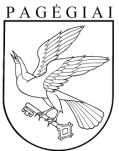 Pagėgių savivaldybės tarybasprendimASDĖL PRITARIMO PROJEKTO „Gamtos ir kultūros objektų pritaikymas lankymui Pagėgių savivaldybėje“ PARAIŠKOS RENGIMUI, VEIKLŲ ĮGYVENDINIMUI IR LĖŠŲ SKYRIMUI2023 m. rugsėjo 14 d. Nr. T1-174Pagėgiai1.Informacija apie pažangos priemonęInformacija apie pažangos priemonę1.1.Pažangos priemonės numeris01-004-07-01-01 (RE)1.2.Pažangos priemonės pavadinimasPaskatinti regionų, funkcinių zonų, savivaldybių ir miestų ekonominį augimą pasitelkiant jų turimus išteklius1.3.Asignavimų valdytojasLietuvos Respublikos vidaus reikalų ministerija1.4.Kita informacija-1.5.DokumentaiNuoroda į Gaires:https://www.e-tar.lt/portal/lt/legalAct/dda19830d2d711ed9978886e85107ab2Nuoroda į RPPl: https://www.e-tar.lt/portal/lt/legalAct/e74cf940a5f711ed8df094f359a602162.Informacija apie kvietimąInformacija apie kvietimąInformacija apie kvietimąInformacija apie kvietimąInformacija apie kvietimąInformacija apie kvietimąInformacija apie kvietimą2.1.Atsakinga  institucija☐ Lietuvos Respublikos aplinkos ministerija ☐ Lietuvos Respublikos ekonomikos ir inovacijų ministerija ☐ Lietuvos Respublikos energetikos ministerija ☐ Lietuvos Respublikos finansų ministerija ☐ Lietuvos Respublikos krašto apsaugos ministerija ☐ Lietuvos Respublikos kultūros ministerija ☐ Lietuvos Respublikos socialinės apsaugos ir darbo ministerija ☐ Lietuvos Respublikos susisiekimo ministerija ☐ Lietuvos Respublikos sveikatos apsaugos ministerija ☐ Lietuvos Respublikos švietimo, mokslo ir sporto ministerija ☐ Lietuvos Respublikos vidaus reikalų ministerija ☐ Lietuvos Respublikos žemės ūkio ministerija ☐ Vilniaus regiono plėtros taryba ☐ Alytaus regiono plėtros taryba ☐ Kauno regiono plėtros taryba ☐ Klaipėdos regiono plėtros taryba ☐ Marijampolės regiono plėtros taryba ☐ Panevėžio regiono plėtros taryba ☐ Šiaulių regiono plėtros taryba ☒ Tauragės regiono plėtros taryba ☐ Telšių regiono plėtros taryba ☐ Utenos regiono plėtros taryba ☐ Lietuvos Respublikos aplinkos ministerija ☐ Lietuvos Respublikos ekonomikos ir inovacijų ministerija ☐ Lietuvos Respublikos energetikos ministerija ☐ Lietuvos Respublikos finansų ministerija ☐ Lietuvos Respublikos krašto apsaugos ministerija ☐ Lietuvos Respublikos kultūros ministerija ☐ Lietuvos Respublikos socialinės apsaugos ir darbo ministerija ☐ Lietuvos Respublikos susisiekimo ministerija ☐ Lietuvos Respublikos sveikatos apsaugos ministerija ☐ Lietuvos Respublikos švietimo, mokslo ir sporto ministerija ☐ Lietuvos Respublikos vidaus reikalų ministerija ☐ Lietuvos Respublikos žemės ūkio ministerija ☐ Vilniaus regiono plėtros taryba ☐ Alytaus regiono plėtros taryba ☐ Kauno regiono plėtros taryba ☐ Klaipėdos regiono plėtros taryba ☐ Marijampolės regiono plėtros taryba ☐ Panevėžio regiono plėtros taryba ☐ Šiaulių regiono plėtros taryba ☒ Tauragės regiono plėtros taryba ☐ Telšių regiono plėtros taryba ☐ Utenos regiono plėtros taryba ☐ Lietuvos Respublikos aplinkos ministerija ☐ Lietuvos Respublikos ekonomikos ir inovacijų ministerija ☐ Lietuvos Respublikos energetikos ministerija ☐ Lietuvos Respublikos finansų ministerija ☐ Lietuvos Respublikos krašto apsaugos ministerija ☐ Lietuvos Respublikos kultūros ministerija ☐ Lietuvos Respublikos socialinės apsaugos ir darbo ministerija ☐ Lietuvos Respublikos susisiekimo ministerija ☐ Lietuvos Respublikos sveikatos apsaugos ministerija ☐ Lietuvos Respublikos švietimo, mokslo ir sporto ministerija ☐ Lietuvos Respublikos vidaus reikalų ministerija ☐ Lietuvos Respublikos žemės ūkio ministerija ☐ Vilniaus regiono plėtros taryba ☐ Alytaus regiono plėtros taryba ☐ Kauno regiono plėtros taryba ☐ Klaipėdos regiono plėtros taryba ☐ Marijampolės regiono plėtros taryba ☐ Panevėžio regiono plėtros taryba ☐ Šiaulių regiono plėtros taryba ☒ Tauragės regiono plėtros taryba ☐ Telšių regiono plėtros taryba ☐ Utenos regiono plėtros taryba ☐ Lietuvos Respublikos aplinkos ministerija ☐ Lietuvos Respublikos ekonomikos ir inovacijų ministerija ☐ Lietuvos Respublikos energetikos ministerija ☐ Lietuvos Respublikos finansų ministerija ☐ Lietuvos Respublikos krašto apsaugos ministerija ☐ Lietuvos Respublikos kultūros ministerija ☐ Lietuvos Respublikos socialinės apsaugos ir darbo ministerija ☐ Lietuvos Respublikos susisiekimo ministerija ☐ Lietuvos Respublikos sveikatos apsaugos ministerija ☐ Lietuvos Respublikos švietimo, mokslo ir sporto ministerija ☐ Lietuvos Respublikos vidaus reikalų ministerija ☐ Lietuvos Respublikos žemės ūkio ministerija ☐ Vilniaus regiono plėtros taryba ☐ Alytaus regiono plėtros taryba ☐ Kauno regiono plėtros taryba ☐ Klaipėdos regiono plėtros taryba ☐ Marijampolės regiono plėtros taryba ☐ Panevėžio regiono plėtros taryba ☐ Šiaulių regiono plėtros taryba ☒ Tauragės regiono plėtros taryba ☐ Telšių regiono plėtros taryba ☐ Utenos regiono plėtros taryba ☐ Lietuvos Respublikos aplinkos ministerija ☐ Lietuvos Respublikos ekonomikos ir inovacijų ministerija ☐ Lietuvos Respublikos energetikos ministerija ☐ Lietuvos Respublikos finansų ministerija ☐ Lietuvos Respublikos krašto apsaugos ministerija ☐ Lietuvos Respublikos kultūros ministerija ☐ Lietuvos Respublikos socialinės apsaugos ir darbo ministerija ☐ Lietuvos Respublikos susisiekimo ministerija ☐ Lietuvos Respublikos sveikatos apsaugos ministerija ☐ Lietuvos Respublikos švietimo, mokslo ir sporto ministerija ☐ Lietuvos Respublikos vidaus reikalų ministerija ☐ Lietuvos Respublikos žemės ūkio ministerija ☐ Vilniaus regiono plėtros taryba ☐ Alytaus regiono plėtros taryba ☐ Kauno regiono plėtros taryba ☐ Klaipėdos regiono plėtros taryba ☐ Marijampolės regiono plėtros taryba ☐ Panevėžio regiono plėtros taryba ☐ Šiaulių regiono plėtros taryba ☒ Tauragės regiono plėtros taryba ☐ Telšių regiono plėtros taryba ☐ Utenos regiono plėtros taryba 2.2.Administruojančioji institucija☒ viešoji įstaiga Centrinė projektų valdymo agentūra☐viešoji įstaiga Inovacijų agentūra☒ viešoji įstaiga Centrinė projektų valdymo agentūra☐viešoji įstaiga Inovacijų agentūra☒ viešoji įstaiga Centrinė projektų valdymo agentūra☐viešoji įstaiga Inovacijų agentūra☒ viešoji įstaiga Centrinė projektų valdymo agentūra☐viešoji įstaiga Inovacijų agentūra☒ viešoji įstaiga Centrinė projektų valdymo agentūra☐viešoji įstaiga Inovacijų agentūra2.3.Projektų įgyvendinimo planų pateikimo terminasNuo 2023-07-3108:00val. Nuo 2023-07-3108:00val. Nuo 2023-07-3108:00val. Iki 2023-09-30 17:00 val. Iki 2023-09-30 17:00 val. 2.4.Programa☒ 2021-2027 m. ES fondų investicijų programa☐ Planas „Naujos kartos Lietuva“☒ 2021-2027 m. ES fondų investicijų programa☐ Planas „Naujos kartos Lietuva“☒ 2021-2027 m. ES fondų investicijų programa☐ Planas „Naujos kartos Lietuva“☒ 2021-2027 m. ES fondų investicijų programa☐ Planas „Naujos kartos Lietuva“☒ 2021-2027 m. ES fondų investicijų programa☐ Planas „Naujos kartos Lietuva“2.5.Regionas☐ Netaikoma☒Vidurio ir vakarų Lietuvos regionas☐ Sostinės regionas☐ Netaikoma☒Vidurio ir vakarų Lietuvos regionas☐ Sostinės regionas☐ Netaikoma☒Vidurio ir vakarų Lietuvos regionas☐ Sostinės regionas☐ Netaikoma☒Vidurio ir vakarų Lietuvos regionas☐ Sostinės regionas☐ Netaikoma☒Vidurio ir vakarų Lietuvos regionas☐ Sostinės regionas2.6.Apskritis-----2.7.Projektų atrankos būdas☒ Planavimas☐ Konkursas☐ Tęstinė atranka☐ Jungtinis projektas☒ Planavimas☐ Konkursas☐ Tęstinė atranka☐ Jungtinis projektas☒ Planavimas☐ Konkursas☐ Tęstinė atranka☐ Jungtinis projektas☒ Planavimas☐ Konkursas☐ Tęstinė atranka☐ Jungtinis projektas☒ Planavimas☐ Konkursas☐ Tęstinė atranka☐ Jungtinis projektas2.8.Finansavimo formaPasirenkama iš:☒ 01 Dotacija☐ 02 Naudojantis finansinėmis priemonėmis teikiama parama: nuosavas arba kvazinuosavas kapitalas☐ 03 Naudojantis finansinėmis priemonėmis teikiama parama: paskola☐ 04 Naudojantis finansinėmis priemonėmis teikiama parama: garantija☐ 05 Naudojantis finansinėmis priemonėmis teikiama parama: dotacijos, suteiktos vykdant finansinės priemonės veiksmą☐ 06 ApdovanojimasKartu negali būti pasirinkta: 01 su 06; 01 su 02, 03, 04, 05 formomis, 06 su 02, 03, 04, 05 formomisPasirenkama iš:☒ 01 Dotacija☐ 02 Naudojantis finansinėmis priemonėmis teikiama parama: nuosavas arba kvazinuosavas kapitalas☐ 03 Naudojantis finansinėmis priemonėmis teikiama parama: paskola☐ 04 Naudojantis finansinėmis priemonėmis teikiama parama: garantija☐ 05 Naudojantis finansinėmis priemonėmis teikiama parama: dotacijos, suteiktos vykdant finansinės priemonės veiksmą☐ 06 ApdovanojimasKartu negali būti pasirinkta: 01 su 06; 01 su 02, 03, 04, 05 formomis, 06 su 02, 03, 04, 05 formomisPasirenkama iš:☒ 01 Dotacija☐ 02 Naudojantis finansinėmis priemonėmis teikiama parama: nuosavas arba kvazinuosavas kapitalas☐ 03 Naudojantis finansinėmis priemonėmis teikiama parama: paskola☐ 04 Naudojantis finansinėmis priemonėmis teikiama parama: garantija☐ 05 Naudojantis finansinėmis priemonėmis teikiama parama: dotacijos, suteiktos vykdant finansinės priemonės veiksmą☐ 06 ApdovanojimasKartu negali būti pasirinkta: 01 su 06; 01 su 02, 03, 04, 05 formomis, 06 su 02, 03, 04, 05 formomisPasirenkama iš:☒ 01 Dotacija☐ 02 Naudojantis finansinėmis priemonėmis teikiama parama: nuosavas arba kvazinuosavas kapitalas☐ 03 Naudojantis finansinėmis priemonėmis teikiama parama: paskola☐ 04 Naudojantis finansinėmis priemonėmis teikiama parama: garantija☐ 05 Naudojantis finansinėmis priemonėmis teikiama parama: dotacijos, suteiktos vykdant finansinės priemonės veiksmą☐ 06 ApdovanojimasKartu negali būti pasirinkta: 01 su 06; 01 su 02, 03, 04, 05 formomis, 06 su 02, 03, 04, 05 formomisPasirenkama iš:☒ 01 Dotacija☐ 02 Naudojantis finansinėmis priemonėmis teikiama parama: nuosavas arba kvazinuosavas kapitalas☐ 03 Naudojantis finansinėmis priemonėmis teikiama parama: paskola☐ 04 Naudojantis finansinėmis priemonėmis teikiama parama: garantija☐ 05 Naudojantis finansinėmis priemonėmis teikiama parama: dotacijos, suteiktos vykdant finansinės priemonės veiksmą☐ 06 ApdovanojimasKartu negali būti pasirinkta: 01 su 06; 01 su 02, 03, 04, 05 formomis, 06 su 02, 03, 04, 05 formomis2.9.Konkretus uždavinys arba priemonė (reforma ar investicija)
Pagal kvietimų plano informaciją pasirenkama iš (gali būti pasirenkami keli):Konkretus uždavinys arba priemonė (reforma ar investicija)
Pagal kvietimų plano informaciją pasirenkama iš (gali būti pasirenkami keli):Konkretus uždavinys arba priemonė (reforma ar investicija)
Pagal kvietimų plano informaciją pasirenkama iš (gali būti pasirenkami keli):Konkretus uždavinys arba priemonė (reforma ar investicija)
Pagal kvietimų plano informaciją pasirenkama iš (gali būti pasirenkami keli):Konkretus uždavinys arba priemonė (reforma ar investicija)
Pagal kvietimų plano informaciją pasirenkama iš (gali būti pasirenkami keli):Konkretus uždavinys arba priemonė (reforma ar investicija)
Pagal kvietimų plano informaciją pasirenkama iš (gali būti pasirenkami keli):Konkretus uždavinys arba priemonė (reforma ar investicija)
Pagal kvietimų plano informaciją pasirenkama iš (gali būti pasirenkami keli):2.9.1. Komponentas (nurodomas sutrumpintas komponento pavadinimas):Sveikatos sistemos transformacija☐ A.1.1 Paslaugų kokybės ir prieinamumo gerinimas bei inovacijų skatinimas ☐ A.1.2. Ilgalaikės priežiūros paslaugų teikimo reforma ☐ A. 1.3 Sveikatos sistemos atsparumo dirbti ekstremalioms situacijoms sisteminis stiprinimas☐ A.1.1 Paslaugų kokybės ir prieinamumo gerinimas bei inovacijų skatinimas ☐ A.1.2. Ilgalaikės priežiūros paslaugų teikimo reforma ☐ A. 1.3 Sveikatos sistemos atsparumo dirbti ekstremalioms situacijoms sisteminis stiprinimas☐ A.1.1 Paslaugų kokybės ir prieinamumo gerinimas bei inovacijų skatinimas ☐ A.1.2. Ilgalaikės priežiūros paslaugų teikimo reforma ☐ A. 1.3 Sveikatos sistemos atsparumo dirbti ekstremalioms situacijoms sisteminis stiprinimas☐ A.1.1 Paslaugų kokybės ir prieinamumo gerinimas bei inovacijų skatinimas ☐ A.1.2. Ilgalaikės priežiūros paslaugų teikimo reforma ☐ A. 1.3 Sveikatos sistemos atsparumo dirbti ekstremalioms situacijoms sisteminis stiprinimas☐ A.1.1 Paslaugų kokybės ir prieinamumo gerinimas bei inovacijų skatinimas ☐ A.1.2. Ilgalaikės priežiūros paslaugų teikimo reforma ☐ A. 1.3 Sveikatos sistemos atsparumo dirbti ekstremalioms situacijoms sisteminis stiprinimas2.9.2. Komponentas:Žalioji transformacija☐ B.1.1 Daugiau šalyje tvariai pagamintos elektros energijos ☐ B.1.2 Judame neteršdami aplinkos ☐ B.1.3 Spartesnė pastatų renovacija ir tvari urbanistinė aplinka ☐ B.1.4 ŠESD absorbcinių pajėgumų didinimas☐ B.1.5 Žiedinės ekonomikos link☐ B.1.1 Daugiau šalyje tvariai pagamintos elektros energijos ☐ B.1.2 Judame neteršdami aplinkos ☐ B.1.3 Spartesnė pastatų renovacija ir tvari urbanistinė aplinka ☐ B.1.4 ŠESD absorbcinių pajėgumų didinimas☐ B.1.5 Žiedinės ekonomikos link☐ B.1.1 Daugiau šalyje tvariai pagamintos elektros energijos ☐ B.1.2 Judame neteršdami aplinkos ☐ B.1.3 Spartesnė pastatų renovacija ir tvari urbanistinė aplinka ☐ B.1.4 ŠESD absorbcinių pajėgumų didinimas☐ B.1.5 Žiedinės ekonomikos link☐ B.1.1 Daugiau šalyje tvariai pagamintos elektros energijos ☐ B.1.2 Judame neteršdami aplinkos ☐ B.1.3 Spartesnė pastatų renovacija ir tvari urbanistinė aplinka ☐ B.1.4 ŠESD absorbcinių pajėgumų didinimas☐ B.1.5 Žiedinės ekonomikos link☐ B.1.1 Daugiau šalyje tvariai pagamintos elektros energijos ☐ B.1.2 Judame neteršdami aplinkos ☐ B.1.3 Spartesnė pastatų renovacija ir tvari urbanistinė aplinka ☐ B.1.4 ŠESD absorbcinių pajėgumų didinimas☐ B.1.5 Žiedinės ekonomikos link2.9.3. Komponentas:Skaitmeninė transformacija☐ C.1.1 Valstybės informacinių technologijų valdymo pertvarka ☐ C.1.2 Duomenų valdymo efektyvumo užtikrinimas ir atviri duomenys ☐ C.1.3 Į klientą orientuotos paslaugos ☐ C.1.4 Būtinosios sąlygos inovatyviems technologiniams sprendimams versle ir kasdieniame gyvenime☐ C.1.5 “Žingsnis 5G link“☐ C.1.1 Valstybės informacinių technologijų valdymo pertvarka ☐ C.1.2 Duomenų valdymo efektyvumo užtikrinimas ir atviri duomenys ☐ C.1.3 Į klientą orientuotos paslaugos ☐ C.1.4 Būtinosios sąlygos inovatyviems technologiniams sprendimams versle ir kasdieniame gyvenime☐ C.1.5 “Žingsnis 5G link“☐ C.1.1 Valstybės informacinių technologijų valdymo pertvarka ☐ C.1.2 Duomenų valdymo efektyvumo užtikrinimas ir atviri duomenys ☐ C.1.3 Į klientą orientuotos paslaugos ☐ C.1.4 Būtinosios sąlygos inovatyviems technologiniams sprendimams versle ir kasdieniame gyvenime☐ C.1.5 “Žingsnis 5G link“☐ C.1.1 Valstybės informacinių technologijų valdymo pertvarka ☐ C.1.2 Duomenų valdymo efektyvumo užtikrinimas ir atviri duomenys ☐ C.1.3 Į klientą orientuotos paslaugos ☐ C.1.4 Būtinosios sąlygos inovatyviems technologiniams sprendimams versle ir kasdieniame gyvenime☐ C.1.5 “Žingsnis 5G link“☐ C.1.1 Valstybės informacinių technologijų valdymo pertvarka ☐ C.1.2 Duomenų valdymo efektyvumo užtikrinimas ir atviri duomenys ☐ C.1.3 Į klientą orientuotos paslaugos ☐ C.1.4 Būtinosios sąlygos inovatyviems technologiniams sprendimams versle ir kasdieniame gyvenime☐ C.1.5 “Žingsnis 5G link“2.9.4. Komponentas:Švietimo transformacija☐ D.1.1 Šiuolaikiškas bendrasis ugdymas – pagrindas įgyti bazines kompetencijas ☐ D.1.2 Prieinamos kompetencijų plėtojimo ir kvalifikacijų pripažinimo galimybės suaugusiems ☐ D.1.3 Profesinio orientavimo sistema darbo rinkos pasiūlai ir paklausai subalansuoti ☐ D.1.4 Kompetencijos žaliajai ir skaitmeninei transformacijai įgyjamos profesiniomokymo sistemoje☐ D.1.1 Šiuolaikiškas bendrasis ugdymas – pagrindas įgyti bazines kompetencijas ☐ D.1.2 Prieinamos kompetencijų plėtojimo ir kvalifikacijų pripažinimo galimybės suaugusiems ☐ D.1.3 Profesinio orientavimo sistema darbo rinkos pasiūlai ir paklausai subalansuoti ☐ D.1.4 Kompetencijos žaliajai ir skaitmeninei transformacijai įgyjamos profesiniomokymo sistemoje☐ D.1.1 Šiuolaikiškas bendrasis ugdymas – pagrindas įgyti bazines kompetencijas ☐ D.1.2 Prieinamos kompetencijų plėtojimo ir kvalifikacijų pripažinimo galimybės suaugusiems ☐ D.1.3 Profesinio orientavimo sistema darbo rinkos pasiūlai ir paklausai subalansuoti ☐ D.1.4 Kompetencijos žaliajai ir skaitmeninei transformacijai įgyjamos profesiniomokymo sistemoje☐ D.1.1 Šiuolaikiškas bendrasis ugdymas – pagrindas įgyti bazines kompetencijas ☐ D.1.2 Prieinamos kompetencijų plėtojimo ir kvalifikacijų pripažinimo galimybės suaugusiems ☐ D.1.3 Profesinio orientavimo sistema darbo rinkos pasiūlai ir paklausai subalansuoti ☐ D.1.4 Kompetencijos žaliajai ir skaitmeninei transformacijai įgyjamos profesiniomokymo sistemoje☐ D.1.1 Šiuolaikiškas bendrasis ugdymas – pagrindas įgyti bazines kompetencijas ☐ D.1.2 Prieinamos kompetencijų plėtojimo ir kvalifikacijų pripažinimo galimybės suaugusiems ☐ D.1.3 Profesinio orientavimo sistema darbo rinkos pasiūlai ir paklausai subalansuoti ☐ D.1.4 Kompetencijos žaliajai ir skaitmeninei transformacijai įgyjamos profesiniomokymo sistemoje2.9.5. Komponentas:Inovacijų transformacija☐ E.1.1 Kokybiškas aukštasis mokslas ir stiprios mokslo ir studijų institucijos ☐ E.1.2 Efektyvus inovacijų politikos įgyvendinimas ir didesnė inovacijų paklausa, startuolių ekosistemos ir žaliųjų inovacijų plėtra ☐ E.1.3 Bendros mokslo ir inovacijų misijos Sumaniosios specializacijos srityse☐ E.1.1 Kokybiškas aukštasis mokslas ir stiprios mokslo ir studijų institucijos ☐ E.1.2 Efektyvus inovacijų politikos įgyvendinimas ir didesnė inovacijų paklausa, startuolių ekosistemos ir žaliųjų inovacijų plėtra ☐ E.1.3 Bendros mokslo ir inovacijų misijos Sumaniosios specializacijos srityse☐ E.1.1 Kokybiškas aukštasis mokslas ir stiprios mokslo ir studijų institucijos ☐ E.1.2 Efektyvus inovacijų politikos įgyvendinimas ir didesnė inovacijų paklausa, startuolių ekosistemos ir žaliųjų inovacijų plėtra ☐ E.1.3 Bendros mokslo ir inovacijų misijos Sumaniosios specializacijos srityse☐ E.1.1 Kokybiškas aukštasis mokslas ir stiprios mokslo ir studijų institucijos ☐ E.1.2 Efektyvus inovacijų politikos įgyvendinimas ir didesnė inovacijų paklausa, startuolių ekosistemos ir žaliųjų inovacijų plėtra ☐ E.1.3 Bendros mokslo ir inovacijų misijos Sumaniosios specializacijos srityse☐ E.1.1 Kokybiškas aukštasis mokslas ir stiprios mokslo ir studijų institucijos ☐ E.1.2 Efektyvus inovacijų politikos įgyvendinimas ir didesnė inovacijų paklausa, startuolių ekosistemos ir žaliųjų inovacijų plėtra ☐ E.1.3 Bendros mokslo ir inovacijų misijos Sumaniosios specializacijos srityse2.9.6. Komponentas:Viešojo valdymo transformacija☐ F.1.1 Veiksmingas viešasis sektorius ☐ F.1.2 Teisingesnė ir augti palanki mokesčių sistema ☐ F.1.3 Nacionalinio biudžeto ilgalaikis tvarumas ir skaidrumas ☐ F.1.4 Mokestinių prievolių vykdymo gerinimas ☐ F.1.5 Verslui prieinami įrankiai valdyti nemokumo riziką ☐ F.1.6 Išmanus mokesčių administravimas sparčiau mažinti PVM atotrūkį ☐ F.1.7 Elektroninių dokumentų ekosistemos vystymas ☐ F.1.8 Vienas langelis prievolėms valstybei sumokėti F.1.9 Duomenų kaupimo sistemos (kontrolė ir auditas)☐ F.1.1 Veiksmingas viešasis sektorius ☐ F.1.2 Teisingesnė ir augti palanki mokesčių sistema ☐ F.1.3 Nacionalinio biudžeto ilgalaikis tvarumas ir skaidrumas ☐ F.1.4 Mokestinių prievolių vykdymo gerinimas ☐ F.1.5 Verslui prieinami įrankiai valdyti nemokumo riziką ☐ F.1.6 Išmanus mokesčių administravimas sparčiau mažinti PVM atotrūkį ☐ F.1.7 Elektroninių dokumentų ekosistemos vystymas ☐ F.1.8 Vienas langelis prievolėms valstybei sumokėti F.1.9 Duomenų kaupimo sistemos (kontrolė ir auditas)☐ F.1.1 Veiksmingas viešasis sektorius ☐ F.1.2 Teisingesnė ir augti palanki mokesčių sistema ☐ F.1.3 Nacionalinio biudžeto ilgalaikis tvarumas ir skaidrumas ☐ F.1.4 Mokestinių prievolių vykdymo gerinimas ☐ F.1.5 Verslui prieinami įrankiai valdyti nemokumo riziką ☐ F.1.6 Išmanus mokesčių administravimas sparčiau mažinti PVM atotrūkį ☐ F.1.7 Elektroninių dokumentų ekosistemos vystymas ☐ F.1.8 Vienas langelis prievolėms valstybei sumokėti F.1.9 Duomenų kaupimo sistemos (kontrolė ir auditas)☐ F.1.1 Veiksmingas viešasis sektorius ☐ F.1.2 Teisingesnė ir augti palanki mokesčių sistema ☐ F.1.3 Nacionalinio biudžeto ilgalaikis tvarumas ir skaidrumas ☐ F.1.4 Mokestinių prievolių vykdymo gerinimas ☐ F.1.5 Verslui prieinami įrankiai valdyti nemokumo riziką ☐ F.1.6 Išmanus mokesčių administravimas sparčiau mažinti PVM atotrūkį ☐ F.1.7 Elektroninių dokumentų ekosistemos vystymas ☐ F.1.8 Vienas langelis prievolėms valstybei sumokėti F.1.9 Duomenų kaupimo sistemos (kontrolė ir auditas)☐ F.1.1 Veiksmingas viešasis sektorius ☐ F.1.2 Teisingesnė ir augti palanki mokesčių sistema ☐ F.1.3 Nacionalinio biudžeto ilgalaikis tvarumas ir skaidrumas ☐ F.1.4 Mokestinių prievolių vykdymo gerinimas ☐ F.1.5 Verslui prieinami įrankiai valdyti nemokumo riziką ☐ F.1.6 Išmanus mokesčių administravimas sparčiau mažinti PVM atotrūkį ☐ F.1.7 Elektroninių dokumentų ekosistemos vystymas ☐ F.1.8 Vienas langelis prievolėms valstybei sumokėti F.1.9 Duomenų kaupimo sistemos (kontrolė ir auditas)2.9.7. Komponentas:Užimtumo transformacija☐ G.1.1 Garantuota minimalių pajamų apsauga☐ G.1.2  klientą orientuotas užimtumo rėmimas☐ G.1.1 Garantuota minimalių pajamų apsauga☐ G.1.2  klientą orientuotas užimtumo rėmimas☐ G.1.1 Garantuota minimalių pajamų apsauga☐ G.1.2  klientą orientuotas užimtumo rėmimas☐ G.1.1 Garantuota minimalių pajamų apsauga☐ G.1.2  klientą orientuotas užimtumo rėmimas☐ G.1.1 Garantuota minimalių pajamų apsauga☐ G.1.2  klientą orientuotas užimtumo rėmimas2.9.1.Prioritetas: Pažangesnė Lietuva☐ 1.1 Plėtoti ir stiprinti mokslinių tyrimų ir inovacinius pajėgumus ir diegti pažangiąsias technologijas☐ 1.2 Pasinaudoti skaitmeninimo teikiama nauda piliečiams, įmonėms, mokslinių tyrimų organizacijoms ir valdžios institucijoms☐ 1.3 Stiprinti tvarų MVĮ augimą bei konkurencingumą ir darbo vietų kūrimą MVĮ, be kita ko pasitelkiant gamybines investicijas☐ 1.4 Ugdyti pažangiajai specializacijai, pramonės pertvarkai ir verslumui reikalingus įgūdžius☐☐ 1.1 Plėtoti ir stiprinti mokslinių tyrimų ir inovacinius pajėgumus ir diegti pažangiąsias technologijas☐ 1.2 Pasinaudoti skaitmeninimo teikiama nauda piliečiams, įmonėms, mokslinių tyrimų organizacijoms ir valdžios institucijoms☐ 1.3 Stiprinti tvarų MVĮ augimą bei konkurencingumą ir darbo vietų kūrimą MVĮ, be kita ko pasitelkiant gamybines investicijas☐ 1.4 Ugdyti pažangiajai specializacijai, pramonės pertvarkai ir verslumui reikalingus įgūdžius☐☐ 1.1 Plėtoti ir stiprinti mokslinių tyrimų ir inovacinius pajėgumus ir diegti pažangiąsias technologijas☐ 1.2 Pasinaudoti skaitmeninimo teikiama nauda piliečiams, įmonėms, mokslinių tyrimų organizacijoms ir valdžios institucijoms☐ 1.3 Stiprinti tvarų MVĮ augimą bei konkurencingumą ir darbo vietų kūrimą MVĮ, be kita ko pasitelkiant gamybines investicijas☐ 1.4 Ugdyti pažangiajai specializacijai, pramonės pertvarkai ir verslumui reikalingus įgūdžius☐☐ 1.1 Plėtoti ir stiprinti mokslinių tyrimų ir inovacinius pajėgumus ir diegti pažangiąsias technologijas☐ 1.2 Pasinaudoti skaitmeninimo teikiama nauda piliečiams, įmonėms, mokslinių tyrimų organizacijoms ir valdžios institucijoms☐ 1.3 Stiprinti tvarų MVĮ augimą bei konkurencingumą ir darbo vietų kūrimą MVĮ, be kita ko pasitelkiant gamybines investicijas☐ 1.4 Ugdyti pažangiajai specializacijai, pramonės pertvarkai ir verslumui reikalingus įgūdžius☐☐ 1.1 Plėtoti ir stiprinti mokslinių tyrimų ir inovacinius pajėgumus ir diegti pažangiąsias technologijas☐ 1.2 Pasinaudoti skaitmeninimo teikiama nauda piliečiams, įmonėms, mokslinių tyrimų organizacijoms ir valdžios institucijoms☐ 1.3 Stiprinti tvarų MVĮ augimą bei konkurencingumą ir darbo vietų kūrimą MVĮ, be kita ko pasitelkiant gamybines investicijas☐ 1.4 Ugdyti pažangiajai specializacijai, pramonės pertvarkai ir verslumui reikalingus įgūdžius☐2.9.2.Prioritetas: Žalesnė Lietuva☐ 2.1 Skatinti energijos vartojimo efektyvumą ir mažinti išmetamų šiltnamio efektą sukeliančių dujų kiekį☐ 2.2 Skatinti atsinaujinančiąją energiją pagal Direktyvą (ES) 2018/2001, įskaitant joje nustatytus tvarumo kriterijus☐ 2.3 Plėtoti pažangiąsias elektros energijos sistemas, tinklus ir energijos kaupimo ne transeuropiniame energetikos tinkle (TEN-E) sprendimus☐ 2.4 Skatinti prisitaikymą prie klimato kaitos ir nelaimių rizikos prevenciją, atsparumą, atsižvelgiant į ekosisteminius metodus☐ 2.5 Skatinti prieigą prie vandens ir tvarią vandentvarką☐ 2.6 Skatinti perėjimą prie žiedinės ir efektyvaus išteklių naudojimo ekonomikos☐ 2.7 Stiprinti gamtos, biologinės įvairovės ir žaliosios infrastruktūros apsaugą ir išsaugojimą, be kita ko, miestų teritorijose ir mažinti visų rūšių taršą	☐ 2.1 Skatinti energijos vartojimo efektyvumą ir mažinti išmetamų šiltnamio efektą sukeliančių dujų kiekį☐ 2.2 Skatinti atsinaujinančiąją energiją pagal Direktyvą (ES) 2018/2001, įskaitant joje nustatytus tvarumo kriterijus☐ 2.3 Plėtoti pažangiąsias elektros energijos sistemas, tinklus ir energijos kaupimo ne transeuropiniame energetikos tinkle (TEN-E) sprendimus☐ 2.4 Skatinti prisitaikymą prie klimato kaitos ir nelaimių rizikos prevenciją, atsparumą, atsižvelgiant į ekosisteminius metodus☐ 2.5 Skatinti prieigą prie vandens ir tvarią vandentvarką☐ 2.6 Skatinti perėjimą prie žiedinės ir efektyvaus išteklių naudojimo ekonomikos☐ 2.7 Stiprinti gamtos, biologinės įvairovės ir žaliosios infrastruktūros apsaugą ir išsaugojimą, be kita ko, miestų teritorijose ir mažinti visų rūšių taršą	☐ 2.1 Skatinti energijos vartojimo efektyvumą ir mažinti išmetamų šiltnamio efektą sukeliančių dujų kiekį☐ 2.2 Skatinti atsinaujinančiąją energiją pagal Direktyvą (ES) 2018/2001, įskaitant joje nustatytus tvarumo kriterijus☐ 2.3 Plėtoti pažangiąsias elektros energijos sistemas, tinklus ir energijos kaupimo ne transeuropiniame energetikos tinkle (TEN-E) sprendimus☐ 2.4 Skatinti prisitaikymą prie klimato kaitos ir nelaimių rizikos prevenciją, atsparumą, atsižvelgiant į ekosisteminius metodus☐ 2.5 Skatinti prieigą prie vandens ir tvarią vandentvarką☐ 2.6 Skatinti perėjimą prie žiedinės ir efektyvaus išteklių naudojimo ekonomikos☐ 2.7 Stiprinti gamtos, biologinės įvairovės ir žaliosios infrastruktūros apsaugą ir išsaugojimą, be kita ko, miestų teritorijose ir mažinti visų rūšių taršą	☐ 2.1 Skatinti energijos vartojimo efektyvumą ir mažinti išmetamų šiltnamio efektą sukeliančių dujų kiekį☐ 2.2 Skatinti atsinaujinančiąją energiją pagal Direktyvą (ES) 2018/2001, įskaitant joje nustatytus tvarumo kriterijus☐ 2.3 Plėtoti pažangiąsias elektros energijos sistemas, tinklus ir energijos kaupimo ne transeuropiniame energetikos tinkle (TEN-E) sprendimus☐ 2.4 Skatinti prisitaikymą prie klimato kaitos ir nelaimių rizikos prevenciją, atsparumą, atsižvelgiant į ekosisteminius metodus☐ 2.5 Skatinti prieigą prie vandens ir tvarią vandentvarką☐ 2.6 Skatinti perėjimą prie žiedinės ir efektyvaus išteklių naudojimo ekonomikos☐ 2.7 Stiprinti gamtos, biologinės įvairovės ir žaliosios infrastruktūros apsaugą ir išsaugojimą, be kita ko, miestų teritorijose ir mažinti visų rūšių taršą	☐ 2.1 Skatinti energijos vartojimo efektyvumą ir mažinti išmetamų šiltnamio efektą sukeliančių dujų kiekį☐ 2.2 Skatinti atsinaujinančiąją energiją pagal Direktyvą (ES) 2018/2001, įskaitant joje nustatytus tvarumo kriterijus☐ 2.3 Plėtoti pažangiąsias elektros energijos sistemas, tinklus ir energijos kaupimo ne transeuropiniame energetikos tinkle (TEN-E) sprendimus☐ 2.4 Skatinti prisitaikymą prie klimato kaitos ir nelaimių rizikos prevenciją, atsparumą, atsižvelgiant į ekosisteminius metodus☐ 2.5 Skatinti prieigą prie vandens ir tvarią vandentvarką☐ 2.6 Skatinti perėjimą prie žiedinės ir efektyvaus išteklių naudojimo ekonomikos☐ 2.7 Stiprinti gamtos, biologinės įvairovės ir žaliosios infrastruktūros apsaugą ir išsaugojimą, be kita ko, miestų teritorijose ir mažinti visų rūšių taršą	2.9.3.Prioritetas:Geriau sujungta Lietuva☐ 3.1 Plėtoti klimato kaitai atsparų, pažangų, saugų, tvarų ir įvairiarūšį TEN-T☐ 3.2 Plėtoti ir stiprinti tvarų, klimato kaitai atsparų, pažangų ir įvairiarūšį nacionalinį, regioninį ir vietos judumą, įskaitant geresnes galimybes naudotis TEN-T ir tarpvalstybinį judumą☐ 3.1 Plėtoti klimato kaitai atsparų, pažangų, saugų, tvarų ir įvairiarūšį TEN-T☐ 3.2 Plėtoti ir stiprinti tvarų, klimato kaitai atsparų, pažangų ir įvairiarūšį nacionalinį, regioninį ir vietos judumą, įskaitant geresnes galimybes naudotis TEN-T ir tarpvalstybinį judumą☐ 3.1 Plėtoti klimato kaitai atsparų, pažangų, saugų, tvarų ir įvairiarūšį TEN-T☐ 3.2 Plėtoti ir stiprinti tvarų, klimato kaitai atsparų, pažangų ir įvairiarūšį nacionalinį, regioninį ir vietos judumą, įskaitant geresnes galimybes naudotis TEN-T ir tarpvalstybinį judumą☐ 3.1 Plėtoti klimato kaitai atsparų, pažangų, saugų, tvarų ir įvairiarūšį TEN-T☐ 3.2 Plėtoti ir stiprinti tvarų, klimato kaitai atsparų, pažangų ir įvairiarūšį nacionalinį, regioninį ir vietos judumą, įskaitant geresnes galimybes naudotis TEN-T ir tarpvalstybinį judumą☐ 3.1 Plėtoti klimato kaitai atsparų, pažangų, saugų, tvarų ir įvairiarūšį TEN-T☐ 3.2 Plėtoti ir stiprinti tvarų, klimato kaitai atsparų, pažangų ir įvairiarūšį nacionalinį, regioninį ir vietos judumą, įskaitant geresnes galimybes naudotis TEN-T ir tarpvalstybinį judumą2.9.4.Prioritetas: Socialiai atsakingesnė Lietuva☐ 4.1 Suteikti daugiau galimybių įsidarbinti ir pasinaudoti aktyvumo priemonėmis visiems darbo ieškantiems asmenims, visų pirma jaunimui, ypač įgyvendinant Jaunimo garantijų iniciatyvą, ilgalaikiams bedarbiams ir darbo rinkoje palankių sąlygų neturinčioms grupėms bei ekonomiškai neaktyviems žmonėms, taip pat propaguoti savarankišką veiklą ir socialinę ekonomiką☐ 4.2 Gerinti švietimo ir mokymo sistemų kokybę, įtraukumą, veiksmingumą ir jų aktualumą darbo rinkos atžvilgiu, be kita ko pripažįstant neformaliojo ir savaiminio mokymosi rezultatus, siekiant padėti įgyti bendrąsias kompetencijas verslumo ir skaitmeninius įgūdžius, ir skatinti taikyti dualines švietimo ir profesinio mokymo sistemas☐ 4.3 Skatinti, kad visi, visų pirma palankių sąlygų neturinčios grupės, turėtų vienodas galimybes gauti kokybiškas ir įtraukias švietimo ir mokymo paslaugas ir užbaigti mokslą, pradedant ikimokykliniu ugdymu ir priežiūra, taip pat bendruoju lavinimu ir profesiniu rengimu bei mokymu, baigiant tretiniu išsilavinimu ir suaugusiųjų švietimu ir mokymusi, be kita ko, visiems sudaryti palankesnes sąlygas judumui mokymosi tikslais ir užtikrinant prieinamumą neįgaliesiems☐ 4.4 Skatinti mokymąsi visą gyvenimą, visų pirma siekti, kad visi turėtų lanksčių kvalifikacijos kėlimo ir persikvalifikavimo galimybių, atsižvelgiant į verslumo ir skaitmeninius įgūdžius, geriau numatyti pokyčius ir naujų įgūdžių reikalavimus, grindžiamus darbo rinkos poreikiais, sudaryti palankesnes sąlygas keisti profesinę veiklą ir skatinti profesinį judumą	☐ 4.5 Gerinti vienodas galimybes naudotis įtraukiomis ir kokybiškomis švietimo, mokymo ir mokymosi visą gyvenimą paslaugomis plėtojant prieinamą infrastruktūrą, be kita ko, didint atsparumą naudojantis nuotoliniu ir internetiniu švietimu bei mokymu (ERPF)☐ 4.6 Stiprinti kultūros ir darnaus turizmo vaidmenį ekonominės plėtros, socialinės įtraukties ir socialinių inovacijų srityse (ERPF)☐ 4.7 Skatinti aktyvią įtrauktį, siekiant propaguoti lygias galimybes, nediskriminavimą ir aktyvų dalyvavimą, ir gerinti įsidarbinamumą, ypač palankių sąlygų neturinčių grupių☐ 4.8 Suteikti daugiau vienodų galimybių už prieinamą kainą laiku gauti kokybiškas ir tvarias paslaugas, įskaitant paslaugas, kuriomis skatinamos galimybės gauti būstą ir į asmenį orientuotą priežiūrą, įskaitant sveikatos priežiūrą; modernizuoti socialinės apsaugos sistemas, be kita ko, skatinti, kad būtų suteikta galimybė naudotis socialine apsauga, daugiau dėmesio skiriant vaikams ir palankių sąlygų neturinčioms grupėms; gerinti sveikatos priežiūros sistemų ir ilgalaikės priežiūros paslaugų prieinamumą, taip pat ir neįgaliesiems, rezultatyvumą ir tvarumą☐4.9 Skatinti marginalizuotų bendruomenių, mažas pajamas gaunančių namų ūkių ir nepalankioje padėtyje esančių grupių, įskaitant specialiųjų poreikių turinčius asmenis, socialinę ir ekonominę įtrauktį vykdant integruotus veiksmus, be kita ko, teikti aprūpinimą būstu ir socialines paslaugas (ERPF)☐ 4.10 Užtikrinti vienodas galimybes naudotis sveikatos priežiūros paslaugomis, didinti sveikatos priežiūros sistemų, įskaitant pirminę sveikatos priežiūrą, atsparumą, ir skatinti perėjimą nuo institucinės globos prie globos šeimoje ir bendruomeninės globos (ERPF)☐ 4.1 Suteikti daugiau galimybių įsidarbinti ir pasinaudoti aktyvumo priemonėmis visiems darbo ieškantiems asmenims, visų pirma jaunimui, ypač įgyvendinant Jaunimo garantijų iniciatyvą, ilgalaikiams bedarbiams ir darbo rinkoje palankių sąlygų neturinčioms grupėms bei ekonomiškai neaktyviems žmonėms, taip pat propaguoti savarankišką veiklą ir socialinę ekonomiką☐ 4.2 Gerinti švietimo ir mokymo sistemų kokybę, įtraukumą, veiksmingumą ir jų aktualumą darbo rinkos atžvilgiu, be kita ko pripažįstant neformaliojo ir savaiminio mokymosi rezultatus, siekiant padėti įgyti bendrąsias kompetencijas verslumo ir skaitmeninius įgūdžius, ir skatinti taikyti dualines švietimo ir profesinio mokymo sistemas☐ 4.3 Skatinti, kad visi, visų pirma palankių sąlygų neturinčios grupės, turėtų vienodas galimybes gauti kokybiškas ir įtraukias švietimo ir mokymo paslaugas ir užbaigti mokslą, pradedant ikimokykliniu ugdymu ir priežiūra, taip pat bendruoju lavinimu ir profesiniu rengimu bei mokymu, baigiant tretiniu išsilavinimu ir suaugusiųjų švietimu ir mokymusi, be kita ko, visiems sudaryti palankesnes sąlygas judumui mokymosi tikslais ir užtikrinant prieinamumą neįgaliesiems☐ 4.4 Skatinti mokymąsi visą gyvenimą, visų pirma siekti, kad visi turėtų lanksčių kvalifikacijos kėlimo ir persikvalifikavimo galimybių, atsižvelgiant į verslumo ir skaitmeninius įgūdžius, geriau numatyti pokyčius ir naujų įgūdžių reikalavimus, grindžiamus darbo rinkos poreikiais, sudaryti palankesnes sąlygas keisti profesinę veiklą ir skatinti profesinį judumą	☐ 4.5 Gerinti vienodas galimybes naudotis įtraukiomis ir kokybiškomis švietimo, mokymo ir mokymosi visą gyvenimą paslaugomis plėtojant prieinamą infrastruktūrą, be kita ko, didint atsparumą naudojantis nuotoliniu ir internetiniu švietimu bei mokymu (ERPF)☐ 4.6 Stiprinti kultūros ir darnaus turizmo vaidmenį ekonominės plėtros, socialinės įtraukties ir socialinių inovacijų srityse (ERPF)☐ 4.7 Skatinti aktyvią įtrauktį, siekiant propaguoti lygias galimybes, nediskriminavimą ir aktyvų dalyvavimą, ir gerinti įsidarbinamumą, ypač palankių sąlygų neturinčių grupių☐ 4.8 Suteikti daugiau vienodų galimybių už prieinamą kainą laiku gauti kokybiškas ir tvarias paslaugas, įskaitant paslaugas, kuriomis skatinamos galimybės gauti būstą ir į asmenį orientuotą priežiūrą, įskaitant sveikatos priežiūrą; modernizuoti socialinės apsaugos sistemas, be kita ko, skatinti, kad būtų suteikta galimybė naudotis socialine apsauga, daugiau dėmesio skiriant vaikams ir palankių sąlygų neturinčioms grupėms; gerinti sveikatos priežiūros sistemų ir ilgalaikės priežiūros paslaugų prieinamumą, taip pat ir neįgaliesiems, rezultatyvumą ir tvarumą☐4.9 Skatinti marginalizuotų bendruomenių, mažas pajamas gaunančių namų ūkių ir nepalankioje padėtyje esančių grupių, įskaitant specialiųjų poreikių turinčius asmenis, socialinę ir ekonominę įtrauktį vykdant integruotus veiksmus, be kita ko, teikti aprūpinimą būstu ir socialines paslaugas (ERPF)☐ 4.10 Užtikrinti vienodas galimybes naudotis sveikatos priežiūros paslaugomis, didinti sveikatos priežiūros sistemų, įskaitant pirminę sveikatos priežiūrą, atsparumą, ir skatinti perėjimą nuo institucinės globos prie globos šeimoje ir bendruomeninės globos (ERPF)☐ 4.1 Suteikti daugiau galimybių įsidarbinti ir pasinaudoti aktyvumo priemonėmis visiems darbo ieškantiems asmenims, visų pirma jaunimui, ypač įgyvendinant Jaunimo garantijų iniciatyvą, ilgalaikiams bedarbiams ir darbo rinkoje palankių sąlygų neturinčioms grupėms bei ekonomiškai neaktyviems žmonėms, taip pat propaguoti savarankišką veiklą ir socialinę ekonomiką☐ 4.2 Gerinti švietimo ir mokymo sistemų kokybę, įtraukumą, veiksmingumą ir jų aktualumą darbo rinkos atžvilgiu, be kita ko pripažįstant neformaliojo ir savaiminio mokymosi rezultatus, siekiant padėti įgyti bendrąsias kompetencijas verslumo ir skaitmeninius įgūdžius, ir skatinti taikyti dualines švietimo ir profesinio mokymo sistemas☐ 4.3 Skatinti, kad visi, visų pirma palankių sąlygų neturinčios grupės, turėtų vienodas galimybes gauti kokybiškas ir įtraukias švietimo ir mokymo paslaugas ir užbaigti mokslą, pradedant ikimokykliniu ugdymu ir priežiūra, taip pat bendruoju lavinimu ir profesiniu rengimu bei mokymu, baigiant tretiniu išsilavinimu ir suaugusiųjų švietimu ir mokymusi, be kita ko, visiems sudaryti palankesnes sąlygas judumui mokymosi tikslais ir užtikrinant prieinamumą neįgaliesiems☐ 4.4 Skatinti mokymąsi visą gyvenimą, visų pirma siekti, kad visi turėtų lanksčių kvalifikacijos kėlimo ir persikvalifikavimo galimybių, atsižvelgiant į verslumo ir skaitmeninius įgūdžius, geriau numatyti pokyčius ir naujų įgūdžių reikalavimus, grindžiamus darbo rinkos poreikiais, sudaryti palankesnes sąlygas keisti profesinę veiklą ir skatinti profesinį judumą	☐ 4.5 Gerinti vienodas galimybes naudotis įtraukiomis ir kokybiškomis švietimo, mokymo ir mokymosi visą gyvenimą paslaugomis plėtojant prieinamą infrastruktūrą, be kita ko, didint atsparumą naudojantis nuotoliniu ir internetiniu švietimu bei mokymu (ERPF)☐ 4.6 Stiprinti kultūros ir darnaus turizmo vaidmenį ekonominės plėtros, socialinės įtraukties ir socialinių inovacijų srityse (ERPF)☐ 4.7 Skatinti aktyvią įtrauktį, siekiant propaguoti lygias galimybes, nediskriminavimą ir aktyvų dalyvavimą, ir gerinti įsidarbinamumą, ypač palankių sąlygų neturinčių grupių☐ 4.8 Suteikti daugiau vienodų galimybių už prieinamą kainą laiku gauti kokybiškas ir tvarias paslaugas, įskaitant paslaugas, kuriomis skatinamos galimybės gauti būstą ir į asmenį orientuotą priežiūrą, įskaitant sveikatos priežiūrą; modernizuoti socialinės apsaugos sistemas, be kita ko, skatinti, kad būtų suteikta galimybė naudotis socialine apsauga, daugiau dėmesio skiriant vaikams ir palankių sąlygų neturinčioms grupėms; gerinti sveikatos priežiūros sistemų ir ilgalaikės priežiūros paslaugų prieinamumą, taip pat ir neįgaliesiems, rezultatyvumą ir tvarumą☐4.9 Skatinti marginalizuotų bendruomenių, mažas pajamas gaunančių namų ūkių ir nepalankioje padėtyje esančių grupių, įskaitant specialiųjų poreikių turinčius asmenis, socialinę ir ekonominę įtrauktį vykdant integruotus veiksmus, be kita ko, teikti aprūpinimą būstu ir socialines paslaugas (ERPF)☐ 4.10 Užtikrinti vienodas galimybes naudotis sveikatos priežiūros paslaugomis, didinti sveikatos priežiūros sistemų, įskaitant pirminę sveikatos priežiūrą, atsparumą, ir skatinti perėjimą nuo institucinės globos prie globos šeimoje ir bendruomeninės globos (ERPF)☐ 4.1 Suteikti daugiau galimybių įsidarbinti ir pasinaudoti aktyvumo priemonėmis visiems darbo ieškantiems asmenims, visų pirma jaunimui, ypač įgyvendinant Jaunimo garantijų iniciatyvą, ilgalaikiams bedarbiams ir darbo rinkoje palankių sąlygų neturinčioms grupėms bei ekonomiškai neaktyviems žmonėms, taip pat propaguoti savarankišką veiklą ir socialinę ekonomiką☐ 4.2 Gerinti švietimo ir mokymo sistemų kokybę, įtraukumą, veiksmingumą ir jų aktualumą darbo rinkos atžvilgiu, be kita ko pripažįstant neformaliojo ir savaiminio mokymosi rezultatus, siekiant padėti įgyti bendrąsias kompetencijas verslumo ir skaitmeninius įgūdžius, ir skatinti taikyti dualines švietimo ir profesinio mokymo sistemas☐ 4.3 Skatinti, kad visi, visų pirma palankių sąlygų neturinčios grupės, turėtų vienodas galimybes gauti kokybiškas ir įtraukias švietimo ir mokymo paslaugas ir užbaigti mokslą, pradedant ikimokykliniu ugdymu ir priežiūra, taip pat bendruoju lavinimu ir profesiniu rengimu bei mokymu, baigiant tretiniu išsilavinimu ir suaugusiųjų švietimu ir mokymusi, be kita ko, visiems sudaryti palankesnes sąlygas judumui mokymosi tikslais ir užtikrinant prieinamumą neįgaliesiems☐ 4.4 Skatinti mokymąsi visą gyvenimą, visų pirma siekti, kad visi turėtų lanksčių kvalifikacijos kėlimo ir persikvalifikavimo galimybių, atsižvelgiant į verslumo ir skaitmeninius įgūdžius, geriau numatyti pokyčius ir naujų įgūdžių reikalavimus, grindžiamus darbo rinkos poreikiais, sudaryti palankesnes sąlygas keisti profesinę veiklą ir skatinti profesinį judumą	☐ 4.5 Gerinti vienodas galimybes naudotis įtraukiomis ir kokybiškomis švietimo, mokymo ir mokymosi visą gyvenimą paslaugomis plėtojant prieinamą infrastruktūrą, be kita ko, didint atsparumą naudojantis nuotoliniu ir internetiniu švietimu bei mokymu (ERPF)☐ 4.6 Stiprinti kultūros ir darnaus turizmo vaidmenį ekonominės plėtros, socialinės įtraukties ir socialinių inovacijų srityse (ERPF)☐ 4.7 Skatinti aktyvią įtrauktį, siekiant propaguoti lygias galimybes, nediskriminavimą ir aktyvų dalyvavimą, ir gerinti įsidarbinamumą, ypač palankių sąlygų neturinčių grupių☐ 4.8 Suteikti daugiau vienodų galimybių už prieinamą kainą laiku gauti kokybiškas ir tvarias paslaugas, įskaitant paslaugas, kuriomis skatinamos galimybės gauti būstą ir į asmenį orientuotą priežiūrą, įskaitant sveikatos priežiūrą; modernizuoti socialinės apsaugos sistemas, be kita ko, skatinti, kad būtų suteikta galimybė naudotis socialine apsauga, daugiau dėmesio skiriant vaikams ir palankių sąlygų neturinčioms grupėms; gerinti sveikatos priežiūros sistemų ir ilgalaikės priežiūros paslaugų prieinamumą, taip pat ir neįgaliesiems, rezultatyvumą ir tvarumą☐4.9 Skatinti marginalizuotų bendruomenių, mažas pajamas gaunančių namų ūkių ir nepalankioje padėtyje esančių grupių, įskaitant specialiųjų poreikių turinčius asmenis, socialinę ir ekonominę įtrauktį vykdant integruotus veiksmus, be kita ko, teikti aprūpinimą būstu ir socialines paslaugas (ERPF)☐ 4.10 Užtikrinti vienodas galimybes naudotis sveikatos priežiūros paslaugomis, didinti sveikatos priežiūros sistemų, įskaitant pirminę sveikatos priežiūrą, atsparumą, ir skatinti perėjimą nuo institucinės globos prie globos šeimoje ir bendruomeninės globos (ERPF)☐ 4.1 Suteikti daugiau galimybių įsidarbinti ir pasinaudoti aktyvumo priemonėmis visiems darbo ieškantiems asmenims, visų pirma jaunimui, ypač įgyvendinant Jaunimo garantijų iniciatyvą, ilgalaikiams bedarbiams ir darbo rinkoje palankių sąlygų neturinčioms grupėms bei ekonomiškai neaktyviems žmonėms, taip pat propaguoti savarankišką veiklą ir socialinę ekonomiką☐ 4.2 Gerinti švietimo ir mokymo sistemų kokybę, įtraukumą, veiksmingumą ir jų aktualumą darbo rinkos atžvilgiu, be kita ko pripažįstant neformaliojo ir savaiminio mokymosi rezultatus, siekiant padėti įgyti bendrąsias kompetencijas verslumo ir skaitmeninius įgūdžius, ir skatinti taikyti dualines švietimo ir profesinio mokymo sistemas☐ 4.3 Skatinti, kad visi, visų pirma palankių sąlygų neturinčios grupės, turėtų vienodas galimybes gauti kokybiškas ir įtraukias švietimo ir mokymo paslaugas ir užbaigti mokslą, pradedant ikimokykliniu ugdymu ir priežiūra, taip pat bendruoju lavinimu ir profesiniu rengimu bei mokymu, baigiant tretiniu išsilavinimu ir suaugusiųjų švietimu ir mokymusi, be kita ko, visiems sudaryti palankesnes sąlygas judumui mokymosi tikslais ir užtikrinant prieinamumą neįgaliesiems☐ 4.4 Skatinti mokymąsi visą gyvenimą, visų pirma siekti, kad visi turėtų lanksčių kvalifikacijos kėlimo ir persikvalifikavimo galimybių, atsižvelgiant į verslumo ir skaitmeninius įgūdžius, geriau numatyti pokyčius ir naujų įgūdžių reikalavimus, grindžiamus darbo rinkos poreikiais, sudaryti palankesnes sąlygas keisti profesinę veiklą ir skatinti profesinį judumą	☐ 4.5 Gerinti vienodas galimybes naudotis įtraukiomis ir kokybiškomis švietimo, mokymo ir mokymosi visą gyvenimą paslaugomis plėtojant prieinamą infrastruktūrą, be kita ko, didint atsparumą naudojantis nuotoliniu ir internetiniu švietimu bei mokymu (ERPF)☐ 4.6 Stiprinti kultūros ir darnaus turizmo vaidmenį ekonominės plėtros, socialinės įtraukties ir socialinių inovacijų srityse (ERPF)☐ 4.7 Skatinti aktyvią įtrauktį, siekiant propaguoti lygias galimybes, nediskriminavimą ir aktyvų dalyvavimą, ir gerinti įsidarbinamumą, ypač palankių sąlygų neturinčių grupių☐ 4.8 Suteikti daugiau vienodų galimybių už prieinamą kainą laiku gauti kokybiškas ir tvarias paslaugas, įskaitant paslaugas, kuriomis skatinamos galimybės gauti būstą ir į asmenį orientuotą priežiūrą, įskaitant sveikatos priežiūrą; modernizuoti socialinės apsaugos sistemas, be kita ko, skatinti, kad būtų suteikta galimybė naudotis socialine apsauga, daugiau dėmesio skiriant vaikams ir palankių sąlygų neturinčioms grupėms; gerinti sveikatos priežiūros sistemų ir ilgalaikės priežiūros paslaugų prieinamumą, taip pat ir neįgaliesiems, rezultatyvumą ir tvarumą☐4.9 Skatinti marginalizuotų bendruomenių, mažas pajamas gaunančių namų ūkių ir nepalankioje padėtyje esančių grupių, įskaitant specialiųjų poreikių turinčius asmenis, socialinę ir ekonominę įtrauktį vykdant integruotus veiksmus, be kita ko, teikti aprūpinimą būstu ir socialines paslaugas (ERPF)☐ 4.10 Užtikrinti vienodas galimybes naudotis sveikatos priežiūros paslaugomis, didinti sveikatos priežiūros sistemų, įskaitant pirminę sveikatos priežiūrą, atsparumą, ir skatinti perėjimą nuo institucinės globos prie globos šeimoje ir bendruomeninės globos (ERPF)2.9.5. Prioritetas:Piliečiams artimesnė Lietuva☐ 5.1 Skatinti integruotą ir įtraukią socialinę, ekonominę ir aplinkosaugos plėtrą, puoselėti kultūrą, gamtos paveldą, darnų turizmą ir saugumą miestų teritorijose☒ 5.2 Skatinti integruotą ir įtraukią socialinę, ekonominę ir aplinkosaugos plėtrą vietos lygmeniu, puoselėti kultūrą, gamtos paveldą, darnų turizmą ir saugumą kitose nei miestų teritorijose☐ 5.1 Skatinti integruotą ir įtraukią socialinę, ekonominę ir aplinkosaugos plėtrą, puoselėti kultūrą, gamtos paveldą, darnų turizmą ir saugumą miestų teritorijose☒ 5.2 Skatinti integruotą ir įtraukią socialinę, ekonominę ir aplinkosaugos plėtrą vietos lygmeniu, puoselėti kultūrą, gamtos paveldą, darnų turizmą ir saugumą kitose nei miestų teritorijose☐ 5.1 Skatinti integruotą ir įtraukią socialinę, ekonominę ir aplinkosaugos plėtrą, puoselėti kultūrą, gamtos paveldą, darnų turizmą ir saugumą miestų teritorijose☒ 5.2 Skatinti integruotą ir įtraukią socialinę, ekonominę ir aplinkosaugos plėtrą vietos lygmeniu, puoselėti kultūrą, gamtos paveldą, darnų turizmą ir saugumą kitose nei miestų teritorijose☐ 5.1 Skatinti integruotą ir įtraukią socialinę, ekonominę ir aplinkosaugos plėtrą, puoselėti kultūrą, gamtos paveldą, darnų turizmą ir saugumą miestų teritorijose☒ 5.2 Skatinti integruotą ir įtraukią socialinę, ekonominę ir aplinkosaugos plėtrą vietos lygmeniu, puoselėti kultūrą, gamtos paveldą, darnų turizmą ir saugumą kitose nei miestų teritorijose☐ 5.1 Skatinti integruotą ir įtraukią socialinę, ekonominę ir aplinkosaugos plėtrą, puoselėti kultūrą, gamtos paveldą, darnų turizmą ir saugumą miestų teritorijose☒ 5.2 Skatinti integruotą ir įtraukią socialinę, ekonominę ir aplinkosaugos plėtrą vietos lygmeniu, puoselėti kultūrą, gamtos paveldą, darnų turizmą ir saugumą kitose nei miestų teritorijose2.9.6. Specialusis Prioritetas: Inovatyvūs sprendimai☐ 6.1 Suteikti daugiau vienodų galimybių už prieinamą kainą laiku gauti kokybiškas ir tvarias paslaugas, įskaitant paslaugas, kuriomis skatinamos galimybės gauti būstą ir į asmenį orientuotą priežiūrą, įskaitant sveikatos priežiūrą; modernizuoti socialinės apsaugos sistemas, be kita ko, skatinti, kad būtų suteikta galimybė naudotis socialine apsauga, daugiau dėmesio skiriant vaikams ir palankių sąlygų neturinčioms grupėms; gerinti sveikatos priežiūros sistemų ir ilgalaikės priežiūros paslaugų prieinamumą, taip pat ir neįgaliesiems, rezultatyvumą ir tvarumą☐ 6.1 Suteikti daugiau vienodų galimybių už prieinamą kainą laiku gauti kokybiškas ir tvarias paslaugas, įskaitant paslaugas, kuriomis skatinamos galimybės gauti būstą ir į asmenį orientuotą priežiūrą, įskaitant sveikatos priežiūrą; modernizuoti socialinės apsaugos sistemas, be kita ko, skatinti, kad būtų suteikta galimybė naudotis socialine apsauga, daugiau dėmesio skiriant vaikams ir palankių sąlygų neturinčioms grupėms; gerinti sveikatos priežiūros sistemų ir ilgalaikės priežiūros paslaugų prieinamumą, taip pat ir neįgaliesiems, rezultatyvumą ir tvarumą☐ 6.1 Suteikti daugiau vienodų galimybių už prieinamą kainą laiku gauti kokybiškas ir tvarias paslaugas, įskaitant paslaugas, kuriomis skatinamos galimybės gauti būstą ir į asmenį orientuotą priežiūrą, įskaitant sveikatos priežiūrą; modernizuoti socialinės apsaugos sistemas, be kita ko, skatinti, kad būtų suteikta galimybė naudotis socialine apsauga, daugiau dėmesio skiriant vaikams ir palankių sąlygų neturinčioms grupėms; gerinti sveikatos priežiūros sistemų ir ilgalaikės priežiūros paslaugų prieinamumą, taip pat ir neįgaliesiems, rezultatyvumą ir tvarumą☐ 6.1 Suteikti daugiau vienodų galimybių už prieinamą kainą laiku gauti kokybiškas ir tvarias paslaugas, įskaitant paslaugas, kuriomis skatinamos galimybės gauti būstą ir į asmenį orientuotą priežiūrą, įskaitant sveikatos priežiūrą; modernizuoti socialinės apsaugos sistemas, be kita ko, skatinti, kad būtų suteikta galimybė naudotis socialine apsauga, daugiau dėmesio skiriant vaikams ir palankių sąlygų neturinčioms grupėms; gerinti sveikatos priežiūros sistemų ir ilgalaikės priežiūros paslaugų prieinamumą, taip pat ir neįgaliesiems, rezultatyvumą ir tvarumą☐ 6.1 Suteikti daugiau vienodų galimybių už prieinamą kainą laiku gauti kokybiškas ir tvarias paslaugas, įskaitant paslaugas, kuriomis skatinamos galimybės gauti būstą ir į asmenį orientuotą priežiūrą, įskaitant sveikatos priežiūrą; modernizuoti socialinės apsaugos sistemas, be kita ko, skatinti, kad būtų suteikta galimybė naudotis socialine apsauga, daugiau dėmesio skiriant vaikams ir palankių sąlygų neturinčioms grupėms; gerinti sveikatos priežiūros sistemų ir ilgalaikės priežiūros paslaugų prieinamumą, taip pat ir neįgaliesiems, rezultatyvumą ir tvarumą7. Specialusis Prioritetas:Gerinti skaitmeninį junglumą☐ 7.1 Skaitmeninis ryšys☐ 7.1 Skaitmeninis ryšys☐ 7.1 Skaitmeninis ryšys☐ 7.1 Skaitmeninis ryšys☐ 7.1 Skaitmeninis ryšys8. Specialusis Prioritetas:Tvarus judumas miestuose☐8.1 Tvarus judumas mieste☐8.1 Tvarus judumas mieste☐8.1 Tvarus judumas mieste☐8.1 Tvarus judumas mieste☐8.1 Tvarus judumas mieste9. prioritetasTeisingos pertvarkos fondas☐ 9.1 Teisingos pertvarkos fondas☐ 9.1 Teisingos pertvarkos fondas☐ 9.1 Teisingos pertvarkos fondas☐ 9.1 Teisingos pertvarkos fondas☐ 9.1 Teisingos pertvarkos fondas2.10Bendra kvietimui skirta finansavimo lėšų suma  530 098 eur.530 098 eur.530 098 eur.530 098 eur.530 098 eur.2.10.1ES fondų lėšosNurodoma kvietimui skirta iš 2021-2027 m. ES fondų lėšų suma eurais ir pasirenkamas fondas☒ Europos regioninės plėtros fondas____530 098___ eur.☐ Europos socialinis fondas +___________eur.☐ Sanglaudos fondas____________eur.☐ Teisingos pertvarkos fondas_____________eur.Nurodoma kvietimui skirta iš 2021-2027 m. ES fondų lėšų suma eurais ir pasirenkamas fondas☒ Europos regioninės plėtros fondas____530 098___ eur.☐ Europos socialinis fondas +___________eur.☐ Sanglaudos fondas____________eur.☐ Teisingos pertvarkos fondas_____________eur.Nurodoma kvietimui skirta iš 2021-2027 m. ES fondų lėšų suma eurais ir pasirenkamas fondas☒ Europos regioninės plėtros fondas____530 098___ eur.☐ Europos socialinis fondas +___________eur.☐ Sanglaudos fondas____________eur.☐ Teisingos pertvarkos fondas_____________eur.Nurodoma kvietimui skirta iš 2021-2027 m. ES fondų lėšų suma eurais ir pasirenkamas fondas☒ Europos regioninės plėtros fondas____530 098___ eur.☐ Europos socialinis fondas +___________eur.☐ Sanglaudos fondas____________eur.☐ Teisingos pertvarkos fondas_____________eur.Nurodoma kvietimui skirta iš 2021-2027 m. ES fondų lėšų suma eurais ir pasirenkamas fondas☒ Europos regioninės plėtros fondas____530 098___ eur.☐ Europos socialinis fondas +___________eur.☐ Sanglaudos fondas____________eur.☐ Teisingos pertvarkos fondas_____________eur.2.10.2Ekonomikos gaivinimo ir atsparumo didinimo priemonės (toliau – EGADP)  subsidijos lėšos-----2.10.3EGADP paskolos lėšos-----2.10.4Bendrojo finansavimo lėšos-----2.10.5Valstybės biudžeto lėšos-----2.10.6Valstybės biudžeto lėšos, skirtos ES fondų lėšomis netinkamam finansuoti  pridėtinės vertės mokesčiui – apmokėti-----2.11.Nuosavo įnašodydis93 547 eur.93 547 eur.93 547 eur.93 547 eur.93 547 eur.2.12Didžiausia galima skirti finansavimo lėšų suma projektui ir (arba) projekto veiklai įgyvendinti (eurais) 530 098 eur.530 098 eur.530 098 eur.530 098 eur.530 098 eur.2.13.Finansuojamos veiklos ir joms keliami reikalavimai. Finansuojamos veiklos ir joms keliami reikalavimai. Finansuojamos veiklos ir joms keliami reikalavimai. Finansuojamos veiklos ir joms keliami reikalavimai. Finansuojamos veiklos ir joms keliami reikalavimai. Finansuojamos veiklos ir joms keliami reikalavimai. Finansuojamos veiklos ir joms keliami reikalavimai. 2.13.1Finansuojamos projektų veiklosFinansuojamos projektų veiklosFinansuojamos projektų veiklosFinansuojamos projektų veiklosFinansuojamos projektų veiklosFinansuojamos projektų veiklosFinansuojamos projektų veiklos01-004-07-01-01-(RE)-27-02-02Gamtos ir kultūros objektų pritaikymas lankymui Pagėgių savivaldybėjeGamtos ir kultūros objektų pritaikymas lankymui Pagėgių savivaldybėjeGamtos ir kultūros objektų pritaikymas lankymui Pagėgių savivaldybėjeGamtos ir kultūros objektų pritaikymas lankymui Pagėgių savivaldybėjeGamtos ir kultūros objektų pritaikymas lankymui Pagėgių savivaldybėje2.13.2Tikslinės grupėsGyventojai, MVĮ, savivaldybės ir kitos viešojo sektoriaus institucijos ir įstaigosGyventojai, MVĮ, savivaldybės ir kitos viešojo sektoriaus institucijos ir įstaigosGyventojai, MVĮ, savivaldybės ir kitos viešojo sektoriaus institucijos ir įstaigosGyventojai, MVĮ, savivaldybės ir kitos viešojo sektoriaus institucijos ir įstaigosGyventojai, MVĮ, savivaldybės ir kitos viešojo sektoriaus institucijos ir įstaigos2.13.3Galimi pareiškėjaiPagėgių sav. administracijaPagėgių sav. administracijaPagėgių sav. administracijaPagėgių sav. administracijaPagėgių sav. administracija2.13.4Pareiškėjų tipasNurodomas pareiškėjų tipas (sektorius).☒Viešasis☐ PrivatusisNurodomas pareiškėjų tipas (sektorius).☒Viešasis☐ PrivatusisNurodomas pareiškėjų tipas (sektorius).☒Viešasis☐ PrivatusisNurodomas pareiškėjų tipas (sektorius).☒Viešasis☐ PrivatusisNurodomas pareiškėjų tipas (sektorius).☒Viešasis☐ Privatusis2.13.5Galimi partneriai-----2.13.6Didžiausia galima skirti finansavimo lėšų suma projekto veiklai įgyvendinti 530 098 eur.530 098 eur.530 098 eur.530 098 eur.530 098 eur.2.13.7Finansuojamoji dalis85 proc.  85 proc.  85 proc.  85 proc.  85 proc.  2.13.8Nuosavo įnašo dalis (jei taikoma)15 proc.  15 proc.  15 proc.  15 proc.  15 proc.  2.14.Išlaidų tinkamumo reikalavimaiIšlaidų tinkamumo reikalavimaiIšlaidų tinkamumo reikalavimaiIšlaidų tinkamumo reikalavimaiIšlaidų tinkamumo reikalavimaiIšlaidų tinkamumo reikalavimaiIšlaidų tinkamumo reikalavimai2.14.1Projekto išlaidos turi atitikti PAFT (https://2021.esinvesticijos.lt/dokumentai/del-2021-2027-metu-europos-sajungos-fondu-investiciju-programos-ir-ekonomikos-gaivinimo-ir-atsparumo-didinimo-plano-naujos-kartos-lietuva-igyvendinimo) VII skyriaus pirmajame skirsnyje ,,Bendrieji projektų išlaidų tinkamumo finansuoti reikalavimai“ ir antrajame skirsnyje ,,Specialieji projektų išlaidų tinkamumo finansuoti reikalavimai“ nustatytus reikalavimus, taikomus iš Investicijų programos Europos regioninės plėtros fondo lėšų finansuojamiems projektams. Kai teikiama valstybės pagalba pagal Bendrąjį bendrosios išimties reglamentą, tinkamos finansuoti projekto išlaidos taip pat turi atitikti Gairių 7.4 papunktyje nurodytus Bendrojo bendrosios išimties reglamento reikalavimus. Tiesioginės projekto išlaidos turi atitikti bent vieną iš Europos regioninės plėtros fondo finansavimo sričių, nustatytų Reglamento (ES) 2021/1058 5 straipsnio 1 dalyje. Įgyvendinant projektus, netinkamomis finansuoti išlaidomis pripažįstamos išlaidos, kurios nurodytos Reglamento (ES) 2021/1058 7 straipsnio 1 dalyje ir PAFT 302 punkte, taip pat PAFT VII skyriaus trečiajame skirsnyje ,,Netinkamos finansuoti išlaidos“ nurodytos išlaidos. Kai teikiama valstybės pagalba pagal Bendrąjį bendrosios išimties reglamentą, tinkamos finansuoti projekto išlaidos turi atitikti Bendrojo bendrosios išimties reglamento 7 straipsnyje nustatytus reikalavimus. Kai teikiama valstybės pagalba pagal Bendrąjį bendrosios išimties reglamentą atsinaujinančių išteklių energijos gamybos įrenginiams, projekto tinkamos finansuoti išlaidos turi atitikti šio reglamento 41 straipsnio 6 dalyje nurodytas išlaidas; šio reglamento 41 straipsnio 3 ir 4 dalyse nurodytos išlaidos ir išlaidos, tiesiogiai nesusijusios su aukštesnio aplinkos apsaugos lygio užtikrinimu, yra netinkamos finansuoti. Kai teikiama valstybės pagalba pagal Bendrąjį bendrosios išimties reglamentą kultūros ir kultūros paveldo infrastruktūrai, projekto tinkamos finansuoti išlaidos turi atitikti šio reglamento 53 straipsnio  4 dalyje nurodytas išlaidas. Kai teikiama valstybės pagalba pagal Bendrąjį bendrosios išimties reglamentą vietos infrastruktūrai, projekto tinkamos finansuoti išlaidos turi atitikti šio reglamento 56 straipsnio 5 dalyje nurodytas išlaidas. Projekto pridėtinės vertės mokestis yra tinkamas finansuoti, išskyrus PAFT 313 punkte nurodytus atvejus.Finansuojant projektus, kryžminis finansavimas netaikomas.Projekto išlaidos turi atitikti PAFT (https://2021.esinvesticijos.lt/dokumentai/del-2021-2027-metu-europos-sajungos-fondu-investiciju-programos-ir-ekonomikos-gaivinimo-ir-atsparumo-didinimo-plano-naujos-kartos-lietuva-igyvendinimo) VII skyriaus pirmajame skirsnyje ,,Bendrieji projektų išlaidų tinkamumo finansuoti reikalavimai“ ir antrajame skirsnyje ,,Specialieji projektų išlaidų tinkamumo finansuoti reikalavimai“ nustatytus reikalavimus, taikomus iš Investicijų programos Europos regioninės plėtros fondo lėšų finansuojamiems projektams. Kai teikiama valstybės pagalba pagal Bendrąjį bendrosios išimties reglamentą, tinkamos finansuoti projekto išlaidos taip pat turi atitikti Gairių 7.4 papunktyje nurodytus Bendrojo bendrosios išimties reglamento reikalavimus. Tiesioginės projekto išlaidos turi atitikti bent vieną iš Europos regioninės plėtros fondo finansavimo sričių, nustatytų Reglamento (ES) 2021/1058 5 straipsnio 1 dalyje. Įgyvendinant projektus, netinkamomis finansuoti išlaidomis pripažįstamos išlaidos, kurios nurodytos Reglamento (ES) 2021/1058 7 straipsnio 1 dalyje ir PAFT 302 punkte, taip pat PAFT VII skyriaus trečiajame skirsnyje ,,Netinkamos finansuoti išlaidos“ nurodytos išlaidos. Kai teikiama valstybės pagalba pagal Bendrąjį bendrosios išimties reglamentą, tinkamos finansuoti projekto išlaidos turi atitikti Bendrojo bendrosios išimties reglamento 7 straipsnyje nustatytus reikalavimus. Kai teikiama valstybės pagalba pagal Bendrąjį bendrosios išimties reglamentą atsinaujinančių išteklių energijos gamybos įrenginiams, projekto tinkamos finansuoti išlaidos turi atitikti šio reglamento 41 straipsnio 6 dalyje nurodytas išlaidas; šio reglamento 41 straipsnio 3 ir 4 dalyse nurodytos išlaidos ir išlaidos, tiesiogiai nesusijusios su aukštesnio aplinkos apsaugos lygio užtikrinimu, yra netinkamos finansuoti. Kai teikiama valstybės pagalba pagal Bendrąjį bendrosios išimties reglamentą kultūros ir kultūros paveldo infrastruktūrai, projekto tinkamos finansuoti išlaidos turi atitikti šio reglamento 53 straipsnio  4 dalyje nurodytas išlaidas. Kai teikiama valstybės pagalba pagal Bendrąjį bendrosios išimties reglamentą vietos infrastruktūrai, projekto tinkamos finansuoti išlaidos turi atitikti šio reglamento 56 straipsnio 5 dalyje nurodytas išlaidas. Projekto pridėtinės vertės mokestis yra tinkamas finansuoti, išskyrus PAFT 313 punkte nurodytus atvejus.Finansuojant projektus, kryžminis finansavimas netaikomas.Projekto išlaidos turi atitikti PAFT (https://2021.esinvesticijos.lt/dokumentai/del-2021-2027-metu-europos-sajungos-fondu-investiciju-programos-ir-ekonomikos-gaivinimo-ir-atsparumo-didinimo-plano-naujos-kartos-lietuva-igyvendinimo) VII skyriaus pirmajame skirsnyje ,,Bendrieji projektų išlaidų tinkamumo finansuoti reikalavimai“ ir antrajame skirsnyje ,,Specialieji projektų išlaidų tinkamumo finansuoti reikalavimai“ nustatytus reikalavimus, taikomus iš Investicijų programos Europos regioninės plėtros fondo lėšų finansuojamiems projektams. Kai teikiama valstybės pagalba pagal Bendrąjį bendrosios išimties reglamentą, tinkamos finansuoti projekto išlaidos taip pat turi atitikti Gairių 7.4 papunktyje nurodytus Bendrojo bendrosios išimties reglamento reikalavimus. Tiesioginės projekto išlaidos turi atitikti bent vieną iš Europos regioninės plėtros fondo finansavimo sričių, nustatytų Reglamento (ES) 2021/1058 5 straipsnio 1 dalyje. Įgyvendinant projektus, netinkamomis finansuoti išlaidomis pripažįstamos išlaidos, kurios nurodytos Reglamento (ES) 2021/1058 7 straipsnio 1 dalyje ir PAFT 302 punkte, taip pat PAFT VII skyriaus trečiajame skirsnyje ,,Netinkamos finansuoti išlaidos“ nurodytos išlaidos. Kai teikiama valstybės pagalba pagal Bendrąjį bendrosios išimties reglamentą, tinkamos finansuoti projekto išlaidos turi atitikti Bendrojo bendrosios išimties reglamento 7 straipsnyje nustatytus reikalavimus. Kai teikiama valstybės pagalba pagal Bendrąjį bendrosios išimties reglamentą atsinaujinančių išteklių energijos gamybos įrenginiams, projekto tinkamos finansuoti išlaidos turi atitikti šio reglamento 41 straipsnio 6 dalyje nurodytas išlaidas; šio reglamento 41 straipsnio 3 ir 4 dalyse nurodytos išlaidos ir išlaidos, tiesiogiai nesusijusios su aukštesnio aplinkos apsaugos lygio užtikrinimu, yra netinkamos finansuoti. Kai teikiama valstybės pagalba pagal Bendrąjį bendrosios išimties reglamentą kultūros ir kultūros paveldo infrastruktūrai, projekto tinkamos finansuoti išlaidos turi atitikti šio reglamento 53 straipsnio  4 dalyje nurodytas išlaidas. Kai teikiama valstybės pagalba pagal Bendrąjį bendrosios išimties reglamentą vietos infrastruktūrai, projekto tinkamos finansuoti išlaidos turi atitikti šio reglamento 56 straipsnio 5 dalyje nurodytas išlaidas. Projekto pridėtinės vertės mokestis yra tinkamas finansuoti, išskyrus PAFT 313 punkte nurodytus atvejus.Finansuojant projektus, kryžminis finansavimas netaikomas.Projekto išlaidos turi atitikti PAFT (https://2021.esinvesticijos.lt/dokumentai/del-2021-2027-metu-europos-sajungos-fondu-investiciju-programos-ir-ekonomikos-gaivinimo-ir-atsparumo-didinimo-plano-naujos-kartos-lietuva-igyvendinimo) VII skyriaus pirmajame skirsnyje ,,Bendrieji projektų išlaidų tinkamumo finansuoti reikalavimai“ ir antrajame skirsnyje ,,Specialieji projektų išlaidų tinkamumo finansuoti reikalavimai“ nustatytus reikalavimus, taikomus iš Investicijų programos Europos regioninės plėtros fondo lėšų finansuojamiems projektams. Kai teikiama valstybės pagalba pagal Bendrąjį bendrosios išimties reglamentą, tinkamos finansuoti projekto išlaidos taip pat turi atitikti Gairių 7.4 papunktyje nurodytus Bendrojo bendrosios išimties reglamento reikalavimus. Tiesioginės projekto išlaidos turi atitikti bent vieną iš Europos regioninės plėtros fondo finansavimo sričių, nustatytų Reglamento (ES) 2021/1058 5 straipsnio 1 dalyje. Įgyvendinant projektus, netinkamomis finansuoti išlaidomis pripažįstamos išlaidos, kurios nurodytos Reglamento (ES) 2021/1058 7 straipsnio 1 dalyje ir PAFT 302 punkte, taip pat PAFT VII skyriaus trečiajame skirsnyje ,,Netinkamos finansuoti išlaidos“ nurodytos išlaidos. Kai teikiama valstybės pagalba pagal Bendrąjį bendrosios išimties reglamentą, tinkamos finansuoti projekto išlaidos turi atitikti Bendrojo bendrosios išimties reglamento 7 straipsnyje nustatytus reikalavimus. Kai teikiama valstybės pagalba pagal Bendrąjį bendrosios išimties reglamentą atsinaujinančių išteklių energijos gamybos įrenginiams, projekto tinkamos finansuoti išlaidos turi atitikti šio reglamento 41 straipsnio 6 dalyje nurodytas išlaidas; šio reglamento 41 straipsnio 3 ir 4 dalyse nurodytos išlaidos ir išlaidos, tiesiogiai nesusijusios su aukštesnio aplinkos apsaugos lygio užtikrinimu, yra netinkamos finansuoti. Kai teikiama valstybės pagalba pagal Bendrąjį bendrosios išimties reglamentą kultūros ir kultūros paveldo infrastruktūrai, projekto tinkamos finansuoti išlaidos turi atitikti šio reglamento 53 straipsnio  4 dalyje nurodytas išlaidas. Kai teikiama valstybės pagalba pagal Bendrąjį bendrosios išimties reglamentą vietos infrastruktūrai, projekto tinkamos finansuoti išlaidos turi atitikti šio reglamento 56 straipsnio 5 dalyje nurodytas išlaidas. Projekto pridėtinės vertės mokestis yra tinkamas finansuoti, išskyrus PAFT 313 punkte nurodytus atvejus.Finansuojant projektus, kryžminis finansavimas netaikomas.Projekto išlaidos turi atitikti PAFT (https://2021.esinvesticijos.lt/dokumentai/del-2021-2027-metu-europos-sajungos-fondu-investiciju-programos-ir-ekonomikos-gaivinimo-ir-atsparumo-didinimo-plano-naujos-kartos-lietuva-igyvendinimo) VII skyriaus pirmajame skirsnyje ,,Bendrieji projektų išlaidų tinkamumo finansuoti reikalavimai“ ir antrajame skirsnyje ,,Specialieji projektų išlaidų tinkamumo finansuoti reikalavimai“ nustatytus reikalavimus, taikomus iš Investicijų programos Europos regioninės plėtros fondo lėšų finansuojamiems projektams. Kai teikiama valstybės pagalba pagal Bendrąjį bendrosios išimties reglamentą, tinkamos finansuoti projekto išlaidos taip pat turi atitikti Gairių 7.4 papunktyje nurodytus Bendrojo bendrosios išimties reglamento reikalavimus. Tiesioginės projekto išlaidos turi atitikti bent vieną iš Europos regioninės plėtros fondo finansavimo sričių, nustatytų Reglamento (ES) 2021/1058 5 straipsnio 1 dalyje. Įgyvendinant projektus, netinkamomis finansuoti išlaidomis pripažįstamos išlaidos, kurios nurodytos Reglamento (ES) 2021/1058 7 straipsnio 1 dalyje ir PAFT 302 punkte, taip pat PAFT VII skyriaus trečiajame skirsnyje ,,Netinkamos finansuoti išlaidos“ nurodytos išlaidos. Kai teikiama valstybės pagalba pagal Bendrąjį bendrosios išimties reglamentą, tinkamos finansuoti projekto išlaidos turi atitikti Bendrojo bendrosios išimties reglamento 7 straipsnyje nustatytus reikalavimus. Kai teikiama valstybės pagalba pagal Bendrąjį bendrosios išimties reglamentą atsinaujinančių išteklių energijos gamybos įrenginiams, projekto tinkamos finansuoti išlaidos turi atitikti šio reglamento 41 straipsnio 6 dalyje nurodytas išlaidas; šio reglamento 41 straipsnio 3 ir 4 dalyse nurodytos išlaidos ir išlaidos, tiesiogiai nesusijusios su aukštesnio aplinkos apsaugos lygio užtikrinimu, yra netinkamos finansuoti. Kai teikiama valstybės pagalba pagal Bendrąjį bendrosios išimties reglamentą kultūros ir kultūros paveldo infrastruktūrai, projekto tinkamos finansuoti išlaidos turi atitikti šio reglamento 53 straipsnio  4 dalyje nurodytas išlaidas. Kai teikiama valstybės pagalba pagal Bendrąjį bendrosios išimties reglamentą vietos infrastruktūrai, projekto tinkamos finansuoti išlaidos turi atitikti šio reglamento 56 straipsnio 5 dalyje nurodytas išlaidas. Projekto pridėtinės vertės mokestis yra tinkamas finansuoti, išskyrus PAFT 313 punkte nurodytus atvejus.Finansuojant projektus, kryžminis finansavimas netaikomas.Projekto išlaidos turi atitikti PAFT (https://2021.esinvesticijos.lt/dokumentai/del-2021-2027-metu-europos-sajungos-fondu-investiciju-programos-ir-ekonomikos-gaivinimo-ir-atsparumo-didinimo-plano-naujos-kartos-lietuva-igyvendinimo) VII skyriaus pirmajame skirsnyje ,,Bendrieji projektų išlaidų tinkamumo finansuoti reikalavimai“ ir antrajame skirsnyje ,,Specialieji projektų išlaidų tinkamumo finansuoti reikalavimai“ nustatytus reikalavimus, taikomus iš Investicijų programos Europos regioninės plėtros fondo lėšų finansuojamiems projektams. Kai teikiama valstybės pagalba pagal Bendrąjį bendrosios išimties reglamentą, tinkamos finansuoti projekto išlaidos taip pat turi atitikti Gairių 7.4 papunktyje nurodytus Bendrojo bendrosios išimties reglamento reikalavimus. Tiesioginės projekto išlaidos turi atitikti bent vieną iš Europos regioninės plėtros fondo finansavimo sričių, nustatytų Reglamento (ES) 2021/1058 5 straipsnio 1 dalyje. Įgyvendinant projektus, netinkamomis finansuoti išlaidomis pripažįstamos išlaidos, kurios nurodytos Reglamento (ES) 2021/1058 7 straipsnio 1 dalyje ir PAFT 302 punkte, taip pat PAFT VII skyriaus trečiajame skirsnyje ,,Netinkamos finansuoti išlaidos“ nurodytos išlaidos. Kai teikiama valstybės pagalba pagal Bendrąjį bendrosios išimties reglamentą, tinkamos finansuoti projekto išlaidos turi atitikti Bendrojo bendrosios išimties reglamento 7 straipsnyje nustatytus reikalavimus. Kai teikiama valstybės pagalba pagal Bendrąjį bendrosios išimties reglamentą atsinaujinančių išteklių energijos gamybos įrenginiams, projekto tinkamos finansuoti išlaidos turi atitikti šio reglamento 41 straipsnio 6 dalyje nurodytas išlaidas; šio reglamento 41 straipsnio 3 ir 4 dalyse nurodytos išlaidos ir išlaidos, tiesiogiai nesusijusios su aukštesnio aplinkos apsaugos lygio užtikrinimu, yra netinkamos finansuoti. Kai teikiama valstybės pagalba pagal Bendrąjį bendrosios išimties reglamentą kultūros ir kultūros paveldo infrastruktūrai, projekto tinkamos finansuoti išlaidos turi atitikti šio reglamento 53 straipsnio  4 dalyje nurodytas išlaidas. Kai teikiama valstybės pagalba pagal Bendrąjį bendrosios išimties reglamentą vietos infrastruktūrai, projekto tinkamos finansuoti išlaidos turi atitikti šio reglamento 56 straipsnio 5 dalyje nurodytas išlaidas. Projekto pridėtinės vertės mokestis yra tinkamas finansuoti, išskyrus PAFT 313 punkte nurodytus atvejus.Finansuojant projektus, kryžminis finansavimas netaikomas.Projekto išlaidos turi atitikti PAFT (https://2021.esinvesticijos.lt/dokumentai/del-2021-2027-metu-europos-sajungos-fondu-investiciju-programos-ir-ekonomikos-gaivinimo-ir-atsparumo-didinimo-plano-naujos-kartos-lietuva-igyvendinimo) VII skyriaus pirmajame skirsnyje ,,Bendrieji projektų išlaidų tinkamumo finansuoti reikalavimai“ ir antrajame skirsnyje ,,Specialieji projektų išlaidų tinkamumo finansuoti reikalavimai“ nustatytus reikalavimus, taikomus iš Investicijų programos Europos regioninės plėtros fondo lėšų finansuojamiems projektams. Kai teikiama valstybės pagalba pagal Bendrąjį bendrosios išimties reglamentą, tinkamos finansuoti projekto išlaidos taip pat turi atitikti Gairių 7.4 papunktyje nurodytus Bendrojo bendrosios išimties reglamento reikalavimus. Tiesioginės projekto išlaidos turi atitikti bent vieną iš Europos regioninės plėtros fondo finansavimo sričių, nustatytų Reglamento (ES) 2021/1058 5 straipsnio 1 dalyje. Įgyvendinant projektus, netinkamomis finansuoti išlaidomis pripažįstamos išlaidos, kurios nurodytos Reglamento (ES) 2021/1058 7 straipsnio 1 dalyje ir PAFT 302 punkte, taip pat PAFT VII skyriaus trečiajame skirsnyje ,,Netinkamos finansuoti išlaidos“ nurodytos išlaidos. Kai teikiama valstybės pagalba pagal Bendrąjį bendrosios išimties reglamentą, tinkamos finansuoti projekto išlaidos turi atitikti Bendrojo bendrosios išimties reglamento 7 straipsnyje nustatytus reikalavimus. Kai teikiama valstybės pagalba pagal Bendrąjį bendrosios išimties reglamentą atsinaujinančių išteklių energijos gamybos įrenginiams, projekto tinkamos finansuoti išlaidos turi atitikti šio reglamento 41 straipsnio 6 dalyje nurodytas išlaidas; šio reglamento 41 straipsnio 3 ir 4 dalyse nurodytos išlaidos ir išlaidos, tiesiogiai nesusijusios su aukštesnio aplinkos apsaugos lygio užtikrinimu, yra netinkamos finansuoti. Kai teikiama valstybės pagalba pagal Bendrąjį bendrosios išimties reglamentą kultūros ir kultūros paveldo infrastruktūrai, projekto tinkamos finansuoti išlaidos turi atitikti šio reglamento 53 straipsnio  4 dalyje nurodytas išlaidas. Kai teikiama valstybės pagalba pagal Bendrąjį bendrosios išimties reglamentą vietos infrastruktūrai, projekto tinkamos finansuoti išlaidos turi atitikti šio reglamento 56 straipsnio 5 dalyje nurodytas išlaidas. Projekto pridėtinės vertės mokestis yra tinkamas finansuoti, išskyrus PAFT 313 punkte nurodytus atvejus.Finansuojant projektus, kryžminis finansavimas netaikomas.2.14.2Projektų veiklų įgyvendinimui taikomi supaprastintai apmokamų išlaidų dydžiaiProjektų veiklų įgyvendinimui taikomi supaprastintai apmokamų išlaidų dydžiaiProjektų veiklų įgyvendinimui taikomi supaprastintai apmokamų išlaidų dydžiaiProjektų veiklų įgyvendinimui taikomi supaprastintai apmokamų išlaidų dydžiaiProjektų veiklų įgyvendinimui taikomi supaprastintai apmokamų išlaidų dydžiaiProjektų veiklų įgyvendinimui taikomi supaprastintai apmokamų išlaidų dydžiaiProjektų veiklų įgyvendinimui taikomi supaprastintai apmokamų išlaidų dydžiai2.14.2☐ Indeksuojama ☒ Neindeksuojama☐ Indeksuojama ☒ Neindeksuojama☐ Indeksuojama ☒ Neindeksuojama☐ Indeksuojama ☒ Neindeksuojama☐ Indeksuojama ☒ Neindeksuojama☐ Indeksuojama ☒ Neindeksuojama☐ Indeksuojama ☒ Neindeksuojama2.14.2Supaprastintai apmokamų išlaidų dydžio kodasSupaprastintai apmokamų išlaidų dydžio kodasSupaprastintai apmokamų išlaidų dydžio versijaSupaprastintai apmokamų išlaidų dydžio pavadinimasSupaprastintai apmokamų išlaidų dydžio pavadinimasPapildoma informacijaPapildoma informacija2.14.2FS-01-04FS-01-0402Įgyvendintų privalomų matomumo ir informavimo priemonių apie ES fondų investicijų veiklas fiksuotoji suma, antrojo rinkinio FS su PVMĮgyvendintų privalomų matomumo ir informavimo priemonių apie ES fondų investicijų veiklas fiksuotoji suma, antrojo rinkinio FS su PVMhttps://2021.esinvesticijos.lt/dokumentai/fs-01-01-fs-01-04-igyvendinamu-privalomu-matomumo-ir-informavimo-priemoniu-apie-esfi-veiklas-islaidu-fs-nustatymo-tyrimashttps://2021.esinvesticijos.lt/dokumentai/fs-01-01-fs-01-04-igyvendinamu-privalomu-matomumo-ir-informavimo-priemoniu-apie-esfi-veiklas-islaidu-fs-nustatymo-tyrimas2.14.2FS-01-03FS-01-0302Įgyvendintų privalomų matomumo ir informavimo priemonių apie ES fondų investicijų veiklas fiksuotoji suma, antrojo rinkinio FS be PVMĮgyvendintų privalomų matomumo ir informavimo priemonių apie ES fondų investicijų veiklas fiksuotoji suma, antrojo rinkinio FS be PVMhttps://2021.esinvesticijos.lt/dokumentai/fs-01-01-fs-01-04-igyvendinamu-privalomu-matomumo-ir-informavimo-priemoniu-apie-esfi-veiklas-islaidu-fs-nustatymo-tyrimashttps://2021.esinvesticijos.lt/dokumentai/fs-01-01-fs-01-04-igyvendinamu-privalomu-matomumo-ir-informavimo-priemoniu-apie-esfi-veiklas-islaidu-fs-nustatymo-tyrimas2.14.2FS-01-02FS-01-0202Įgyvendintų privalomų matomumo ir informavimo priemonių apie ES fondų investicijų veiklas fiksuotoji suma, pirmojo rinkinio FS su PVMĮgyvendintų privalomų matomumo ir informavimo priemonių apie ES fondų investicijų veiklas fiksuotoji suma, pirmojo rinkinio FS su PVMhttps://2021.esinvesticijos.lt/dokumentai/fs-01-01-fs-01-04-igyvendinamu-privalomu-matomumo-ir-informavimo-priemoniu-apie-esfi-veiklas-islaidu-fs-nustatymo-tyrimashttps://2021.esinvesticijos.lt/dokumentai/fs-01-01-fs-01-04-igyvendinamu-privalomu-matomumo-ir-informavimo-priemoniu-apie-esfi-veiklas-islaidu-fs-nustatymo-tyrimas2.14.2FS-01-01FS-01-0102Įgyvendintų privalomų matomumo ir informavimo priemonių apie ES fondų investicijų veiklas fiksuotoji suma, pirmojo rinkinio fiksuotoji suma be PVMĮgyvendintų privalomų matomumo ir informavimo priemonių apie ES fondų investicijų veiklas fiksuotoji suma, pirmojo rinkinio fiksuotoji suma be PVMhttps://2021.esinvesticijos.lt/dokumentai/fs-01-01-fs-01-04-igyvendinamu-privalomu-matomumo-ir-informavimo-priemoniu-apie-esfi-veiklas-islaidu-fs-nustatymo-tyrimashttps://2021.esinvesticijos.lt/dokumentai/fs-01-01-fs-01-04-igyvendinamu-privalomu-matomumo-ir-informavimo-priemoniu-apie-esfi-veiklas-islaidu-fs-nustatymo-tyrimas2.15Siekiami stebėsenos rodikliaiSiekiami stebėsenos rodikliaiSiekiami stebėsenos rodikliaiSiekiami stebėsenos rodikliaiSiekiami stebėsenos rodikliaiSiekiami stebėsenos rodikliaiSiekiami stebėsenos rodikliai2.16Bendrieji reikalavimaiBendrieji reikalavimaiBendrieji reikalavimaiBendrieji reikalavimaiBendrieji reikalavimaiBendrieji reikalavimaiBendrieji reikalavimai2.16.1Reikalavimai projektams Reikalavimai projektams Reikalavimai projektams Reikalavimai projektams Reikalavimai projektams Reikalavimai projektams Reikalavimai projektams 1. Finansuojamos veiklos nurodytos Gairių III skyriaus 3 punkto 1 lentelėje.Projektas gali būti finansuojamas, jeigu yra įvykdyta Gairių I skyriaus lentelės skiltyje ,,Išankstinės sąlygos“ nurodyta išankstinė sąlyga. Išankstinė sąlyga laikoma įvykdyta, kai yra išpildyti visi šie reikalavimai: 1.1. patvirtinta funkcinės zonos strategija, prie kurios įgyvendinimo prisideda projektas; 1.2. projektu įgyvendinamas funkcinės zonos strategijoje numatytas (-i) investicinis (-iai) veiksmas (-ai); 1.3. tuo atveju, kai projektu prisidedama prie funkcinės zonos strategijos įgyvendinimo, sudarytos sąlygos savivaldybėms bendrai naudoti viešąją infrastruktūrą ir (ar) bendrai teikti viešąsias paslaugas, kurias numatoma sukurti ar modernizuoti įgyvendinant projektą, t. y.:1.3.1. įgyvendintas (-i) strategijos veiksmų plane nurodytas (-i) neinvesticinis (-iai) veiksmas (-ai), susijęs (-ę) su strategijos investiciniu (-iais) veiksmu (-ais), kuriam (-iems) įgyvendinti yra skirtas projektas (taikoma, kai pagal funkcinės zonos strategijos veiksmų planą neinvesticinio (-ių) veiksmo (-ų) įgyvendinimo pabaigos terminas yra ankstesnis už atitinkamo (-ų) susijusio (-ių) investicinio (-ių) veiksmo (-ų) įgyvendinimo pradžios terminą (-us); 1.3.2. arba, kai Aprašo 49 punkte nustatytu atveju strategijoje nėra nurodytas su projektu susijęs neinvesticinis veiksmas, yra įvykdytas (-i) su investiciniu (-iais) veiksmu (-ais), kuriam (-iems) įgyvendinti skirtas projektas, susijęs (-ę) ir Aprašo 48 punkte nustatytus reikalavimus atitinkantis (-ys) veiksmas (-ai) (priimtas (-i) administracinis (-iai) aktas (-ai) ir (ar) administracinis (-iai) sprendimas, ir (ar) sudaryta (-os) sutartis (-ys), ir (ar) kelių savivaldybių bendrai įsteigtas (-i) juridinis (-iai) asmuo (asmenys); 1.4. pareiškėjas:1.4.1. projektų, kuriais įgyvendinamos RPPl pažangos priemonės, administruojančiajai institucijai (toliau – RPPl administruojančioji institucija) teikiamame projekto įgyvendinimo plane pateikia nuorodą (-as) į internete paskelbtą (-us) miesto tvarios plėtros strategiją ar funkcinės zonos strategiją, prie kurios įgyvendinimo prisideda projektas, ir į susitarimą dėl strategijos įgyvendinimo (kai toks turi būti sudarytas, vadovaujantis Aprašo reikalavimais);1.4.2. kai taikomas Gairių 2.1.3 papunktyje nustatytas reikalavimas, projekto įgyvendinimo plane pateikia nuorodą (-as) į viešai skelbiamus Gairių 2.1.3 papunktyje nurodyto reikalavimo įvykdymą įrodančius dokumentus arba kartu su projekto įgyvendinimo planu pateikia RPPl administruojančiajai institucijai įrodančių dokumentų kopijas.2. Tai, ar išankstinė sąlyga įvykdyta pagal Gairių 2.1 papunktyje nustatytus reikalavimus, nustato RPPl administruojančioji institucija, PAFT nustatyta tvarka vertindama projekto įgyvendinimo planą. 3. Projektas turi atitikti bendruosius projektų atrankos kriterijus, nustatytus PAFT 2 priede.4. Projektu turi būti prisidedama prie produkto ir rezultato rodiklių pagal šio Gairių skyriaus 2 lentelėje nustatytus reikalavimus. Visais atvejais projektu turi būti prisidedama ne mažiau kaip prie vieno produkto rodiklio ir ne mažiau kaip prie vieno rezultato rodiklio, kurie nurodyti šio Gairių skyriaus 2 lentelės 1–9 eilutėse. 5. Projektui, kuris įgyvendinamas Vidurio ir vakarų Lietuvos regione, skiriamas finansavimas iš ES fondų lėšų, kuris negali viršyti 85 proc. visų tinkamų finansuoti projekto išlaidų. 6. Kai projektui teikiama valstybės pagalba pagal šio Gairių skyriaus 6.12 papunkčio nuostatas, projektui skiriamo finansavimo intensyvumas ir pareiškėjo (projekto vykdytojo) ir (arba) partnerio (-ių) privalomas prisidėjimo prie projekto finansavimo dydis nustatomas atitinkamai laikantis ir šio Gairių skyriaus  6.12 papunktyje nustatytų reikalavimų. 7. Pareiškėjas (projekto vykdytojas) ir (arba) partneris (-iai) privalo prisidėti prie projekto finansavimo ne mažiau kaip 15 proc. visų tinkamų finansuoti projekto išlaidų. Projekto tinkamų finansuoti išlaidų dalis, kurios nepadengia skiriamo finansavimo lėšos, ir netinkamos finansuoti projekto išlaidos turi būti finansuojamos iš projekto vykdytojo ir (ar) partnerio (-ių) lėšų.8. Daiktinės pareiškėjo (partnerio) teisės į statinį ir (ar) žemę, kuriame įgyvendinant projektą bus vykdomi statybos darbai, taip pat žemės ir (ar) statinio valdymo formos (nuoma, panauda) turi būti įregistruotos įstatymų nustatyta tvarka ir galioti ne trumpiau kaip penkerius metus nuo projekto finansavimo pabaigos. Jei statinys ar žemės sklypas yra naudojamas pagal panaudos ar nuomos sutartį, pareiškėjas turi turėti panaudos davėjo ar nuomotojo raštišką sutikimą vykdyti projekto veiklas. Jei pareiškėjas (partneris) yra savivaldybės administracija, o žemės sklypą, kuriame statomas statinys, ir (ar) statinį nuosavybės teise valdo arba naudoja savivaldybė ir jis pareiškėjui (partneriui) nėra perduotas valdyti ir naudoti patikėjimo teise ar kitais teisėto naudojimo pagrindais, savivaldybės taryba turi būti pavedusi pareiškėjui (partneriui) atlikti projekto veiklų (darbų) užsakovo funkcijas.9. Įgyvendinant projektą būtina laikytis šio Gairių skyriaus 4 ir 5 punktuose nustatytų reikalavimų dėl horizontaliųjų principų ir Europos Sąjungos pagrindinių teisių chartijos (toliau – Chartija).10. Projekto vykdytojas ir (ar) partneris turi vykdyti informavimo apie įgyvendinamą projektą ir komunikacijos veiksmus, laikydamasis PAFT VIII skyriaus pirmojo skirsnio ,,Informavimas apie projektą ir komunikaciją“ nustatytų reikalavimų. 11. Projekto įgyvendinimo planas gali būti teikiamas RPPl administruojančiajai institucijai, jeigu regiono plėtros plano pažangos priemonės apraše yra suplanuotas bent vienas kitas tai pačiai miesto tvarios plėtros strategijai ar funkcinės zonos strategijai įgyvendinti skirtas projektas, kuriuo prisidedama prie kito, nei Investicijų programos 5 prioritetas, Investicijų programos prioriteto įgyvendinimo (šis reikalavimas netaikomas, jeigu projektu, dėl kurio sudaroma sutartis, prisidedama ne tik prie Investicijų programos 5 prioriteto, bet ir prie bent vieno kito Investicijų programos prioriteto įgyvendinimo). 1. Finansuojamos veiklos nurodytos Gairių III skyriaus 3 punkto 1 lentelėje.Projektas gali būti finansuojamas, jeigu yra įvykdyta Gairių I skyriaus lentelės skiltyje ,,Išankstinės sąlygos“ nurodyta išankstinė sąlyga. Išankstinė sąlyga laikoma įvykdyta, kai yra išpildyti visi šie reikalavimai: 1.1. patvirtinta funkcinės zonos strategija, prie kurios įgyvendinimo prisideda projektas; 1.2. projektu įgyvendinamas funkcinės zonos strategijoje numatytas (-i) investicinis (-iai) veiksmas (-ai); 1.3. tuo atveju, kai projektu prisidedama prie funkcinės zonos strategijos įgyvendinimo, sudarytos sąlygos savivaldybėms bendrai naudoti viešąją infrastruktūrą ir (ar) bendrai teikti viešąsias paslaugas, kurias numatoma sukurti ar modernizuoti įgyvendinant projektą, t. y.:1.3.1. įgyvendintas (-i) strategijos veiksmų plane nurodytas (-i) neinvesticinis (-iai) veiksmas (-ai), susijęs (-ę) su strategijos investiciniu (-iais) veiksmu (-ais), kuriam (-iems) įgyvendinti yra skirtas projektas (taikoma, kai pagal funkcinės zonos strategijos veiksmų planą neinvesticinio (-ių) veiksmo (-ų) įgyvendinimo pabaigos terminas yra ankstesnis už atitinkamo (-ų) susijusio (-ių) investicinio (-ių) veiksmo (-ų) įgyvendinimo pradžios terminą (-us); 1.3.2. arba, kai Aprašo 49 punkte nustatytu atveju strategijoje nėra nurodytas su projektu susijęs neinvesticinis veiksmas, yra įvykdytas (-i) su investiciniu (-iais) veiksmu (-ais), kuriam (-iems) įgyvendinti skirtas projektas, susijęs (-ę) ir Aprašo 48 punkte nustatytus reikalavimus atitinkantis (-ys) veiksmas (-ai) (priimtas (-i) administracinis (-iai) aktas (-ai) ir (ar) administracinis (-iai) sprendimas, ir (ar) sudaryta (-os) sutartis (-ys), ir (ar) kelių savivaldybių bendrai įsteigtas (-i) juridinis (-iai) asmuo (asmenys); 1.4. pareiškėjas:1.4.1. projektų, kuriais įgyvendinamos RPPl pažangos priemonės, administruojančiajai institucijai (toliau – RPPl administruojančioji institucija) teikiamame projekto įgyvendinimo plane pateikia nuorodą (-as) į internete paskelbtą (-us) miesto tvarios plėtros strategiją ar funkcinės zonos strategiją, prie kurios įgyvendinimo prisideda projektas, ir į susitarimą dėl strategijos įgyvendinimo (kai toks turi būti sudarytas, vadovaujantis Aprašo reikalavimais);1.4.2. kai taikomas Gairių 2.1.3 papunktyje nustatytas reikalavimas, projekto įgyvendinimo plane pateikia nuorodą (-as) į viešai skelbiamus Gairių 2.1.3 papunktyje nurodyto reikalavimo įvykdymą įrodančius dokumentus arba kartu su projekto įgyvendinimo planu pateikia RPPl administruojančiajai institucijai įrodančių dokumentų kopijas.2. Tai, ar išankstinė sąlyga įvykdyta pagal Gairių 2.1 papunktyje nustatytus reikalavimus, nustato RPPl administruojančioji institucija, PAFT nustatyta tvarka vertindama projekto įgyvendinimo planą. 3. Projektas turi atitikti bendruosius projektų atrankos kriterijus, nustatytus PAFT 2 priede.4. Projektu turi būti prisidedama prie produkto ir rezultato rodiklių pagal šio Gairių skyriaus 2 lentelėje nustatytus reikalavimus. Visais atvejais projektu turi būti prisidedama ne mažiau kaip prie vieno produkto rodiklio ir ne mažiau kaip prie vieno rezultato rodiklio, kurie nurodyti šio Gairių skyriaus 2 lentelės 1–9 eilutėse. 5. Projektui, kuris įgyvendinamas Vidurio ir vakarų Lietuvos regione, skiriamas finansavimas iš ES fondų lėšų, kuris negali viršyti 85 proc. visų tinkamų finansuoti projekto išlaidų. 6. Kai projektui teikiama valstybės pagalba pagal šio Gairių skyriaus 6.12 papunkčio nuostatas, projektui skiriamo finansavimo intensyvumas ir pareiškėjo (projekto vykdytojo) ir (arba) partnerio (-ių) privalomas prisidėjimo prie projekto finansavimo dydis nustatomas atitinkamai laikantis ir šio Gairių skyriaus  6.12 papunktyje nustatytų reikalavimų. 7. Pareiškėjas (projekto vykdytojas) ir (arba) partneris (-iai) privalo prisidėti prie projekto finansavimo ne mažiau kaip 15 proc. visų tinkamų finansuoti projekto išlaidų. Projekto tinkamų finansuoti išlaidų dalis, kurios nepadengia skiriamo finansavimo lėšos, ir netinkamos finansuoti projekto išlaidos turi būti finansuojamos iš projekto vykdytojo ir (ar) partnerio (-ių) lėšų.8. Daiktinės pareiškėjo (partnerio) teisės į statinį ir (ar) žemę, kuriame įgyvendinant projektą bus vykdomi statybos darbai, taip pat žemės ir (ar) statinio valdymo formos (nuoma, panauda) turi būti įregistruotos įstatymų nustatyta tvarka ir galioti ne trumpiau kaip penkerius metus nuo projekto finansavimo pabaigos. Jei statinys ar žemės sklypas yra naudojamas pagal panaudos ar nuomos sutartį, pareiškėjas turi turėti panaudos davėjo ar nuomotojo raštišką sutikimą vykdyti projekto veiklas. Jei pareiškėjas (partneris) yra savivaldybės administracija, o žemės sklypą, kuriame statomas statinys, ir (ar) statinį nuosavybės teise valdo arba naudoja savivaldybė ir jis pareiškėjui (partneriui) nėra perduotas valdyti ir naudoti patikėjimo teise ar kitais teisėto naudojimo pagrindais, savivaldybės taryba turi būti pavedusi pareiškėjui (partneriui) atlikti projekto veiklų (darbų) užsakovo funkcijas.9. Įgyvendinant projektą būtina laikytis šio Gairių skyriaus 4 ir 5 punktuose nustatytų reikalavimų dėl horizontaliųjų principų ir Europos Sąjungos pagrindinių teisių chartijos (toliau – Chartija).10. Projekto vykdytojas ir (ar) partneris turi vykdyti informavimo apie įgyvendinamą projektą ir komunikacijos veiksmus, laikydamasis PAFT VIII skyriaus pirmojo skirsnio ,,Informavimas apie projektą ir komunikaciją“ nustatytų reikalavimų. 11. Projekto įgyvendinimo planas gali būti teikiamas RPPl administruojančiajai institucijai, jeigu regiono plėtros plano pažangos priemonės apraše yra suplanuotas bent vienas kitas tai pačiai miesto tvarios plėtros strategijai ar funkcinės zonos strategijai įgyvendinti skirtas projektas, kuriuo prisidedama prie kito, nei Investicijų programos 5 prioritetas, Investicijų programos prioriteto įgyvendinimo (šis reikalavimas netaikomas, jeigu projektu, dėl kurio sudaroma sutartis, prisidedama ne tik prie Investicijų programos 5 prioriteto, bet ir prie bent vieno kito Investicijų programos prioriteto įgyvendinimo). 1. Finansuojamos veiklos nurodytos Gairių III skyriaus 3 punkto 1 lentelėje.Projektas gali būti finansuojamas, jeigu yra įvykdyta Gairių I skyriaus lentelės skiltyje ,,Išankstinės sąlygos“ nurodyta išankstinė sąlyga. Išankstinė sąlyga laikoma įvykdyta, kai yra išpildyti visi šie reikalavimai: 1.1. patvirtinta funkcinės zonos strategija, prie kurios įgyvendinimo prisideda projektas; 1.2. projektu įgyvendinamas funkcinės zonos strategijoje numatytas (-i) investicinis (-iai) veiksmas (-ai); 1.3. tuo atveju, kai projektu prisidedama prie funkcinės zonos strategijos įgyvendinimo, sudarytos sąlygos savivaldybėms bendrai naudoti viešąją infrastruktūrą ir (ar) bendrai teikti viešąsias paslaugas, kurias numatoma sukurti ar modernizuoti įgyvendinant projektą, t. y.:1.3.1. įgyvendintas (-i) strategijos veiksmų plane nurodytas (-i) neinvesticinis (-iai) veiksmas (-ai), susijęs (-ę) su strategijos investiciniu (-iais) veiksmu (-ais), kuriam (-iems) įgyvendinti yra skirtas projektas (taikoma, kai pagal funkcinės zonos strategijos veiksmų planą neinvesticinio (-ių) veiksmo (-ų) įgyvendinimo pabaigos terminas yra ankstesnis už atitinkamo (-ų) susijusio (-ių) investicinio (-ių) veiksmo (-ų) įgyvendinimo pradžios terminą (-us); 1.3.2. arba, kai Aprašo 49 punkte nustatytu atveju strategijoje nėra nurodytas su projektu susijęs neinvesticinis veiksmas, yra įvykdytas (-i) su investiciniu (-iais) veiksmu (-ais), kuriam (-iems) įgyvendinti skirtas projektas, susijęs (-ę) ir Aprašo 48 punkte nustatytus reikalavimus atitinkantis (-ys) veiksmas (-ai) (priimtas (-i) administracinis (-iai) aktas (-ai) ir (ar) administracinis (-iai) sprendimas, ir (ar) sudaryta (-os) sutartis (-ys), ir (ar) kelių savivaldybių bendrai įsteigtas (-i) juridinis (-iai) asmuo (asmenys); 1.4. pareiškėjas:1.4.1. projektų, kuriais įgyvendinamos RPPl pažangos priemonės, administruojančiajai institucijai (toliau – RPPl administruojančioji institucija) teikiamame projekto įgyvendinimo plane pateikia nuorodą (-as) į internete paskelbtą (-us) miesto tvarios plėtros strategiją ar funkcinės zonos strategiją, prie kurios įgyvendinimo prisideda projektas, ir į susitarimą dėl strategijos įgyvendinimo (kai toks turi būti sudarytas, vadovaujantis Aprašo reikalavimais);1.4.2. kai taikomas Gairių 2.1.3 papunktyje nustatytas reikalavimas, projekto įgyvendinimo plane pateikia nuorodą (-as) į viešai skelbiamus Gairių 2.1.3 papunktyje nurodyto reikalavimo įvykdymą įrodančius dokumentus arba kartu su projekto įgyvendinimo planu pateikia RPPl administruojančiajai institucijai įrodančių dokumentų kopijas.2. Tai, ar išankstinė sąlyga įvykdyta pagal Gairių 2.1 papunktyje nustatytus reikalavimus, nustato RPPl administruojančioji institucija, PAFT nustatyta tvarka vertindama projekto įgyvendinimo planą. 3. Projektas turi atitikti bendruosius projektų atrankos kriterijus, nustatytus PAFT 2 priede.4. Projektu turi būti prisidedama prie produkto ir rezultato rodiklių pagal šio Gairių skyriaus 2 lentelėje nustatytus reikalavimus. Visais atvejais projektu turi būti prisidedama ne mažiau kaip prie vieno produkto rodiklio ir ne mažiau kaip prie vieno rezultato rodiklio, kurie nurodyti šio Gairių skyriaus 2 lentelės 1–9 eilutėse. 5. Projektui, kuris įgyvendinamas Vidurio ir vakarų Lietuvos regione, skiriamas finansavimas iš ES fondų lėšų, kuris negali viršyti 85 proc. visų tinkamų finansuoti projekto išlaidų. 6. Kai projektui teikiama valstybės pagalba pagal šio Gairių skyriaus 6.12 papunkčio nuostatas, projektui skiriamo finansavimo intensyvumas ir pareiškėjo (projekto vykdytojo) ir (arba) partnerio (-ių) privalomas prisidėjimo prie projekto finansavimo dydis nustatomas atitinkamai laikantis ir šio Gairių skyriaus  6.12 papunktyje nustatytų reikalavimų. 7. Pareiškėjas (projekto vykdytojas) ir (arba) partneris (-iai) privalo prisidėti prie projekto finansavimo ne mažiau kaip 15 proc. visų tinkamų finansuoti projekto išlaidų. Projekto tinkamų finansuoti išlaidų dalis, kurios nepadengia skiriamo finansavimo lėšos, ir netinkamos finansuoti projekto išlaidos turi būti finansuojamos iš projekto vykdytojo ir (ar) partnerio (-ių) lėšų.8. Daiktinės pareiškėjo (partnerio) teisės į statinį ir (ar) žemę, kuriame įgyvendinant projektą bus vykdomi statybos darbai, taip pat žemės ir (ar) statinio valdymo formos (nuoma, panauda) turi būti įregistruotos įstatymų nustatyta tvarka ir galioti ne trumpiau kaip penkerius metus nuo projekto finansavimo pabaigos. Jei statinys ar žemės sklypas yra naudojamas pagal panaudos ar nuomos sutartį, pareiškėjas turi turėti panaudos davėjo ar nuomotojo raštišką sutikimą vykdyti projekto veiklas. Jei pareiškėjas (partneris) yra savivaldybės administracija, o žemės sklypą, kuriame statomas statinys, ir (ar) statinį nuosavybės teise valdo arba naudoja savivaldybė ir jis pareiškėjui (partneriui) nėra perduotas valdyti ir naudoti patikėjimo teise ar kitais teisėto naudojimo pagrindais, savivaldybės taryba turi būti pavedusi pareiškėjui (partneriui) atlikti projekto veiklų (darbų) užsakovo funkcijas.9. Įgyvendinant projektą būtina laikytis šio Gairių skyriaus 4 ir 5 punktuose nustatytų reikalavimų dėl horizontaliųjų principų ir Europos Sąjungos pagrindinių teisių chartijos (toliau – Chartija).10. Projekto vykdytojas ir (ar) partneris turi vykdyti informavimo apie įgyvendinamą projektą ir komunikacijos veiksmus, laikydamasis PAFT VIII skyriaus pirmojo skirsnio ,,Informavimas apie projektą ir komunikaciją“ nustatytų reikalavimų. 11. Projekto įgyvendinimo planas gali būti teikiamas RPPl administruojančiajai institucijai, jeigu regiono plėtros plano pažangos priemonės apraše yra suplanuotas bent vienas kitas tai pačiai miesto tvarios plėtros strategijai ar funkcinės zonos strategijai įgyvendinti skirtas projektas, kuriuo prisidedama prie kito, nei Investicijų programos 5 prioritetas, Investicijų programos prioriteto įgyvendinimo (šis reikalavimas netaikomas, jeigu projektu, dėl kurio sudaroma sutartis, prisidedama ne tik prie Investicijų programos 5 prioriteto, bet ir prie bent vieno kito Investicijų programos prioriteto įgyvendinimo). 1. Finansuojamos veiklos nurodytos Gairių III skyriaus 3 punkto 1 lentelėje.Projektas gali būti finansuojamas, jeigu yra įvykdyta Gairių I skyriaus lentelės skiltyje ,,Išankstinės sąlygos“ nurodyta išankstinė sąlyga. Išankstinė sąlyga laikoma įvykdyta, kai yra išpildyti visi šie reikalavimai: 1.1. patvirtinta funkcinės zonos strategija, prie kurios įgyvendinimo prisideda projektas; 1.2. projektu įgyvendinamas funkcinės zonos strategijoje numatytas (-i) investicinis (-iai) veiksmas (-ai); 1.3. tuo atveju, kai projektu prisidedama prie funkcinės zonos strategijos įgyvendinimo, sudarytos sąlygos savivaldybėms bendrai naudoti viešąją infrastruktūrą ir (ar) bendrai teikti viešąsias paslaugas, kurias numatoma sukurti ar modernizuoti įgyvendinant projektą, t. y.:1.3.1. įgyvendintas (-i) strategijos veiksmų plane nurodytas (-i) neinvesticinis (-iai) veiksmas (-ai), susijęs (-ę) su strategijos investiciniu (-iais) veiksmu (-ais), kuriam (-iems) įgyvendinti yra skirtas projektas (taikoma, kai pagal funkcinės zonos strategijos veiksmų planą neinvesticinio (-ių) veiksmo (-ų) įgyvendinimo pabaigos terminas yra ankstesnis už atitinkamo (-ų) susijusio (-ių) investicinio (-ių) veiksmo (-ų) įgyvendinimo pradžios terminą (-us); 1.3.2. arba, kai Aprašo 49 punkte nustatytu atveju strategijoje nėra nurodytas su projektu susijęs neinvesticinis veiksmas, yra įvykdytas (-i) su investiciniu (-iais) veiksmu (-ais), kuriam (-iems) įgyvendinti skirtas projektas, susijęs (-ę) ir Aprašo 48 punkte nustatytus reikalavimus atitinkantis (-ys) veiksmas (-ai) (priimtas (-i) administracinis (-iai) aktas (-ai) ir (ar) administracinis (-iai) sprendimas, ir (ar) sudaryta (-os) sutartis (-ys), ir (ar) kelių savivaldybių bendrai įsteigtas (-i) juridinis (-iai) asmuo (asmenys); 1.4. pareiškėjas:1.4.1. projektų, kuriais įgyvendinamos RPPl pažangos priemonės, administruojančiajai institucijai (toliau – RPPl administruojančioji institucija) teikiamame projekto įgyvendinimo plane pateikia nuorodą (-as) į internete paskelbtą (-us) miesto tvarios plėtros strategiją ar funkcinės zonos strategiją, prie kurios įgyvendinimo prisideda projektas, ir į susitarimą dėl strategijos įgyvendinimo (kai toks turi būti sudarytas, vadovaujantis Aprašo reikalavimais);1.4.2. kai taikomas Gairių 2.1.3 papunktyje nustatytas reikalavimas, projekto įgyvendinimo plane pateikia nuorodą (-as) į viešai skelbiamus Gairių 2.1.3 papunktyje nurodyto reikalavimo įvykdymą įrodančius dokumentus arba kartu su projekto įgyvendinimo planu pateikia RPPl administruojančiajai institucijai įrodančių dokumentų kopijas.2. Tai, ar išankstinė sąlyga įvykdyta pagal Gairių 2.1 papunktyje nustatytus reikalavimus, nustato RPPl administruojančioji institucija, PAFT nustatyta tvarka vertindama projekto įgyvendinimo planą. 3. Projektas turi atitikti bendruosius projektų atrankos kriterijus, nustatytus PAFT 2 priede.4. Projektu turi būti prisidedama prie produkto ir rezultato rodiklių pagal šio Gairių skyriaus 2 lentelėje nustatytus reikalavimus. Visais atvejais projektu turi būti prisidedama ne mažiau kaip prie vieno produkto rodiklio ir ne mažiau kaip prie vieno rezultato rodiklio, kurie nurodyti šio Gairių skyriaus 2 lentelės 1–9 eilutėse. 5. Projektui, kuris įgyvendinamas Vidurio ir vakarų Lietuvos regione, skiriamas finansavimas iš ES fondų lėšų, kuris negali viršyti 85 proc. visų tinkamų finansuoti projekto išlaidų. 6. Kai projektui teikiama valstybės pagalba pagal šio Gairių skyriaus 6.12 papunkčio nuostatas, projektui skiriamo finansavimo intensyvumas ir pareiškėjo (projekto vykdytojo) ir (arba) partnerio (-ių) privalomas prisidėjimo prie projekto finansavimo dydis nustatomas atitinkamai laikantis ir šio Gairių skyriaus  6.12 papunktyje nustatytų reikalavimų. 7. Pareiškėjas (projekto vykdytojas) ir (arba) partneris (-iai) privalo prisidėti prie projekto finansavimo ne mažiau kaip 15 proc. visų tinkamų finansuoti projekto išlaidų. Projekto tinkamų finansuoti išlaidų dalis, kurios nepadengia skiriamo finansavimo lėšos, ir netinkamos finansuoti projekto išlaidos turi būti finansuojamos iš projekto vykdytojo ir (ar) partnerio (-ių) lėšų.8. Daiktinės pareiškėjo (partnerio) teisės į statinį ir (ar) žemę, kuriame įgyvendinant projektą bus vykdomi statybos darbai, taip pat žemės ir (ar) statinio valdymo formos (nuoma, panauda) turi būti įregistruotos įstatymų nustatyta tvarka ir galioti ne trumpiau kaip penkerius metus nuo projekto finansavimo pabaigos. Jei statinys ar žemės sklypas yra naudojamas pagal panaudos ar nuomos sutartį, pareiškėjas turi turėti panaudos davėjo ar nuomotojo raštišką sutikimą vykdyti projekto veiklas. Jei pareiškėjas (partneris) yra savivaldybės administracija, o žemės sklypą, kuriame statomas statinys, ir (ar) statinį nuosavybės teise valdo arba naudoja savivaldybė ir jis pareiškėjui (partneriui) nėra perduotas valdyti ir naudoti patikėjimo teise ar kitais teisėto naudojimo pagrindais, savivaldybės taryba turi būti pavedusi pareiškėjui (partneriui) atlikti projekto veiklų (darbų) užsakovo funkcijas.9. Įgyvendinant projektą būtina laikytis šio Gairių skyriaus 4 ir 5 punktuose nustatytų reikalavimų dėl horizontaliųjų principų ir Europos Sąjungos pagrindinių teisių chartijos (toliau – Chartija).10. Projekto vykdytojas ir (ar) partneris turi vykdyti informavimo apie įgyvendinamą projektą ir komunikacijos veiksmus, laikydamasis PAFT VIII skyriaus pirmojo skirsnio ,,Informavimas apie projektą ir komunikaciją“ nustatytų reikalavimų. 11. Projekto įgyvendinimo planas gali būti teikiamas RPPl administruojančiajai institucijai, jeigu regiono plėtros plano pažangos priemonės apraše yra suplanuotas bent vienas kitas tai pačiai miesto tvarios plėtros strategijai ar funkcinės zonos strategijai įgyvendinti skirtas projektas, kuriuo prisidedama prie kito, nei Investicijų programos 5 prioritetas, Investicijų programos prioriteto įgyvendinimo (šis reikalavimas netaikomas, jeigu projektu, dėl kurio sudaroma sutartis, prisidedama ne tik prie Investicijų programos 5 prioriteto, bet ir prie bent vieno kito Investicijų programos prioriteto įgyvendinimo). 1. Finansuojamos veiklos nurodytos Gairių III skyriaus 3 punkto 1 lentelėje.Projektas gali būti finansuojamas, jeigu yra įvykdyta Gairių I skyriaus lentelės skiltyje ,,Išankstinės sąlygos“ nurodyta išankstinė sąlyga. Išankstinė sąlyga laikoma įvykdyta, kai yra išpildyti visi šie reikalavimai: 1.1. patvirtinta funkcinės zonos strategija, prie kurios įgyvendinimo prisideda projektas; 1.2. projektu įgyvendinamas funkcinės zonos strategijoje numatytas (-i) investicinis (-iai) veiksmas (-ai); 1.3. tuo atveju, kai projektu prisidedama prie funkcinės zonos strategijos įgyvendinimo, sudarytos sąlygos savivaldybėms bendrai naudoti viešąją infrastruktūrą ir (ar) bendrai teikti viešąsias paslaugas, kurias numatoma sukurti ar modernizuoti įgyvendinant projektą, t. y.:1.3.1. įgyvendintas (-i) strategijos veiksmų plane nurodytas (-i) neinvesticinis (-iai) veiksmas (-ai), susijęs (-ę) su strategijos investiciniu (-iais) veiksmu (-ais), kuriam (-iems) įgyvendinti yra skirtas projektas (taikoma, kai pagal funkcinės zonos strategijos veiksmų planą neinvesticinio (-ių) veiksmo (-ų) įgyvendinimo pabaigos terminas yra ankstesnis už atitinkamo (-ų) susijusio (-ių) investicinio (-ių) veiksmo (-ų) įgyvendinimo pradžios terminą (-us); 1.3.2. arba, kai Aprašo 49 punkte nustatytu atveju strategijoje nėra nurodytas su projektu susijęs neinvesticinis veiksmas, yra įvykdytas (-i) su investiciniu (-iais) veiksmu (-ais), kuriam (-iems) įgyvendinti skirtas projektas, susijęs (-ę) ir Aprašo 48 punkte nustatytus reikalavimus atitinkantis (-ys) veiksmas (-ai) (priimtas (-i) administracinis (-iai) aktas (-ai) ir (ar) administracinis (-iai) sprendimas, ir (ar) sudaryta (-os) sutartis (-ys), ir (ar) kelių savivaldybių bendrai įsteigtas (-i) juridinis (-iai) asmuo (asmenys); 1.4. pareiškėjas:1.4.1. projektų, kuriais įgyvendinamos RPPl pažangos priemonės, administruojančiajai institucijai (toliau – RPPl administruojančioji institucija) teikiamame projekto įgyvendinimo plane pateikia nuorodą (-as) į internete paskelbtą (-us) miesto tvarios plėtros strategiją ar funkcinės zonos strategiją, prie kurios įgyvendinimo prisideda projektas, ir į susitarimą dėl strategijos įgyvendinimo (kai toks turi būti sudarytas, vadovaujantis Aprašo reikalavimais);1.4.2. kai taikomas Gairių 2.1.3 papunktyje nustatytas reikalavimas, projekto įgyvendinimo plane pateikia nuorodą (-as) į viešai skelbiamus Gairių 2.1.3 papunktyje nurodyto reikalavimo įvykdymą įrodančius dokumentus arba kartu su projekto įgyvendinimo planu pateikia RPPl administruojančiajai institucijai įrodančių dokumentų kopijas.2. Tai, ar išankstinė sąlyga įvykdyta pagal Gairių 2.1 papunktyje nustatytus reikalavimus, nustato RPPl administruojančioji institucija, PAFT nustatyta tvarka vertindama projekto įgyvendinimo planą. 3. Projektas turi atitikti bendruosius projektų atrankos kriterijus, nustatytus PAFT 2 priede.4. Projektu turi būti prisidedama prie produkto ir rezultato rodiklių pagal šio Gairių skyriaus 2 lentelėje nustatytus reikalavimus. Visais atvejais projektu turi būti prisidedama ne mažiau kaip prie vieno produkto rodiklio ir ne mažiau kaip prie vieno rezultato rodiklio, kurie nurodyti šio Gairių skyriaus 2 lentelės 1–9 eilutėse. 5. Projektui, kuris įgyvendinamas Vidurio ir vakarų Lietuvos regione, skiriamas finansavimas iš ES fondų lėšų, kuris negali viršyti 85 proc. visų tinkamų finansuoti projekto išlaidų. 6. Kai projektui teikiama valstybės pagalba pagal šio Gairių skyriaus 6.12 papunkčio nuostatas, projektui skiriamo finansavimo intensyvumas ir pareiškėjo (projekto vykdytojo) ir (arba) partnerio (-ių) privalomas prisidėjimo prie projekto finansavimo dydis nustatomas atitinkamai laikantis ir šio Gairių skyriaus  6.12 papunktyje nustatytų reikalavimų. 7. Pareiškėjas (projekto vykdytojas) ir (arba) partneris (-iai) privalo prisidėti prie projekto finansavimo ne mažiau kaip 15 proc. visų tinkamų finansuoti projekto išlaidų. Projekto tinkamų finansuoti išlaidų dalis, kurios nepadengia skiriamo finansavimo lėšos, ir netinkamos finansuoti projekto išlaidos turi būti finansuojamos iš projekto vykdytojo ir (ar) partnerio (-ių) lėšų.8. Daiktinės pareiškėjo (partnerio) teisės į statinį ir (ar) žemę, kuriame įgyvendinant projektą bus vykdomi statybos darbai, taip pat žemės ir (ar) statinio valdymo formos (nuoma, panauda) turi būti įregistruotos įstatymų nustatyta tvarka ir galioti ne trumpiau kaip penkerius metus nuo projekto finansavimo pabaigos. Jei statinys ar žemės sklypas yra naudojamas pagal panaudos ar nuomos sutartį, pareiškėjas turi turėti panaudos davėjo ar nuomotojo raštišką sutikimą vykdyti projekto veiklas. Jei pareiškėjas (partneris) yra savivaldybės administracija, o žemės sklypą, kuriame statomas statinys, ir (ar) statinį nuosavybės teise valdo arba naudoja savivaldybė ir jis pareiškėjui (partneriui) nėra perduotas valdyti ir naudoti patikėjimo teise ar kitais teisėto naudojimo pagrindais, savivaldybės taryba turi būti pavedusi pareiškėjui (partneriui) atlikti projekto veiklų (darbų) užsakovo funkcijas.9. Įgyvendinant projektą būtina laikytis šio Gairių skyriaus 4 ir 5 punktuose nustatytų reikalavimų dėl horizontaliųjų principų ir Europos Sąjungos pagrindinių teisių chartijos (toliau – Chartija).10. Projekto vykdytojas ir (ar) partneris turi vykdyti informavimo apie įgyvendinamą projektą ir komunikacijos veiksmus, laikydamasis PAFT VIII skyriaus pirmojo skirsnio ,,Informavimas apie projektą ir komunikaciją“ nustatytų reikalavimų. 11. Projekto įgyvendinimo planas gali būti teikiamas RPPl administruojančiajai institucijai, jeigu regiono plėtros plano pažangos priemonės apraše yra suplanuotas bent vienas kitas tai pačiai miesto tvarios plėtros strategijai ar funkcinės zonos strategijai įgyvendinti skirtas projektas, kuriuo prisidedama prie kito, nei Investicijų programos 5 prioritetas, Investicijų programos prioriteto įgyvendinimo (šis reikalavimas netaikomas, jeigu projektu, dėl kurio sudaroma sutartis, prisidedama ne tik prie Investicijų programos 5 prioriteto, bet ir prie bent vieno kito Investicijų programos prioriteto įgyvendinimo). 1. Finansuojamos veiklos nurodytos Gairių III skyriaus 3 punkto 1 lentelėje.Projektas gali būti finansuojamas, jeigu yra įvykdyta Gairių I skyriaus lentelės skiltyje ,,Išankstinės sąlygos“ nurodyta išankstinė sąlyga. Išankstinė sąlyga laikoma įvykdyta, kai yra išpildyti visi šie reikalavimai: 1.1. patvirtinta funkcinės zonos strategija, prie kurios įgyvendinimo prisideda projektas; 1.2. projektu įgyvendinamas funkcinės zonos strategijoje numatytas (-i) investicinis (-iai) veiksmas (-ai); 1.3. tuo atveju, kai projektu prisidedama prie funkcinės zonos strategijos įgyvendinimo, sudarytos sąlygos savivaldybėms bendrai naudoti viešąją infrastruktūrą ir (ar) bendrai teikti viešąsias paslaugas, kurias numatoma sukurti ar modernizuoti įgyvendinant projektą, t. y.:1.3.1. įgyvendintas (-i) strategijos veiksmų plane nurodytas (-i) neinvesticinis (-iai) veiksmas (-ai), susijęs (-ę) su strategijos investiciniu (-iais) veiksmu (-ais), kuriam (-iems) įgyvendinti yra skirtas projektas (taikoma, kai pagal funkcinės zonos strategijos veiksmų planą neinvesticinio (-ių) veiksmo (-ų) įgyvendinimo pabaigos terminas yra ankstesnis už atitinkamo (-ų) susijusio (-ių) investicinio (-ių) veiksmo (-ų) įgyvendinimo pradžios terminą (-us); 1.3.2. arba, kai Aprašo 49 punkte nustatytu atveju strategijoje nėra nurodytas su projektu susijęs neinvesticinis veiksmas, yra įvykdytas (-i) su investiciniu (-iais) veiksmu (-ais), kuriam (-iems) įgyvendinti skirtas projektas, susijęs (-ę) ir Aprašo 48 punkte nustatytus reikalavimus atitinkantis (-ys) veiksmas (-ai) (priimtas (-i) administracinis (-iai) aktas (-ai) ir (ar) administracinis (-iai) sprendimas, ir (ar) sudaryta (-os) sutartis (-ys), ir (ar) kelių savivaldybių bendrai įsteigtas (-i) juridinis (-iai) asmuo (asmenys); 1.4. pareiškėjas:1.4.1. projektų, kuriais įgyvendinamos RPPl pažangos priemonės, administruojančiajai institucijai (toliau – RPPl administruojančioji institucija) teikiamame projekto įgyvendinimo plane pateikia nuorodą (-as) į internete paskelbtą (-us) miesto tvarios plėtros strategiją ar funkcinės zonos strategiją, prie kurios įgyvendinimo prisideda projektas, ir į susitarimą dėl strategijos įgyvendinimo (kai toks turi būti sudarytas, vadovaujantis Aprašo reikalavimais);1.4.2. kai taikomas Gairių 2.1.3 papunktyje nustatytas reikalavimas, projekto įgyvendinimo plane pateikia nuorodą (-as) į viešai skelbiamus Gairių 2.1.3 papunktyje nurodyto reikalavimo įvykdymą įrodančius dokumentus arba kartu su projekto įgyvendinimo planu pateikia RPPl administruojančiajai institucijai įrodančių dokumentų kopijas.2. Tai, ar išankstinė sąlyga įvykdyta pagal Gairių 2.1 papunktyje nustatytus reikalavimus, nustato RPPl administruojančioji institucija, PAFT nustatyta tvarka vertindama projekto įgyvendinimo planą. 3. Projektas turi atitikti bendruosius projektų atrankos kriterijus, nustatytus PAFT 2 priede.4. Projektu turi būti prisidedama prie produkto ir rezultato rodiklių pagal šio Gairių skyriaus 2 lentelėje nustatytus reikalavimus. Visais atvejais projektu turi būti prisidedama ne mažiau kaip prie vieno produkto rodiklio ir ne mažiau kaip prie vieno rezultato rodiklio, kurie nurodyti šio Gairių skyriaus 2 lentelės 1–9 eilutėse. 5. Projektui, kuris įgyvendinamas Vidurio ir vakarų Lietuvos regione, skiriamas finansavimas iš ES fondų lėšų, kuris negali viršyti 85 proc. visų tinkamų finansuoti projekto išlaidų. 6. Kai projektui teikiama valstybės pagalba pagal šio Gairių skyriaus 6.12 papunkčio nuostatas, projektui skiriamo finansavimo intensyvumas ir pareiškėjo (projekto vykdytojo) ir (arba) partnerio (-ių) privalomas prisidėjimo prie projekto finansavimo dydis nustatomas atitinkamai laikantis ir šio Gairių skyriaus  6.12 papunktyje nustatytų reikalavimų. 7. Pareiškėjas (projekto vykdytojas) ir (arba) partneris (-iai) privalo prisidėti prie projekto finansavimo ne mažiau kaip 15 proc. visų tinkamų finansuoti projekto išlaidų. Projekto tinkamų finansuoti išlaidų dalis, kurios nepadengia skiriamo finansavimo lėšos, ir netinkamos finansuoti projekto išlaidos turi būti finansuojamos iš projekto vykdytojo ir (ar) partnerio (-ių) lėšų.8. Daiktinės pareiškėjo (partnerio) teisės į statinį ir (ar) žemę, kuriame įgyvendinant projektą bus vykdomi statybos darbai, taip pat žemės ir (ar) statinio valdymo formos (nuoma, panauda) turi būti įregistruotos įstatymų nustatyta tvarka ir galioti ne trumpiau kaip penkerius metus nuo projekto finansavimo pabaigos. Jei statinys ar žemės sklypas yra naudojamas pagal panaudos ar nuomos sutartį, pareiškėjas turi turėti panaudos davėjo ar nuomotojo raštišką sutikimą vykdyti projekto veiklas. Jei pareiškėjas (partneris) yra savivaldybės administracija, o žemės sklypą, kuriame statomas statinys, ir (ar) statinį nuosavybės teise valdo arba naudoja savivaldybė ir jis pareiškėjui (partneriui) nėra perduotas valdyti ir naudoti patikėjimo teise ar kitais teisėto naudojimo pagrindais, savivaldybės taryba turi būti pavedusi pareiškėjui (partneriui) atlikti projekto veiklų (darbų) užsakovo funkcijas.9. Įgyvendinant projektą būtina laikytis šio Gairių skyriaus 4 ir 5 punktuose nustatytų reikalavimų dėl horizontaliųjų principų ir Europos Sąjungos pagrindinių teisių chartijos (toliau – Chartija).10. Projekto vykdytojas ir (ar) partneris turi vykdyti informavimo apie įgyvendinamą projektą ir komunikacijos veiksmus, laikydamasis PAFT VIII skyriaus pirmojo skirsnio ,,Informavimas apie projektą ir komunikaciją“ nustatytų reikalavimų. 11. Projekto įgyvendinimo planas gali būti teikiamas RPPl administruojančiajai institucijai, jeigu regiono plėtros plano pažangos priemonės apraše yra suplanuotas bent vienas kitas tai pačiai miesto tvarios plėtros strategijai ar funkcinės zonos strategijai įgyvendinti skirtas projektas, kuriuo prisidedama prie kito, nei Investicijų programos 5 prioritetas, Investicijų programos prioriteto įgyvendinimo (šis reikalavimas netaikomas, jeigu projektu, dėl kurio sudaroma sutartis, prisidedama ne tik prie Investicijų programos 5 prioriteto, bet ir prie bent vieno kito Investicijų programos prioriteto įgyvendinimo). 1. Finansuojamos veiklos nurodytos Gairių III skyriaus 3 punkto 1 lentelėje.Projektas gali būti finansuojamas, jeigu yra įvykdyta Gairių I skyriaus lentelės skiltyje ,,Išankstinės sąlygos“ nurodyta išankstinė sąlyga. Išankstinė sąlyga laikoma įvykdyta, kai yra išpildyti visi šie reikalavimai: 1.1. patvirtinta funkcinės zonos strategija, prie kurios įgyvendinimo prisideda projektas; 1.2. projektu įgyvendinamas funkcinės zonos strategijoje numatytas (-i) investicinis (-iai) veiksmas (-ai); 1.3. tuo atveju, kai projektu prisidedama prie funkcinės zonos strategijos įgyvendinimo, sudarytos sąlygos savivaldybėms bendrai naudoti viešąją infrastruktūrą ir (ar) bendrai teikti viešąsias paslaugas, kurias numatoma sukurti ar modernizuoti įgyvendinant projektą, t. y.:1.3.1. įgyvendintas (-i) strategijos veiksmų plane nurodytas (-i) neinvesticinis (-iai) veiksmas (-ai), susijęs (-ę) su strategijos investiciniu (-iais) veiksmu (-ais), kuriam (-iems) įgyvendinti yra skirtas projektas (taikoma, kai pagal funkcinės zonos strategijos veiksmų planą neinvesticinio (-ių) veiksmo (-ų) įgyvendinimo pabaigos terminas yra ankstesnis už atitinkamo (-ų) susijusio (-ių) investicinio (-ių) veiksmo (-ų) įgyvendinimo pradžios terminą (-us); 1.3.2. arba, kai Aprašo 49 punkte nustatytu atveju strategijoje nėra nurodytas su projektu susijęs neinvesticinis veiksmas, yra įvykdytas (-i) su investiciniu (-iais) veiksmu (-ais), kuriam (-iems) įgyvendinti skirtas projektas, susijęs (-ę) ir Aprašo 48 punkte nustatytus reikalavimus atitinkantis (-ys) veiksmas (-ai) (priimtas (-i) administracinis (-iai) aktas (-ai) ir (ar) administracinis (-iai) sprendimas, ir (ar) sudaryta (-os) sutartis (-ys), ir (ar) kelių savivaldybių bendrai įsteigtas (-i) juridinis (-iai) asmuo (asmenys); 1.4. pareiškėjas:1.4.1. projektų, kuriais įgyvendinamos RPPl pažangos priemonės, administruojančiajai institucijai (toliau – RPPl administruojančioji institucija) teikiamame projekto įgyvendinimo plane pateikia nuorodą (-as) į internete paskelbtą (-us) miesto tvarios plėtros strategiją ar funkcinės zonos strategiją, prie kurios įgyvendinimo prisideda projektas, ir į susitarimą dėl strategijos įgyvendinimo (kai toks turi būti sudarytas, vadovaujantis Aprašo reikalavimais);1.4.2. kai taikomas Gairių 2.1.3 papunktyje nustatytas reikalavimas, projekto įgyvendinimo plane pateikia nuorodą (-as) į viešai skelbiamus Gairių 2.1.3 papunktyje nurodyto reikalavimo įvykdymą įrodančius dokumentus arba kartu su projekto įgyvendinimo planu pateikia RPPl administruojančiajai institucijai įrodančių dokumentų kopijas.2. Tai, ar išankstinė sąlyga įvykdyta pagal Gairių 2.1 papunktyje nustatytus reikalavimus, nustato RPPl administruojančioji institucija, PAFT nustatyta tvarka vertindama projekto įgyvendinimo planą. 3. Projektas turi atitikti bendruosius projektų atrankos kriterijus, nustatytus PAFT 2 priede.4. Projektu turi būti prisidedama prie produkto ir rezultato rodiklių pagal šio Gairių skyriaus 2 lentelėje nustatytus reikalavimus. Visais atvejais projektu turi būti prisidedama ne mažiau kaip prie vieno produkto rodiklio ir ne mažiau kaip prie vieno rezultato rodiklio, kurie nurodyti šio Gairių skyriaus 2 lentelės 1–9 eilutėse. 5. Projektui, kuris įgyvendinamas Vidurio ir vakarų Lietuvos regione, skiriamas finansavimas iš ES fondų lėšų, kuris negali viršyti 85 proc. visų tinkamų finansuoti projekto išlaidų. 6. Kai projektui teikiama valstybės pagalba pagal šio Gairių skyriaus 6.12 papunkčio nuostatas, projektui skiriamo finansavimo intensyvumas ir pareiškėjo (projekto vykdytojo) ir (arba) partnerio (-ių) privalomas prisidėjimo prie projekto finansavimo dydis nustatomas atitinkamai laikantis ir šio Gairių skyriaus  6.12 papunktyje nustatytų reikalavimų. 7. Pareiškėjas (projekto vykdytojas) ir (arba) partneris (-iai) privalo prisidėti prie projekto finansavimo ne mažiau kaip 15 proc. visų tinkamų finansuoti projekto išlaidų. Projekto tinkamų finansuoti išlaidų dalis, kurios nepadengia skiriamo finansavimo lėšos, ir netinkamos finansuoti projekto išlaidos turi būti finansuojamos iš projekto vykdytojo ir (ar) partnerio (-ių) lėšų.8. Daiktinės pareiškėjo (partnerio) teisės į statinį ir (ar) žemę, kuriame įgyvendinant projektą bus vykdomi statybos darbai, taip pat žemės ir (ar) statinio valdymo formos (nuoma, panauda) turi būti įregistruotos įstatymų nustatyta tvarka ir galioti ne trumpiau kaip penkerius metus nuo projekto finansavimo pabaigos. Jei statinys ar žemės sklypas yra naudojamas pagal panaudos ar nuomos sutartį, pareiškėjas turi turėti panaudos davėjo ar nuomotojo raštišką sutikimą vykdyti projekto veiklas. Jei pareiškėjas (partneris) yra savivaldybės administracija, o žemės sklypą, kuriame statomas statinys, ir (ar) statinį nuosavybės teise valdo arba naudoja savivaldybė ir jis pareiškėjui (partneriui) nėra perduotas valdyti ir naudoti patikėjimo teise ar kitais teisėto naudojimo pagrindais, savivaldybės taryba turi būti pavedusi pareiškėjui (partneriui) atlikti projekto veiklų (darbų) užsakovo funkcijas.9. Įgyvendinant projektą būtina laikytis šio Gairių skyriaus 4 ir 5 punktuose nustatytų reikalavimų dėl horizontaliųjų principų ir Europos Sąjungos pagrindinių teisių chartijos (toliau – Chartija).10. Projekto vykdytojas ir (ar) partneris turi vykdyti informavimo apie įgyvendinamą projektą ir komunikacijos veiksmus, laikydamasis PAFT VIII skyriaus pirmojo skirsnio ,,Informavimas apie projektą ir komunikaciją“ nustatytų reikalavimų. 11. Projekto įgyvendinimo planas gali būti teikiamas RPPl administruojančiajai institucijai, jeigu regiono plėtros plano pažangos priemonės apraše yra suplanuotas bent vienas kitas tai pačiai miesto tvarios plėtros strategijai ar funkcinės zonos strategijai įgyvendinti skirtas projektas, kuriuo prisidedama prie kito, nei Investicijų programos 5 prioritetas, Investicijų programos prioriteto įgyvendinimo (šis reikalavimas netaikomas, jeigu projektu, dėl kurio sudaroma sutartis, prisidedama ne tik prie Investicijų programos 5 prioriteto, bet ir prie bent vieno kito Investicijų programos prioriteto įgyvendinimo). 2.16.2Horizontaliųjų principų ir atitinkamų Europos Sąjungos pagrindinių teisių chartijos nuostatų laikymosi reikalavimai Horizontaliųjų principų ir atitinkamų Europos Sąjungos pagrindinių teisių chartijos nuostatų laikymosi reikalavimai Horizontaliųjų principų ir atitinkamų Europos Sąjungos pagrindinių teisių chartijos nuostatų laikymosi reikalavimai Horizontaliųjų principų ir atitinkamų Europos Sąjungos pagrindinių teisių chartijos nuostatų laikymosi reikalavimai Horizontaliųjų principų ir atitinkamų Europos Sąjungos pagrindinių teisių chartijos nuostatų laikymosi reikalavimai Horizontaliųjų principų ir atitinkamų Europos Sąjungos pagrindinių teisių chartijos nuostatų laikymosi reikalavimai Horizontaliųjų principų ir atitinkamų Europos Sąjungos pagrindinių teisių chartijos nuostatų laikymosi reikalavimai 2.16.21. Projekte negali būti numatyta:1.1. apribojimų, kurie turėtų neigiamą poveikį lygių galimybių ir nediskriminavimo dėl lyties, rasės, tautybės, pilietybės, kalbos, kilmės, socialinės padėties, tikėjimo, įsitikinimų ar pažiūrų, amžiaus, negalios, lytinės orientacijos, etninės priklausomybės, religijos ar kitais pagrindais principo įgyvendinimui; 1.2. veiksmų, kurie turėtų neigiamą poveikį darnaus vystymosi principo įgyvendinimui.2. Įgyvendinant projektą, turi būti prisidedama prie:2.1.universalaus dizaino, kaip tai apibrėžta Statybos įstatymo 2 straipsnio 109 dalyje, principų įgyvendinimo ir laikomasi universalaus dizaino reikalavimų, nustatytų Statybos techniniame reglamente STR 2.03.01:2019 „Statinių prieinamumas“, patvirtintame Lietuvos Respublikos aplinkos ministro 2019 m. lapkričio 4 d. įsakymu Nr. D1-653  ,,Dėl Statybos techninio reglamento STR 2.03.01:2019 „Statinių prieinamumas“ patvirtinimo“; informacija apie universalaus dizaino principus skelbiama interneto svetainėje https://www.ndt.lt/universalus-dizainas/;universalaus dizaino principų įgyvendinimas turi būti aprašytas projekto įgyvendinimo plane;2.2. prisidedama prie darnaus vystymosi principo įgyvendinimo, t. y. projekto įgyvendinimo plane pagrindžiama, kad projektu tenkinama bent viena iš šių sąlygų:2.2.1. projektu prisidedama prie bent vieno iš Jungtinių Tautų Darnaus vystymosi darbotvarkėje 2030 nustatyto (-ų) Darnaus vystymosi tikslo (-ų) įgyvendinimo, pvz., projektu išvalomos, rekultivuojamos ar humanizuojamos (rehabilituojamos) pramoninės ir (ar) komercinės teritorijos; projektu  investuojama į atsinaujinančių energijos išteklių panaudojimą ir (ar) į priemones, mažinančias ir (ar) kompensuojančias vykdomos ar numatomos vykdyti ekonominės veiklos neigiamą poveikį aplinkai ir (ar) klimato kaitai, ir (ar) technologijas (taip pat informacines technologijas), sumažinančias infrastruktūrai ir (ar) viešosios paslaugos teikimui sunaudojamą energiją, gaunamą iš iškastinio kuro; projektu investuojama į bendrai naudojamą infrastruktūrą, į infrastruktūrą, skirtą socialiai pažeidžiamų grupių įtraukimui ir (ar) švietimui, ir (ar) gebėjimų ugdymui; projektu investuojama į viešąją turizmo infrastruktūrą, užtikrinant aplinkos ir paveldo išsaugojimą ir suteikiant ekonominę ir socialinę naudą vietos bendruomenėms; ir (ar) į technologijas (įskaitant informacines technologijas), sumažinančias infrastruktūrai ir (ar) viešosios paslaugos teikimui sunaudojamą energiją, gaunamą iš iškastinio kuro); 2.2.2. projektu prisidedama prie aplinkosauginių ir (ar) socialinių, ir (ar) ekonominių skirtumų mažinimo (pvz., investuojama siekiant sukurti naujas darbo vietas regione ar savivaldybėje, kurios užimtumo lygis yra žemesnis už šalies vidurkį; investuojama į socialinės ekonomikos iniciatyvas, leidžiančias sumažinti pažeidžiamų grupių socialinę atskirtį, investuojama į taršos mažinimo priemones aukšta ekonominės veiklos koncentracija pasižyminčiose teritorijose);2.3. turi būti nedaroma reikšminga žala aplinkos tikslams, nustatytiems 2020 m. birželio 18 d. Europos Parlamento ir Tarybos reglamento (ES) 2020/852 dėl sistemos tvariam investavimui palengvinti sukūrimo, kuriuo iš dalies keičiamas Reglamentas (ES) 2019/2088, 17 straipsnyje; konkretūs reikalavimai projektams dėl reikšmingos žalos nedarymo aplinkos tikslams ir projektų atitiktį šiems reikalavimams pagrindžiantys dokumentai nurodomi Gairių 2 priede; pareiškėjas kartu su projekto įgyvendinimo planu RPPl administruojančiajai institucijai turi pateikti pareiškėjo (partnerio) įsipareigojimo dėl atitikties reikšmingos žalos nedarymo horizontaliajam principui vertinimo reikalavimų aprašo reikalavimams deklaraciją (-as), parengtą (-as) pagal Gairių 3 priedą.Projektai taip pat turi neprieštarauti Chartijos nuostatoms pagal 2016 m. liepos 23 d. Europos Komisijos pranešimą – Rekomendacijoms, kaip užtikrinti, kad būtų laikomasi Europos Sąjungos pagrindinių teisių chartijos nuostatų skirstant Europos struktūrinių ir investicinių fondų (ESI fondų) paramą (2016/C 269/01) (III priedas). Konkretūs reikalavimai išdėstyti Gairių III skyriaus 4.1.1 ir 4.2.1 papunkčiuose.1. Projekte negali būti numatyta:1.1. apribojimų, kurie turėtų neigiamą poveikį lygių galimybių ir nediskriminavimo dėl lyties, rasės, tautybės, pilietybės, kalbos, kilmės, socialinės padėties, tikėjimo, įsitikinimų ar pažiūrų, amžiaus, negalios, lytinės orientacijos, etninės priklausomybės, religijos ar kitais pagrindais principo įgyvendinimui; 1.2. veiksmų, kurie turėtų neigiamą poveikį darnaus vystymosi principo įgyvendinimui.2. Įgyvendinant projektą, turi būti prisidedama prie:2.1.universalaus dizaino, kaip tai apibrėžta Statybos įstatymo 2 straipsnio 109 dalyje, principų įgyvendinimo ir laikomasi universalaus dizaino reikalavimų, nustatytų Statybos techniniame reglamente STR 2.03.01:2019 „Statinių prieinamumas“, patvirtintame Lietuvos Respublikos aplinkos ministro 2019 m. lapkričio 4 d. įsakymu Nr. D1-653  ,,Dėl Statybos techninio reglamento STR 2.03.01:2019 „Statinių prieinamumas“ patvirtinimo“; informacija apie universalaus dizaino principus skelbiama interneto svetainėje https://www.ndt.lt/universalus-dizainas/;universalaus dizaino principų įgyvendinimas turi būti aprašytas projekto įgyvendinimo plane;2.2. prisidedama prie darnaus vystymosi principo įgyvendinimo, t. y. projekto įgyvendinimo plane pagrindžiama, kad projektu tenkinama bent viena iš šių sąlygų:2.2.1. projektu prisidedama prie bent vieno iš Jungtinių Tautų Darnaus vystymosi darbotvarkėje 2030 nustatyto (-ų) Darnaus vystymosi tikslo (-ų) įgyvendinimo, pvz., projektu išvalomos, rekultivuojamos ar humanizuojamos (rehabilituojamos) pramoninės ir (ar) komercinės teritorijos; projektu  investuojama į atsinaujinančių energijos išteklių panaudojimą ir (ar) į priemones, mažinančias ir (ar) kompensuojančias vykdomos ar numatomos vykdyti ekonominės veiklos neigiamą poveikį aplinkai ir (ar) klimato kaitai, ir (ar) technologijas (taip pat informacines technologijas), sumažinančias infrastruktūrai ir (ar) viešosios paslaugos teikimui sunaudojamą energiją, gaunamą iš iškastinio kuro; projektu investuojama į bendrai naudojamą infrastruktūrą, į infrastruktūrą, skirtą socialiai pažeidžiamų grupių įtraukimui ir (ar) švietimui, ir (ar) gebėjimų ugdymui; projektu investuojama į viešąją turizmo infrastruktūrą, užtikrinant aplinkos ir paveldo išsaugojimą ir suteikiant ekonominę ir socialinę naudą vietos bendruomenėms; ir (ar) į technologijas (įskaitant informacines technologijas), sumažinančias infrastruktūrai ir (ar) viešosios paslaugos teikimui sunaudojamą energiją, gaunamą iš iškastinio kuro); 2.2.2. projektu prisidedama prie aplinkosauginių ir (ar) socialinių, ir (ar) ekonominių skirtumų mažinimo (pvz., investuojama siekiant sukurti naujas darbo vietas regione ar savivaldybėje, kurios užimtumo lygis yra žemesnis už šalies vidurkį; investuojama į socialinės ekonomikos iniciatyvas, leidžiančias sumažinti pažeidžiamų grupių socialinę atskirtį, investuojama į taršos mažinimo priemones aukšta ekonominės veiklos koncentracija pasižyminčiose teritorijose);2.3. turi būti nedaroma reikšminga žala aplinkos tikslams, nustatytiems 2020 m. birželio 18 d. Europos Parlamento ir Tarybos reglamento (ES) 2020/852 dėl sistemos tvariam investavimui palengvinti sukūrimo, kuriuo iš dalies keičiamas Reglamentas (ES) 2019/2088, 17 straipsnyje; konkretūs reikalavimai projektams dėl reikšmingos žalos nedarymo aplinkos tikslams ir projektų atitiktį šiems reikalavimams pagrindžiantys dokumentai nurodomi Gairių 2 priede; pareiškėjas kartu su projekto įgyvendinimo planu RPPl administruojančiajai institucijai turi pateikti pareiškėjo (partnerio) įsipareigojimo dėl atitikties reikšmingos žalos nedarymo horizontaliajam principui vertinimo reikalavimų aprašo reikalavimams deklaraciją (-as), parengtą (-as) pagal Gairių 3 priedą.Projektai taip pat turi neprieštarauti Chartijos nuostatoms pagal 2016 m. liepos 23 d. Europos Komisijos pranešimą – Rekomendacijoms, kaip užtikrinti, kad būtų laikomasi Europos Sąjungos pagrindinių teisių chartijos nuostatų skirstant Europos struktūrinių ir investicinių fondų (ESI fondų) paramą (2016/C 269/01) (III priedas). Konkretūs reikalavimai išdėstyti Gairių III skyriaus 4.1.1 ir 4.2.1 papunkčiuose.1. Projekte negali būti numatyta:1.1. apribojimų, kurie turėtų neigiamą poveikį lygių galimybių ir nediskriminavimo dėl lyties, rasės, tautybės, pilietybės, kalbos, kilmės, socialinės padėties, tikėjimo, įsitikinimų ar pažiūrų, amžiaus, negalios, lytinės orientacijos, etninės priklausomybės, religijos ar kitais pagrindais principo įgyvendinimui; 1.2. veiksmų, kurie turėtų neigiamą poveikį darnaus vystymosi principo įgyvendinimui.2. Įgyvendinant projektą, turi būti prisidedama prie:2.1.universalaus dizaino, kaip tai apibrėžta Statybos įstatymo 2 straipsnio 109 dalyje, principų įgyvendinimo ir laikomasi universalaus dizaino reikalavimų, nustatytų Statybos techniniame reglamente STR 2.03.01:2019 „Statinių prieinamumas“, patvirtintame Lietuvos Respublikos aplinkos ministro 2019 m. lapkričio 4 d. įsakymu Nr. D1-653  ,,Dėl Statybos techninio reglamento STR 2.03.01:2019 „Statinių prieinamumas“ patvirtinimo“; informacija apie universalaus dizaino principus skelbiama interneto svetainėje https://www.ndt.lt/universalus-dizainas/;universalaus dizaino principų įgyvendinimas turi būti aprašytas projekto įgyvendinimo plane;2.2. prisidedama prie darnaus vystymosi principo įgyvendinimo, t. y. projekto įgyvendinimo plane pagrindžiama, kad projektu tenkinama bent viena iš šių sąlygų:2.2.1. projektu prisidedama prie bent vieno iš Jungtinių Tautų Darnaus vystymosi darbotvarkėje 2030 nustatyto (-ų) Darnaus vystymosi tikslo (-ų) įgyvendinimo, pvz., projektu išvalomos, rekultivuojamos ar humanizuojamos (rehabilituojamos) pramoninės ir (ar) komercinės teritorijos; projektu  investuojama į atsinaujinančių energijos išteklių panaudojimą ir (ar) į priemones, mažinančias ir (ar) kompensuojančias vykdomos ar numatomos vykdyti ekonominės veiklos neigiamą poveikį aplinkai ir (ar) klimato kaitai, ir (ar) technologijas (taip pat informacines technologijas), sumažinančias infrastruktūrai ir (ar) viešosios paslaugos teikimui sunaudojamą energiją, gaunamą iš iškastinio kuro; projektu investuojama į bendrai naudojamą infrastruktūrą, į infrastruktūrą, skirtą socialiai pažeidžiamų grupių įtraukimui ir (ar) švietimui, ir (ar) gebėjimų ugdymui; projektu investuojama į viešąją turizmo infrastruktūrą, užtikrinant aplinkos ir paveldo išsaugojimą ir suteikiant ekonominę ir socialinę naudą vietos bendruomenėms; ir (ar) į technologijas (įskaitant informacines technologijas), sumažinančias infrastruktūrai ir (ar) viešosios paslaugos teikimui sunaudojamą energiją, gaunamą iš iškastinio kuro); 2.2.2. projektu prisidedama prie aplinkosauginių ir (ar) socialinių, ir (ar) ekonominių skirtumų mažinimo (pvz., investuojama siekiant sukurti naujas darbo vietas regione ar savivaldybėje, kurios užimtumo lygis yra žemesnis už šalies vidurkį; investuojama į socialinės ekonomikos iniciatyvas, leidžiančias sumažinti pažeidžiamų grupių socialinę atskirtį, investuojama į taršos mažinimo priemones aukšta ekonominės veiklos koncentracija pasižyminčiose teritorijose);2.3. turi būti nedaroma reikšminga žala aplinkos tikslams, nustatytiems 2020 m. birželio 18 d. Europos Parlamento ir Tarybos reglamento (ES) 2020/852 dėl sistemos tvariam investavimui palengvinti sukūrimo, kuriuo iš dalies keičiamas Reglamentas (ES) 2019/2088, 17 straipsnyje; konkretūs reikalavimai projektams dėl reikšmingos žalos nedarymo aplinkos tikslams ir projektų atitiktį šiems reikalavimams pagrindžiantys dokumentai nurodomi Gairių 2 priede; pareiškėjas kartu su projekto įgyvendinimo planu RPPl administruojančiajai institucijai turi pateikti pareiškėjo (partnerio) įsipareigojimo dėl atitikties reikšmingos žalos nedarymo horizontaliajam principui vertinimo reikalavimų aprašo reikalavimams deklaraciją (-as), parengtą (-as) pagal Gairių 3 priedą.Projektai taip pat turi neprieštarauti Chartijos nuostatoms pagal 2016 m. liepos 23 d. Europos Komisijos pranešimą – Rekomendacijoms, kaip užtikrinti, kad būtų laikomasi Europos Sąjungos pagrindinių teisių chartijos nuostatų skirstant Europos struktūrinių ir investicinių fondų (ESI fondų) paramą (2016/C 269/01) (III priedas). Konkretūs reikalavimai išdėstyti Gairių III skyriaus 4.1.1 ir 4.2.1 papunkčiuose.1. Projekte negali būti numatyta:1.1. apribojimų, kurie turėtų neigiamą poveikį lygių galimybių ir nediskriminavimo dėl lyties, rasės, tautybės, pilietybės, kalbos, kilmės, socialinės padėties, tikėjimo, įsitikinimų ar pažiūrų, amžiaus, negalios, lytinės orientacijos, etninės priklausomybės, religijos ar kitais pagrindais principo įgyvendinimui; 1.2. veiksmų, kurie turėtų neigiamą poveikį darnaus vystymosi principo įgyvendinimui.2. Įgyvendinant projektą, turi būti prisidedama prie:2.1.universalaus dizaino, kaip tai apibrėžta Statybos įstatymo 2 straipsnio 109 dalyje, principų įgyvendinimo ir laikomasi universalaus dizaino reikalavimų, nustatytų Statybos techniniame reglamente STR 2.03.01:2019 „Statinių prieinamumas“, patvirtintame Lietuvos Respublikos aplinkos ministro 2019 m. lapkričio 4 d. įsakymu Nr. D1-653  ,,Dėl Statybos techninio reglamento STR 2.03.01:2019 „Statinių prieinamumas“ patvirtinimo“; informacija apie universalaus dizaino principus skelbiama interneto svetainėje https://www.ndt.lt/universalus-dizainas/;universalaus dizaino principų įgyvendinimas turi būti aprašytas projekto įgyvendinimo plane;2.2. prisidedama prie darnaus vystymosi principo įgyvendinimo, t. y. projekto įgyvendinimo plane pagrindžiama, kad projektu tenkinama bent viena iš šių sąlygų:2.2.1. projektu prisidedama prie bent vieno iš Jungtinių Tautų Darnaus vystymosi darbotvarkėje 2030 nustatyto (-ų) Darnaus vystymosi tikslo (-ų) įgyvendinimo, pvz., projektu išvalomos, rekultivuojamos ar humanizuojamos (rehabilituojamos) pramoninės ir (ar) komercinės teritorijos; projektu  investuojama į atsinaujinančių energijos išteklių panaudojimą ir (ar) į priemones, mažinančias ir (ar) kompensuojančias vykdomos ar numatomos vykdyti ekonominės veiklos neigiamą poveikį aplinkai ir (ar) klimato kaitai, ir (ar) technologijas (taip pat informacines technologijas), sumažinančias infrastruktūrai ir (ar) viešosios paslaugos teikimui sunaudojamą energiją, gaunamą iš iškastinio kuro; projektu investuojama į bendrai naudojamą infrastruktūrą, į infrastruktūrą, skirtą socialiai pažeidžiamų grupių įtraukimui ir (ar) švietimui, ir (ar) gebėjimų ugdymui; projektu investuojama į viešąją turizmo infrastruktūrą, užtikrinant aplinkos ir paveldo išsaugojimą ir suteikiant ekonominę ir socialinę naudą vietos bendruomenėms; ir (ar) į technologijas (įskaitant informacines technologijas), sumažinančias infrastruktūrai ir (ar) viešosios paslaugos teikimui sunaudojamą energiją, gaunamą iš iškastinio kuro); 2.2.2. projektu prisidedama prie aplinkosauginių ir (ar) socialinių, ir (ar) ekonominių skirtumų mažinimo (pvz., investuojama siekiant sukurti naujas darbo vietas regione ar savivaldybėje, kurios užimtumo lygis yra žemesnis už šalies vidurkį; investuojama į socialinės ekonomikos iniciatyvas, leidžiančias sumažinti pažeidžiamų grupių socialinę atskirtį, investuojama į taršos mažinimo priemones aukšta ekonominės veiklos koncentracija pasižyminčiose teritorijose);2.3. turi būti nedaroma reikšminga žala aplinkos tikslams, nustatytiems 2020 m. birželio 18 d. Europos Parlamento ir Tarybos reglamento (ES) 2020/852 dėl sistemos tvariam investavimui palengvinti sukūrimo, kuriuo iš dalies keičiamas Reglamentas (ES) 2019/2088, 17 straipsnyje; konkretūs reikalavimai projektams dėl reikšmingos žalos nedarymo aplinkos tikslams ir projektų atitiktį šiems reikalavimams pagrindžiantys dokumentai nurodomi Gairių 2 priede; pareiškėjas kartu su projekto įgyvendinimo planu RPPl administruojančiajai institucijai turi pateikti pareiškėjo (partnerio) įsipareigojimo dėl atitikties reikšmingos žalos nedarymo horizontaliajam principui vertinimo reikalavimų aprašo reikalavimams deklaraciją (-as), parengtą (-as) pagal Gairių 3 priedą.Projektai taip pat turi neprieštarauti Chartijos nuostatoms pagal 2016 m. liepos 23 d. Europos Komisijos pranešimą – Rekomendacijoms, kaip užtikrinti, kad būtų laikomasi Europos Sąjungos pagrindinių teisių chartijos nuostatų skirstant Europos struktūrinių ir investicinių fondų (ESI fondų) paramą (2016/C 269/01) (III priedas). Konkretūs reikalavimai išdėstyti Gairių III skyriaus 4.1.1 ir 4.2.1 papunkčiuose.1. Projekte negali būti numatyta:1.1. apribojimų, kurie turėtų neigiamą poveikį lygių galimybių ir nediskriminavimo dėl lyties, rasės, tautybės, pilietybės, kalbos, kilmės, socialinės padėties, tikėjimo, įsitikinimų ar pažiūrų, amžiaus, negalios, lytinės orientacijos, etninės priklausomybės, religijos ar kitais pagrindais principo įgyvendinimui; 1.2. veiksmų, kurie turėtų neigiamą poveikį darnaus vystymosi principo įgyvendinimui.2. Įgyvendinant projektą, turi būti prisidedama prie:2.1.universalaus dizaino, kaip tai apibrėžta Statybos įstatymo 2 straipsnio 109 dalyje, principų įgyvendinimo ir laikomasi universalaus dizaino reikalavimų, nustatytų Statybos techniniame reglamente STR 2.03.01:2019 „Statinių prieinamumas“, patvirtintame Lietuvos Respublikos aplinkos ministro 2019 m. lapkričio 4 d. įsakymu Nr. D1-653  ,,Dėl Statybos techninio reglamento STR 2.03.01:2019 „Statinių prieinamumas“ patvirtinimo“; informacija apie universalaus dizaino principus skelbiama interneto svetainėje https://www.ndt.lt/universalus-dizainas/;universalaus dizaino principų įgyvendinimas turi būti aprašytas projekto įgyvendinimo plane;2.2. prisidedama prie darnaus vystymosi principo įgyvendinimo, t. y. projekto įgyvendinimo plane pagrindžiama, kad projektu tenkinama bent viena iš šių sąlygų:2.2.1. projektu prisidedama prie bent vieno iš Jungtinių Tautų Darnaus vystymosi darbotvarkėje 2030 nustatyto (-ų) Darnaus vystymosi tikslo (-ų) įgyvendinimo, pvz., projektu išvalomos, rekultivuojamos ar humanizuojamos (rehabilituojamos) pramoninės ir (ar) komercinės teritorijos; projektu  investuojama į atsinaujinančių energijos išteklių panaudojimą ir (ar) į priemones, mažinančias ir (ar) kompensuojančias vykdomos ar numatomos vykdyti ekonominės veiklos neigiamą poveikį aplinkai ir (ar) klimato kaitai, ir (ar) technologijas (taip pat informacines technologijas), sumažinančias infrastruktūrai ir (ar) viešosios paslaugos teikimui sunaudojamą energiją, gaunamą iš iškastinio kuro; projektu investuojama į bendrai naudojamą infrastruktūrą, į infrastruktūrą, skirtą socialiai pažeidžiamų grupių įtraukimui ir (ar) švietimui, ir (ar) gebėjimų ugdymui; projektu investuojama į viešąją turizmo infrastruktūrą, užtikrinant aplinkos ir paveldo išsaugojimą ir suteikiant ekonominę ir socialinę naudą vietos bendruomenėms; ir (ar) į technologijas (įskaitant informacines technologijas), sumažinančias infrastruktūrai ir (ar) viešosios paslaugos teikimui sunaudojamą energiją, gaunamą iš iškastinio kuro); 2.2.2. projektu prisidedama prie aplinkosauginių ir (ar) socialinių, ir (ar) ekonominių skirtumų mažinimo (pvz., investuojama siekiant sukurti naujas darbo vietas regione ar savivaldybėje, kurios užimtumo lygis yra žemesnis už šalies vidurkį; investuojama į socialinės ekonomikos iniciatyvas, leidžiančias sumažinti pažeidžiamų grupių socialinę atskirtį, investuojama į taršos mažinimo priemones aukšta ekonominės veiklos koncentracija pasižyminčiose teritorijose);2.3. turi būti nedaroma reikšminga žala aplinkos tikslams, nustatytiems 2020 m. birželio 18 d. Europos Parlamento ir Tarybos reglamento (ES) 2020/852 dėl sistemos tvariam investavimui palengvinti sukūrimo, kuriuo iš dalies keičiamas Reglamentas (ES) 2019/2088, 17 straipsnyje; konkretūs reikalavimai projektams dėl reikšmingos žalos nedarymo aplinkos tikslams ir projektų atitiktį šiems reikalavimams pagrindžiantys dokumentai nurodomi Gairių 2 priede; pareiškėjas kartu su projekto įgyvendinimo planu RPPl administruojančiajai institucijai turi pateikti pareiškėjo (partnerio) įsipareigojimo dėl atitikties reikšmingos žalos nedarymo horizontaliajam principui vertinimo reikalavimų aprašo reikalavimams deklaraciją (-as), parengtą (-as) pagal Gairių 3 priedą.Projektai taip pat turi neprieštarauti Chartijos nuostatoms pagal 2016 m. liepos 23 d. Europos Komisijos pranešimą – Rekomendacijoms, kaip užtikrinti, kad būtų laikomasi Europos Sąjungos pagrindinių teisių chartijos nuostatų skirstant Europos struktūrinių ir investicinių fondų (ESI fondų) paramą (2016/C 269/01) (III priedas). Konkretūs reikalavimai išdėstyti Gairių III skyriaus 4.1.1 ir 4.2.1 papunkčiuose.1. Projekte negali būti numatyta:1.1. apribojimų, kurie turėtų neigiamą poveikį lygių galimybių ir nediskriminavimo dėl lyties, rasės, tautybės, pilietybės, kalbos, kilmės, socialinės padėties, tikėjimo, įsitikinimų ar pažiūrų, amžiaus, negalios, lytinės orientacijos, etninės priklausomybės, religijos ar kitais pagrindais principo įgyvendinimui; 1.2. veiksmų, kurie turėtų neigiamą poveikį darnaus vystymosi principo įgyvendinimui.2. Įgyvendinant projektą, turi būti prisidedama prie:2.1.universalaus dizaino, kaip tai apibrėžta Statybos įstatymo 2 straipsnio 109 dalyje, principų įgyvendinimo ir laikomasi universalaus dizaino reikalavimų, nustatytų Statybos techniniame reglamente STR 2.03.01:2019 „Statinių prieinamumas“, patvirtintame Lietuvos Respublikos aplinkos ministro 2019 m. lapkričio 4 d. įsakymu Nr. D1-653  ,,Dėl Statybos techninio reglamento STR 2.03.01:2019 „Statinių prieinamumas“ patvirtinimo“; informacija apie universalaus dizaino principus skelbiama interneto svetainėje https://www.ndt.lt/universalus-dizainas/;universalaus dizaino principų įgyvendinimas turi būti aprašytas projekto įgyvendinimo plane;2.2. prisidedama prie darnaus vystymosi principo įgyvendinimo, t. y. projekto įgyvendinimo plane pagrindžiama, kad projektu tenkinama bent viena iš šių sąlygų:2.2.1. projektu prisidedama prie bent vieno iš Jungtinių Tautų Darnaus vystymosi darbotvarkėje 2030 nustatyto (-ų) Darnaus vystymosi tikslo (-ų) įgyvendinimo, pvz., projektu išvalomos, rekultivuojamos ar humanizuojamos (rehabilituojamos) pramoninės ir (ar) komercinės teritorijos; projektu  investuojama į atsinaujinančių energijos išteklių panaudojimą ir (ar) į priemones, mažinančias ir (ar) kompensuojančias vykdomos ar numatomos vykdyti ekonominės veiklos neigiamą poveikį aplinkai ir (ar) klimato kaitai, ir (ar) technologijas (taip pat informacines technologijas), sumažinančias infrastruktūrai ir (ar) viešosios paslaugos teikimui sunaudojamą energiją, gaunamą iš iškastinio kuro; projektu investuojama į bendrai naudojamą infrastruktūrą, į infrastruktūrą, skirtą socialiai pažeidžiamų grupių įtraukimui ir (ar) švietimui, ir (ar) gebėjimų ugdymui; projektu investuojama į viešąją turizmo infrastruktūrą, užtikrinant aplinkos ir paveldo išsaugojimą ir suteikiant ekonominę ir socialinę naudą vietos bendruomenėms; ir (ar) į technologijas (įskaitant informacines technologijas), sumažinančias infrastruktūrai ir (ar) viešosios paslaugos teikimui sunaudojamą energiją, gaunamą iš iškastinio kuro); 2.2.2. projektu prisidedama prie aplinkosauginių ir (ar) socialinių, ir (ar) ekonominių skirtumų mažinimo (pvz., investuojama siekiant sukurti naujas darbo vietas regione ar savivaldybėje, kurios užimtumo lygis yra žemesnis už šalies vidurkį; investuojama į socialinės ekonomikos iniciatyvas, leidžiančias sumažinti pažeidžiamų grupių socialinę atskirtį, investuojama į taršos mažinimo priemones aukšta ekonominės veiklos koncentracija pasižyminčiose teritorijose);2.3. turi būti nedaroma reikšminga žala aplinkos tikslams, nustatytiems 2020 m. birželio 18 d. Europos Parlamento ir Tarybos reglamento (ES) 2020/852 dėl sistemos tvariam investavimui palengvinti sukūrimo, kuriuo iš dalies keičiamas Reglamentas (ES) 2019/2088, 17 straipsnyje; konkretūs reikalavimai projektams dėl reikšmingos žalos nedarymo aplinkos tikslams ir projektų atitiktį šiems reikalavimams pagrindžiantys dokumentai nurodomi Gairių 2 priede; pareiškėjas kartu su projekto įgyvendinimo planu RPPl administruojančiajai institucijai turi pateikti pareiškėjo (partnerio) įsipareigojimo dėl atitikties reikšmingos žalos nedarymo horizontaliajam principui vertinimo reikalavimų aprašo reikalavimams deklaraciją (-as), parengtą (-as) pagal Gairių 3 priedą.Projektai taip pat turi neprieštarauti Chartijos nuostatoms pagal 2016 m. liepos 23 d. Europos Komisijos pranešimą – Rekomendacijoms, kaip užtikrinti, kad būtų laikomasi Europos Sąjungos pagrindinių teisių chartijos nuostatų skirstant Europos struktūrinių ir investicinių fondų (ESI fondų) paramą (2016/C 269/01) (III priedas). Konkretūs reikalavimai išdėstyti Gairių III skyriaus 4.1.1 ir 4.2.1 papunkčiuose.1. Projekte negali būti numatyta:1.1. apribojimų, kurie turėtų neigiamą poveikį lygių galimybių ir nediskriminavimo dėl lyties, rasės, tautybės, pilietybės, kalbos, kilmės, socialinės padėties, tikėjimo, įsitikinimų ar pažiūrų, amžiaus, negalios, lytinės orientacijos, etninės priklausomybės, religijos ar kitais pagrindais principo įgyvendinimui; 1.2. veiksmų, kurie turėtų neigiamą poveikį darnaus vystymosi principo įgyvendinimui.2. Įgyvendinant projektą, turi būti prisidedama prie:2.1.universalaus dizaino, kaip tai apibrėžta Statybos įstatymo 2 straipsnio 109 dalyje, principų įgyvendinimo ir laikomasi universalaus dizaino reikalavimų, nustatytų Statybos techniniame reglamente STR 2.03.01:2019 „Statinių prieinamumas“, patvirtintame Lietuvos Respublikos aplinkos ministro 2019 m. lapkričio 4 d. įsakymu Nr. D1-653  ,,Dėl Statybos techninio reglamento STR 2.03.01:2019 „Statinių prieinamumas“ patvirtinimo“; informacija apie universalaus dizaino principus skelbiama interneto svetainėje https://www.ndt.lt/universalus-dizainas/;universalaus dizaino principų įgyvendinimas turi būti aprašytas projekto įgyvendinimo plane;2.2. prisidedama prie darnaus vystymosi principo įgyvendinimo, t. y. projekto įgyvendinimo plane pagrindžiama, kad projektu tenkinama bent viena iš šių sąlygų:2.2.1. projektu prisidedama prie bent vieno iš Jungtinių Tautų Darnaus vystymosi darbotvarkėje 2030 nustatyto (-ų) Darnaus vystymosi tikslo (-ų) įgyvendinimo, pvz., projektu išvalomos, rekultivuojamos ar humanizuojamos (rehabilituojamos) pramoninės ir (ar) komercinės teritorijos; projektu  investuojama į atsinaujinančių energijos išteklių panaudojimą ir (ar) į priemones, mažinančias ir (ar) kompensuojančias vykdomos ar numatomos vykdyti ekonominės veiklos neigiamą poveikį aplinkai ir (ar) klimato kaitai, ir (ar) technologijas (taip pat informacines technologijas), sumažinančias infrastruktūrai ir (ar) viešosios paslaugos teikimui sunaudojamą energiją, gaunamą iš iškastinio kuro; projektu investuojama į bendrai naudojamą infrastruktūrą, į infrastruktūrą, skirtą socialiai pažeidžiamų grupių įtraukimui ir (ar) švietimui, ir (ar) gebėjimų ugdymui; projektu investuojama į viešąją turizmo infrastruktūrą, užtikrinant aplinkos ir paveldo išsaugojimą ir suteikiant ekonominę ir socialinę naudą vietos bendruomenėms; ir (ar) į technologijas (įskaitant informacines technologijas), sumažinančias infrastruktūrai ir (ar) viešosios paslaugos teikimui sunaudojamą energiją, gaunamą iš iškastinio kuro); 2.2.2. projektu prisidedama prie aplinkosauginių ir (ar) socialinių, ir (ar) ekonominių skirtumų mažinimo (pvz., investuojama siekiant sukurti naujas darbo vietas regione ar savivaldybėje, kurios užimtumo lygis yra žemesnis už šalies vidurkį; investuojama į socialinės ekonomikos iniciatyvas, leidžiančias sumažinti pažeidžiamų grupių socialinę atskirtį, investuojama į taršos mažinimo priemones aukšta ekonominės veiklos koncentracija pasižyminčiose teritorijose);2.3. turi būti nedaroma reikšminga žala aplinkos tikslams, nustatytiems 2020 m. birželio 18 d. Europos Parlamento ir Tarybos reglamento (ES) 2020/852 dėl sistemos tvariam investavimui palengvinti sukūrimo, kuriuo iš dalies keičiamas Reglamentas (ES) 2019/2088, 17 straipsnyje; konkretūs reikalavimai projektams dėl reikšmingos žalos nedarymo aplinkos tikslams ir projektų atitiktį šiems reikalavimams pagrindžiantys dokumentai nurodomi Gairių 2 priede; pareiškėjas kartu su projekto įgyvendinimo planu RPPl administruojančiajai institucijai turi pateikti pareiškėjo (partnerio) įsipareigojimo dėl atitikties reikšmingos žalos nedarymo horizontaliajam principui vertinimo reikalavimų aprašo reikalavimams deklaraciją (-as), parengtą (-as) pagal Gairių 3 priedą.Projektai taip pat turi neprieštarauti Chartijos nuostatoms pagal 2016 m. liepos 23 d. Europos Komisijos pranešimą – Rekomendacijoms, kaip užtikrinti, kad būtų laikomasi Europos Sąjungos pagrindinių teisių chartijos nuostatų skirstant Europos struktūrinių ir investicinių fondų (ESI fondų) paramą (2016/C 269/01) (III priedas). Konkretūs reikalavimai išdėstyti Gairių III skyriaus 4.1.1 ir 4.2.1 papunkčiuose.2.16.3Reikalavimai įgyvendinus projektų veiklasReikalavimai įgyvendinus projektų veiklasReikalavimai įgyvendinus projektų veiklasReikalavimai įgyvendinus projektų veiklasReikalavimai įgyvendinus projektų veiklasReikalavimai įgyvendinus projektų veiklasReikalavimai įgyvendinus projektų veiklas2.16.3Po projekto finansavimo pabaigos turi būti užtikrintas projekto investicijų tęstinumas, laikantis PAFT 246 punkte nustatytų reikalavimų. Po projekto finansavimo pabaigos turi būti užtikrintas projekto investicijų tęstinumas, laikantis PAFT 246 punkte nustatytų reikalavimų. Po projekto finansavimo pabaigos turi būti užtikrintas projekto investicijų tęstinumas, laikantis PAFT 246 punkte nustatytų reikalavimų. Po projekto finansavimo pabaigos turi būti užtikrintas projekto investicijų tęstinumas, laikantis PAFT 246 punkte nustatytų reikalavimų. Po projekto finansavimo pabaigos turi būti užtikrintas projekto investicijų tęstinumas, laikantis PAFT 246 punkte nustatytų reikalavimų. Po projekto finansavimo pabaigos turi būti užtikrintas projekto investicijų tęstinumas, laikantis PAFT 246 punkte nustatytų reikalavimų. Po projekto finansavimo pabaigos turi būti užtikrintas projekto investicijų tęstinumas, laikantis PAFT 246 punkte nustatytų reikalavimų. 2.16.4Projektų įgyvendinimo trukmė Projektų įgyvendinimo trukmė Projektų įgyvendinimo trukmė Projektų įgyvendinimo trukmė Projektų įgyvendinimo trukmė Projektų įgyvendinimo trukmė Projektų įgyvendinimo trukmė 2.16.4Projekto veiklos turi būti baigtos vykdyti iki 2025 m. gruodžio 31 d.Projekto veiklos turi būti baigtos vykdyti iki 2025 m. gruodžio 31 d.Projekto veiklos turi būti baigtos vykdyti iki 2025 m. gruodžio 31 d.Projekto veiklos turi būti baigtos vykdyti iki 2025 m. gruodžio 31 d.Projekto veiklos turi būti baigtos vykdyti iki 2025 m. gruodžio 31 d.Projekto veiklos turi būti baigtos vykdyti iki 2025 m. gruodžio 31 d.Projekto veiklos turi būti baigtos vykdyti iki 2025 m. gruodžio 31 d.2.16.5Reikalavimai valstybės pagalbai Reikalavimai valstybės pagalbai Reikalavimai valstybės pagalbai Reikalavimai valstybės pagalbai Reikalavimai valstybės pagalbai Reikalavimai valstybės pagalbai Reikalavimai valstybės pagalbai 1. Pagal Gaires gali būti teikiama valstybės pagalba, kaip ji apibrėžta Sutarties dėl Europos Sąjungos veikimo 107 straipsnyje. 2. Projektui skiriamas finansavimas nėra laikomas valstybės pagalbos ar de minimis pagalbos teikimu pareiškėjui (projekto vykdytojui) ar partneriui (-iams), jeigu skiriant projektui finansavimą nėra tiesiogiai ar netiesiogiai teikiamas finansavimas projekto vykdytojo ir (ar) partnerio ūkinei veiklai vykdyti, suteikiant jam išskirtinę ekonominę naudą, kurios jis negautų rinkos sąlygomis, ir projekto lėšomis nebus padaryta įtaka konkurencijai ir prekybai tarp Europos Sąjungos šalių. Tai, ar projektui skiriamas finansavimas yra valstybės pagalbos ar de minimis pagalbos teikimas pareiškėjui (projekto vykdytojui) ar partneriui (-iams), vertina RPPl administruojančioji institucija.3. Pagal Gaires projekto veikloms, atitinkančioms Gairių III skyriaus 1 lentelėje nurodytas veiklas, vykdyti teikiama de minimis pagalba pagal De minimis reglamentą projekto vykdytojui ir (ar) partneriui.4. De minimis pagalba teikiama visuose sektoriuose, išskyrus De minimis reglamento 1 straipsnio 1 dalyje išvardytus sektorius ir veiklas ir 2013 m. gruodžio 17 d. Europos Parlamento ir Tarybos reglamento (ES) Nr. 1301/2013 dėl Europos regioninės plėtros fondo ir dėl konkrečių su investicijų į ekonomikos augimą ir darbo vietų kūrimą tikslu susijusių nuostatų, kuriuo panaikinamas Reglamentas (EB) 1080/2006, 3 straipsnio 3 dalyje nustatytus atvejus. De minimis pagalba negali būti teikiama krovinių vežimo keliais transporto priemonėms įsigyti.5. Vadovaujantis De minimis reglamento 3 straipsnio nuostatomis, bendra de minimis pagalbos, suteiktos vienai įmonei, suma turi neviršyti 200 000 Eur (dviejų šimtų tūkstančių eurų) per bet kurį trejų finansinių metų laikotarpį. Bendra de minimis pagalbos, suteiktos vienai įmonei, vykdančiai krovinių vežimo keliais veiklą samdos pagrindais arba už atlygį, per bet kurį trejų finansinių metų laikotarpį, suma turi neviršyti 100 000 Eur  (šimto tūkstančių eurų). Šios ribos taikomos neatsižvelgiant į de minimis pagalbos formą arba siekiamus tikslus ir neatsižvelgiant į tai, ar valstybės narės suteikta pagalba yra visa arba iš dalies finansuojama Europos Sąjungos kilmės ištekliais.6. De minimis pagalbos dydis diskontuojamas vadovaujantis De minimis reglamento 3 straipsnio 6 dalimi. 7. De minimispagalba gali būti suteikta ne vėliau, nei De minimis reglamento galiojimo laikotarpis.8. De minimis pagalba, suteikta pagal De minimis reglamentą, gali būti sumuojama su de minimis pagalba, suteikta pagal 2012 m. balandžio 25 d. Komisijos reglamentą (ES) Nr. 360/2012 dėl Sutarties dėl Europos Sąjungos veikimo 107 ir 108 straipsnių taikymo de minimis pagalbai, skiriamai visuotinės ekonominės svarbos paslaugas teikiančioms įmonėms, neviršijant tame reglamente nustatytos viršutinės ribos. Ji gali būti sumuojama su de minimis pagalba, suteikta pagal kitus de minimis reglamentus, neviršijant De minimis reglamento 3 straipsnio 2 dalyje nustatytos atitinkamos viršutinės ribos.9. Projektų atitikties De minimis reglamento nuostatoms vertinimą atlieka RPPl administruojančioji institucija. Vertinant projekto atitiktį De minimis reglamento nuostatoms, pildomas Gairių 5 priedas.10. RPPl administruojančioji institucija vertinimo metu patikrina pareiškėjo (partnerio) teisę gauti bendrą vienai įmonei suteikiamą de minimis pagalbą. Vertinant pareiškėjo (partnerio) teisę gauti bendrą vienai įmonei suteikiamą de minimis pagalbą, turi būti patikrintos visos su pareiškėju (partneriu) susijusios įmonės, nurodytos pareiškėjo (partnerio) ar, kai taikoma, pareiškėju (partneriu) nesančio galutinio naudos gavėjo pateiktoje Vienos įmonės deklaracijoje, parengtoje pagal formą, paskelbtą interneto svetainėje http://esinvesticijos.lt/lt/dokumentai/vienos-imones-deklaracijos-pagal-komisijos-reglamenta-es-nr-1407-2013, (toliau – Vienos įmonės deklaracija) taip pat turi būti Suteiktos valstybės pagalbos ir nereikšmingos (de minimis) pagalbos registre, kurio nuostatai patvirtinti Lietuvos Respublikos Vyriausybės 2005 m. sausio 19 d. nutarimu Nr. 35 „Dėl Suteiktos valstybės pagalbos ir nereikšmingos (de minimis) pagalbos registro nuostatų patvirtinimo“, (toliau – Suteiktos valstybės pagalbos registras) patikrinta, ar teikiama de minimis pagalba neviršys leidžiamo de minimis pagalbos dydžio, kaip nustatyta De minimis reglamento 3 straipsnyje.11. RPPl administruojančioji institucija, priėmusi sprendimą suteikti de minimis pagalbą pareiškėjui (projekto vykdytojui) ar partneriui, vadovaudamasi Suteiktos valstybės pagalbos ir nereikšmingos (de minimis) pagalbos registro nuostatų 17 punkto reikalavimais, pateikia duomenis Suteiktos valstybės pagalbos registrui apie pareiškėjui (projekto vykdytojui) ir partneriui suteiktą de minimis  pagalbą;12. Pagal Gaires projekto veikloms, atitinkančioms Gairių III skyriaus 3 punkto 1 lentelėje nurodytas veiklas, projekto vykdytojui ir (ar) partneriui (-iams) teikiama valstybės pagalba. Valstybės pagalba teikiama pagal Bendrojo bendrosios išimties reglamento I skyriaus nuostatas ir pagal:12.1. Bendrojo bendrosios išimties reglamento 41 straipsnį, jei pagal Bendrojo bendrosios išimties reglamento 4 straipsnio 1 dalies s punktą   vienos įmonės vienam investiciniam projektui teikiamos valstybės pagalbos dydis neviršija 15 000 000,00 (penkiolika milijonų) Eur (atsinaujinančių išteklių energijos gamybos įrenginių atveju). Valstybės pagalba teikiama tik naujiems įrenginiams, kaip nustatyta Bendrojo bendrosios išimties reglamento 41 straipsnio 5 dalyje. Tinkamos finansuoti išlaidos nustatomos pagal Bendrojo bendrosios išimties reglamento 41 straipsnio 6 dalies nuostatas. Pagal Bendrojo bendrosios išimties reglamento 41 straipsnį teikiama valstybės pagalba gali sudaryti: mažoms įmonėms – iki 65 proc. tinkamų finansuoti išlaidų (kai tinkamos finansuoti išlaidos apskaičiuojamos pagal Bendrojo bendrosios išimties reglamento 41 straipsnio 6 dalies a arba b punktą) arba 50 proc. tinkamų finansuoti išlaidų (kai tinkamos finansuoti išlaidos apskaičiuojamos pagal Bendrojo bendrosios išimties reglamento 41 straipsnio 6 dalies c punktą); vidutinėms įmonėms – iki 55 proc. tinkamų finansuoti išlaidų(kai tinkamos finansuoti išlaidos nustatomos pagal Bendrojo bendrosios išimties reglamento 41 straipsnio 6 dalies  a arba b punktą) arba iki 40 proc. tinkamų finansuoti išlaidų (kai tinkamos finansuoti išlaidos apskaičiuojamos pagal Bendrojo bendrosios išimties reglamento 41 straipsnio 6 dalies c punktą); kitiems ekonominę veiklą vykdantiems subjektams – iki 45 proc. tinkamų finansuoti išlaidų(kai tinkamos finansuoti išlaidos nustatomos pagal Bendrojo bendrosios išimties reglamento 41 straipsnio 6 dalies a arba b punktą) arba iki 30 proc. tinkamų finansuoti išlaidų (kai tinkamos finansuoti išlaidos nustatomos pagal Bendrojo bendrosios išimties reglamento 41 straipsnio 6 dalies c punktą). Mažos įmonės ir vidutinės įmonės šiame papunktyje suprantamos taip, kaip jos apibrėžtos Bendrojo bendrosios išimties reglamento I priede;12.2. Bendrojo bendrosios išimties reglamento 53 straipsnį, jei pagal Bendrojo bendrosios išimties reglamento 4 straipsnio 1 dalies z punktą vienam projektui teikiamos valstybės pagalbos dydis neviršija 150 000 000 (vieno šimto penkiasdešimties milijonų) Eur sumos (kultūros ir kultūros paveldo infrastruktūros atveju). Pagal Bendrojo bendrosios išimties reglamento 53 straipsnį teikiama investicinė pagalba. Teikiamos valstybės pagalbos suma negali viršyti tinkamų finansuoti išlaidų ir investicijos veiklos pelno skirtumo (veiklos pelnas iš tinkamų finansuoti išlaidų atskaitomas ex ante, remiantis pagrįstomis prognozėmis). 12.3. Bendrojo bendrosios išimties reglamento 56 straipsnį, jei pagal Bendrojo bendrosios išimties reglamento 4 straipsnio 1 dalies cc punktą projektui teikiamos valstybės pagalbos dydis neviršija 10 000 000 (dešimties milijonų) Eur sumos, o visa vieno infrastruktūros objekto vertė neviršija 20 000 000 (dvidešimties milijonų) Eur sumos (vietos infrastruktūrų atveju). Valstybės pagalba nėra teikiama specialiajai infrastruktūrai, t. y. infrastruktūrai, kuri sukurta ex ante nustatytai (-oms) įmonei (-ėms) ir pritaikyta jos (jų) poreikiams. Teikiamos valstybės pagalbos suma negali viršyti tinkamų finansuoti išlaidų ir investicijos veiklos pelno skirtumo (veiklos pelnas iš tinkamų finansuoti išlaidų atskaitomas ex ante, remiantis pagrįstomis prognozėmis). Projekto vykdytojas turi užtikrinti, kad sukurta ar modernizuota infrastruktūra suinteresuotieji naudotojai galėtų naudotis atvirai, skaidriai ir be diskriminacijos, o kaina už infrastruktūros eksploatavimą arba pardavimą atitiktų rinkos kainą.13. Specialūs reikalavimai dėl tinkamų finansuoti išlaidų, kai teikiama valstybės pagalba pagal Bendrojo bendrosios išimties reglamento 41, 53 ar 56 straipsnį, nurodyti šio Gairių skyriaus 7.4 papunktyje.14. Valstybės pagalba pagal Gaires nėra teikiama, jeigu pareiškėjas ir (arba) partneris bei ūkio subjektas (-ai), kuriam (-iems) priklauso pareiškėjas ir (arba) partneris, yra sunkumų patiriančia įmone, kaip ši sąvoka suprantama pagal Bendrojo bendrosios išimties reglamento 2 straipsnio 18 punktą. Ūkio subjektu laikomas pareiškėjas arba partneris ir visos jo (-ų) pagal Bendrojo bendrosios išimties reglamento I priedo 3 straipsnį susijusios įmonės. Nauja valstybės pagalba subjektui negali būti teikiama tol, kol nebus sugrąžinta jo neteisėtai gauta valstybės pagalba. 15. Valstybės pagalba, kurios tinkamas finansuoti išlaidas galima nustatyti ir kuriai pagal Bendrąjį bendrosios išimties reglamentą taikoma išimtis, gali būti sumuojama su:15.1. bet kokia kita valstybės pagalba, jei tos priemonės susijusios su skirtingomis tinkamomis finansuoti išlaidomis, kurias galima nustatyti;15.2. bet kokia kita valstybės pagalba, susijusia su tomis pačiomis tinkamomis finansuoti išlaidomis, kurios iš dalies arba visiškai sutampa, tik jeigu taip susumavus neviršijamas didžiausias pagalbos intensyvumas ar pagalbos suma, taikoma tai pagalbai pagal Bendrąjį bendrosios išimties reglamentą.16. Valstybės pagalba, kuriai pagal Bendrąjį bendrosios išimties reglamentą taikoma išimtis, nesumuojama su jokia de minimis pagalba, susijusia su tomis pačiomis tinkamomis finansuoti išlaidomis, o de minimis pagalba nesumuojama su valstybės pagalba, skiriama toms pačioms tinkamoms finansuoti sąnaudoms, jeigu dėl tokio pagalbos sumavimo būtų viršytas Bendrajame bendrosios išimties reglamente nustatytas didžiausias atitinkamas pagalbos intensyvumas arba kiekvienu atveju atskirai nustatyta pagalbos suma.17. Teikiama valstybės pagalba  diskontuojama vadovaujantis Bendrojo bendrosios išimties reglamento 7 straipsnio 3 dalimi.18. Kai teikiama valstybės pagalba pagal Bendrojo bendrosios išimties reglamento 53 ar 56 straipsnį, diskontuotas investicijos veiklos pelnas iš tinkamų finansuoti išlaidų bus atskaitomas ex ante, remiantis pagrįstomis prognozėmis. Palūkanų norma, naudojama diskontuojant, sudaroma prie Europos Komisijos patvirtintos bazinės palūkanų normos,  skelbiamos internete  adresu  http://ec.europa.eu/competition/state_aid/legislation/reference_rates.html, pridėjus 100 bazinių punktų.19. Gairių III skyriaus 6.12 papunktyje nurodyta valstybės pagalba gali būti suteikta ne vėliau, nei Bendrosios išimties reglamento galiojimo laikotarpis.20. Pagal Gaires teikiamai Gairių III skyriaus 6.12 papunktyje nurodytai valstybės pagalbai taikomi Bendrojo bendrosios išimties reglamento 5 ir 6 straipsniuose nustatyti skaidrumo ir skatinamojo poveikio reikalavimai (išskyrus Bendrojo bendrosios išimties reglamento 6 straipsnio 5 dalies h punkte nustatytą reikalavimą tuo atveju, kai valstybės pagalba kultūrai ir paveldui teikiama pagal Bendrojo bendrosios išimties reglamento 53 straipsnį) ir atitinkamai Bendrojo bendrosios išimties reglamento 41, 53 ir 56 straipsnių nuostatos. Vadovaujantis Bendrojo bendrosios išimties reglamento 2 straipsnio 23 dalimi ir 6 straipsnio 2 dalimi, pareiškėjas (partneris) iki projekto įgyvendinimo plano pateikimo RPPl administruojančiajai institucijai dienos neturi būti prisiėmęs įsipareigojimų, dėl kurių investicija tampa neatšaukiama, t. y. neturi būti pasirašytos prekių tiekimo ar rangos darbų (taip pat rangos darbų su projektavimu) sutartys. 21. Jei prašomo finansavimo projektui skyrimas reikštų valstybės pagalbos teikimą pagal Bendrojo bendrosios išimties reglamento 53 ir (ar) 56 straipsnį ir įgyvendinant projektą numatoma gauti veiklos pelną, projekto vykdytojas (pareiškėjas) turi RPPl administruojančiajai institucijai kartu su projekto įgyvendinimo planu pateikti informaciją apie iš projekto planuojamą gauti veiklos pelną, parengtą užpildant Informacijos apie iš Europos Sąjungos struktūrinių fondų lėšų bendrai finansuojamų projektų planuojamą gauti veiklos pelną formą, kuri paskelbta interneto svetainėje https://www.esinvesticijos.lt/lt/dokumentai//informacija-apie-is-europos-sajungos-strukturiniu-fondu-lesu-bendrai-finansuojamu-projektu-planuojama-gauti-veiklos-pelna. 22. Projektų atitikties Bendrojo bendrosios išimties reglamento nuostatoms vertinimą atlieka ir sprendimą suteikti valstybės pagalbą priima RPPl administruojančioji institucija. RPPl administruojančioji institucija, atlikdama vertinimą, pildo Gairių 4 priedą. 23. RPPl administruojančioji institucija, vadovaudamasi Suteiktos valstybės pagalbos ir nereikšmingos (de minimis) pagalbos registro nuostatų 17 punkto reikalavimais, pateikia duomenis Suteiktos valstybės pagalbos registrui apie suteiktą valstybės pagalbą. 24. RPPl administruojančioji institucija, priėmusi sprendimą suteikti valstybės pagalbą, kuri viršija Bendrojo bendrosios išimties reglamento 9 straipsnio 1 dalies c punkte nustatytas ribas, apie tai informuoja Vidaus reikalų ministeriją per 1 mėnesį nuo tokio sprendimo priėmimo dienos. Vidaus reikalų ministerija per 6 mėnesius nuo tokio RPPl administruojančiosios institucijos sprendimo  priėmimo dienos, pateikia duomenis apie suteiktą valstybės pagalbą  į Europos Komisijos Valstybės pagalbos skaidrumo svetainę https://webgate.ec.europa.eu/competition/transparency/internal/confirmRegistration.25. Su valstybės pagalbos ir de minimis pagalbos teikimu susiję dokumentai saugomi 10 metų nuo  paskutinės pagalbos pagal Gaires suteikimo dienos.1. Pagal Gaires gali būti teikiama valstybės pagalba, kaip ji apibrėžta Sutarties dėl Europos Sąjungos veikimo 107 straipsnyje. 2. Projektui skiriamas finansavimas nėra laikomas valstybės pagalbos ar de minimis pagalbos teikimu pareiškėjui (projekto vykdytojui) ar partneriui (-iams), jeigu skiriant projektui finansavimą nėra tiesiogiai ar netiesiogiai teikiamas finansavimas projekto vykdytojo ir (ar) partnerio ūkinei veiklai vykdyti, suteikiant jam išskirtinę ekonominę naudą, kurios jis negautų rinkos sąlygomis, ir projekto lėšomis nebus padaryta įtaka konkurencijai ir prekybai tarp Europos Sąjungos šalių. Tai, ar projektui skiriamas finansavimas yra valstybės pagalbos ar de minimis pagalbos teikimas pareiškėjui (projekto vykdytojui) ar partneriui (-iams), vertina RPPl administruojančioji institucija.3. Pagal Gaires projekto veikloms, atitinkančioms Gairių III skyriaus 1 lentelėje nurodytas veiklas, vykdyti teikiama de minimis pagalba pagal De minimis reglamentą projekto vykdytojui ir (ar) partneriui.4. De minimis pagalba teikiama visuose sektoriuose, išskyrus De minimis reglamento 1 straipsnio 1 dalyje išvardytus sektorius ir veiklas ir 2013 m. gruodžio 17 d. Europos Parlamento ir Tarybos reglamento (ES) Nr. 1301/2013 dėl Europos regioninės plėtros fondo ir dėl konkrečių su investicijų į ekonomikos augimą ir darbo vietų kūrimą tikslu susijusių nuostatų, kuriuo panaikinamas Reglamentas (EB) 1080/2006, 3 straipsnio 3 dalyje nustatytus atvejus. De minimis pagalba negali būti teikiama krovinių vežimo keliais transporto priemonėms įsigyti.5. Vadovaujantis De minimis reglamento 3 straipsnio nuostatomis, bendra de minimis pagalbos, suteiktos vienai įmonei, suma turi neviršyti 200 000 Eur (dviejų šimtų tūkstančių eurų) per bet kurį trejų finansinių metų laikotarpį. Bendra de minimis pagalbos, suteiktos vienai įmonei, vykdančiai krovinių vežimo keliais veiklą samdos pagrindais arba už atlygį, per bet kurį trejų finansinių metų laikotarpį, suma turi neviršyti 100 000 Eur  (šimto tūkstančių eurų). Šios ribos taikomos neatsižvelgiant į de minimis pagalbos formą arba siekiamus tikslus ir neatsižvelgiant į tai, ar valstybės narės suteikta pagalba yra visa arba iš dalies finansuojama Europos Sąjungos kilmės ištekliais.6. De minimis pagalbos dydis diskontuojamas vadovaujantis De minimis reglamento 3 straipsnio 6 dalimi. 7. De minimispagalba gali būti suteikta ne vėliau, nei De minimis reglamento galiojimo laikotarpis.8. De minimis pagalba, suteikta pagal De minimis reglamentą, gali būti sumuojama su de minimis pagalba, suteikta pagal 2012 m. balandžio 25 d. Komisijos reglamentą (ES) Nr. 360/2012 dėl Sutarties dėl Europos Sąjungos veikimo 107 ir 108 straipsnių taikymo de minimis pagalbai, skiriamai visuotinės ekonominės svarbos paslaugas teikiančioms įmonėms, neviršijant tame reglamente nustatytos viršutinės ribos. Ji gali būti sumuojama su de minimis pagalba, suteikta pagal kitus de minimis reglamentus, neviršijant De minimis reglamento 3 straipsnio 2 dalyje nustatytos atitinkamos viršutinės ribos.9. Projektų atitikties De minimis reglamento nuostatoms vertinimą atlieka RPPl administruojančioji institucija. Vertinant projekto atitiktį De minimis reglamento nuostatoms, pildomas Gairių 5 priedas.10. RPPl administruojančioji institucija vertinimo metu patikrina pareiškėjo (partnerio) teisę gauti bendrą vienai įmonei suteikiamą de minimis pagalbą. Vertinant pareiškėjo (partnerio) teisę gauti bendrą vienai įmonei suteikiamą de minimis pagalbą, turi būti patikrintos visos su pareiškėju (partneriu) susijusios įmonės, nurodytos pareiškėjo (partnerio) ar, kai taikoma, pareiškėju (partneriu) nesančio galutinio naudos gavėjo pateiktoje Vienos įmonės deklaracijoje, parengtoje pagal formą, paskelbtą interneto svetainėje http://esinvesticijos.lt/lt/dokumentai/vienos-imones-deklaracijos-pagal-komisijos-reglamenta-es-nr-1407-2013, (toliau – Vienos įmonės deklaracija) taip pat turi būti Suteiktos valstybės pagalbos ir nereikšmingos (de minimis) pagalbos registre, kurio nuostatai patvirtinti Lietuvos Respublikos Vyriausybės 2005 m. sausio 19 d. nutarimu Nr. 35 „Dėl Suteiktos valstybės pagalbos ir nereikšmingos (de minimis) pagalbos registro nuostatų patvirtinimo“, (toliau – Suteiktos valstybės pagalbos registras) patikrinta, ar teikiama de minimis pagalba neviršys leidžiamo de minimis pagalbos dydžio, kaip nustatyta De minimis reglamento 3 straipsnyje.11. RPPl administruojančioji institucija, priėmusi sprendimą suteikti de minimis pagalbą pareiškėjui (projekto vykdytojui) ar partneriui, vadovaudamasi Suteiktos valstybės pagalbos ir nereikšmingos (de minimis) pagalbos registro nuostatų 17 punkto reikalavimais, pateikia duomenis Suteiktos valstybės pagalbos registrui apie pareiškėjui (projekto vykdytojui) ir partneriui suteiktą de minimis  pagalbą;12. Pagal Gaires projekto veikloms, atitinkančioms Gairių III skyriaus 3 punkto 1 lentelėje nurodytas veiklas, projekto vykdytojui ir (ar) partneriui (-iams) teikiama valstybės pagalba. Valstybės pagalba teikiama pagal Bendrojo bendrosios išimties reglamento I skyriaus nuostatas ir pagal:12.1. Bendrojo bendrosios išimties reglamento 41 straipsnį, jei pagal Bendrojo bendrosios išimties reglamento 4 straipsnio 1 dalies s punktą   vienos įmonės vienam investiciniam projektui teikiamos valstybės pagalbos dydis neviršija 15 000 000,00 (penkiolika milijonų) Eur (atsinaujinančių išteklių energijos gamybos įrenginių atveju). Valstybės pagalba teikiama tik naujiems įrenginiams, kaip nustatyta Bendrojo bendrosios išimties reglamento 41 straipsnio 5 dalyje. Tinkamos finansuoti išlaidos nustatomos pagal Bendrojo bendrosios išimties reglamento 41 straipsnio 6 dalies nuostatas. Pagal Bendrojo bendrosios išimties reglamento 41 straipsnį teikiama valstybės pagalba gali sudaryti: mažoms įmonėms – iki 65 proc. tinkamų finansuoti išlaidų (kai tinkamos finansuoti išlaidos apskaičiuojamos pagal Bendrojo bendrosios išimties reglamento 41 straipsnio 6 dalies a arba b punktą) arba 50 proc. tinkamų finansuoti išlaidų (kai tinkamos finansuoti išlaidos apskaičiuojamos pagal Bendrojo bendrosios išimties reglamento 41 straipsnio 6 dalies c punktą); vidutinėms įmonėms – iki 55 proc. tinkamų finansuoti išlaidų(kai tinkamos finansuoti išlaidos nustatomos pagal Bendrojo bendrosios išimties reglamento 41 straipsnio 6 dalies  a arba b punktą) arba iki 40 proc. tinkamų finansuoti išlaidų (kai tinkamos finansuoti išlaidos apskaičiuojamos pagal Bendrojo bendrosios išimties reglamento 41 straipsnio 6 dalies c punktą); kitiems ekonominę veiklą vykdantiems subjektams – iki 45 proc. tinkamų finansuoti išlaidų(kai tinkamos finansuoti išlaidos nustatomos pagal Bendrojo bendrosios išimties reglamento 41 straipsnio 6 dalies a arba b punktą) arba iki 30 proc. tinkamų finansuoti išlaidų (kai tinkamos finansuoti išlaidos nustatomos pagal Bendrojo bendrosios išimties reglamento 41 straipsnio 6 dalies c punktą). Mažos įmonės ir vidutinės įmonės šiame papunktyje suprantamos taip, kaip jos apibrėžtos Bendrojo bendrosios išimties reglamento I priede;12.2. Bendrojo bendrosios išimties reglamento 53 straipsnį, jei pagal Bendrojo bendrosios išimties reglamento 4 straipsnio 1 dalies z punktą vienam projektui teikiamos valstybės pagalbos dydis neviršija 150 000 000 (vieno šimto penkiasdešimties milijonų) Eur sumos (kultūros ir kultūros paveldo infrastruktūros atveju). Pagal Bendrojo bendrosios išimties reglamento 53 straipsnį teikiama investicinė pagalba. Teikiamos valstybės pagalbos suma negali viršyti tinkamų finansuoti išlaidų ir investicijos veiklos pelno skirtumo (veiklos pelnas iš tinkamų finansuoti išlaidų atskaitomas ex ante, remiantis pagrįstomis prognozėmis). 12.3. Bendrojo bendrosios išimties reglamento 56 straipsnį, jei pagal Bendrojo bendrosios išimties reglamento 4 straipsnio 1 dalies cc punktą projektui teikiamos valstybės pagalbos dydis neviršija 10 000 000 (dešimties milijonų) Eur sumos, o visa vieno infrastruktūros objekto vertė neviršija 20 000 000 (dvidešimties milijonų) Eur sumos (vietos infrastruktūrų atveju). Valstybės pagalba nėra teikiama specialiajai infrastruktūrai, t. y. infrastruktūrai, kuri sukurta ex ante nustatytai (-oms) įmonei (-ėms) ir pritaikyta jos (jų) poreikiams. Teikiamos valstybės pagalbos suma negali viršyti tinkamų finansuoti išlaidų ir investicijos veiklos pelno skirtumo (veiklos pelnas iš tinkamų finansuoti išlaidų atskaitomas ex ante, remiantis pagrįstomis prognozėmis). Projekto vykdytojas turi užtikrinti, kad sukurta ar modernizuota infrastruktūra suinteresuotieji naudotojai galėtų naudotis atvirai, skaidriai ir be diskriminacijos, o kaina už infrastruktūros eksploatavimą arba pardavimą atitiktų rinkos kainą.13. Specialūs reikalavimai dėl tinkamų finansuoti išlaidų, kai teikiama valstybės pagalba pagal Bendrojo bendrosios išimties reglamento 41, 53 ar 56 straipsnį, nurodyti šio Gairių skyriaus 7.4 papunktyje.14. Valstybės pagalba pagal Gaires nėra teikiama, jeigu pareiškėjas ir (arba) partneris bei ūkio subjektas (-ai), kuriam (-iems) priklauso pareiškėjas ir (arba) partneris, yra sunkumų patiriančia įmone, kaip ši sąvoka suprantama pagal Bendrojo bendrosios išimties reglamento 2 straipsnio 18 punktą. Ūkio subjektu laikomas pareiškėjas arba partneris ir visos jo (-ų) pagal Bendrojo bendrosios išimties reglamento I priedo 3 straipsnį susijusios įmonės. Nauja valstybės pagalba subjektui negali būti teikiama tol, kol nebus sugrąžinta jo neteisėtai gauta valstybės pagalba. 15. Valstybės pagalba, kurios tinkamas finansuoti išlaidas galima nustatyti ir kuriai pagal Bendrąjį bendrosios išimties reglamentą taikoma išimtis, gali būti sumuojama su:15.1. bet kokia kita valstybės pagalba, jei tos priemonės susijusios su skirtingomis tinkamomis finansuoti išlaidomis, kurias galima nustatyti;15.2. bet kokia kita valstybės pagalba, susijusia su tomis pačiomis tinkamomis finansuoti išlaidomis, kurios iš dalies arba visiškai sutampa, tik jeigu taip susumavus neviršijamas didžiausias pagalbos intensyvumas ar pagalbos suma, taikoma tai pagalbai pagal Bendrąjį bendrosios išimties reglamentą.16. Valstybės pagalba, kuriai pagal Bendrąjį bendrosios išimties reglamentą taikoma išimtis, nesumuojama su jokia de minimis pagalba, susijusia su tomis pačiomis tinkamomis finansuoti išlaidomis, o de minimis pagalba nesumuojama su valstybės pagalba, skiriama toms pačioms tinkamoms finansuoti sąnaudoms, jeigu dėl tokio pagalbos sumavimo būtų viršytas Bendrajame bendrosios išimties reglamente nustatytas didžiausias atitinkamas pagalbos intensyvumas arba kiekvienu atveju atskirai nustatyta pagalbos suma.17. Teikiama valstybės pagalba  diskontuojama vadovaujantis Bendrojo bendrosios išimties reglamento 7 straipsnio 3 dalimi.18. Kai teikiama valstybės pagalba pagal Bendrojo bendrosios išimties reglamento 53 ar 56 straipsnį, diskontuotas investicijos veiklos pelnas iš tinkamų finansuoti išlaidų bus atskaitomas ex ante, remiantis pagrįstomis prognozėmis. Palūkanų norma, naudojama diskontuojant, sudaroma prie Europos Komisijos patvirtintos bazinės palūkanų normos,  skelbiamos internete  adresu  http://ec.europa.eu/competition/state_aid/legislation/reference_rates.html, pridėjus 100 bazinių punktų.19. Gairių III skyriaus 6.12 papunktyje nurodyta valstybės pagalba gali būti suteikta ne vėliau, nei Bendrosios išimties reglamento galiojimo laikotarpis.20. Pagal Gaires teikiamai Gairių III skyriaus 6.12 papunktyje nurodytai valstybės pagalbai taikomi Bendrojo bendrosios išimties reglamento 5 ir 6 straipsniuose nustatyti skaidrumo ir skatinamojo poveikio reikalavimai (išskyrus Bendrojo bendrosios išimties reglamento 6 straipsnio 5 dalies h punkte nustatytą reikalavimą tuo atveju, kai valstybės pagalba kultūrai ir paveldui teikiama pagal Bendrojo bendrosios išimties reglamento 53 straipsnį) ir atitinkamai Bendrojo bendrosios išimties reglamento 41, 53 ir 56 straipsnių nuostatos. Vadovaujantis Bendrojo bendrosios išimties reglamento 2 straipsnio 23 dalimi ir 6 straipsnio 2 dalimi, pareiškėjas (partneris) iki projekto įgyvendinimo plano pateikimo RPPl administruojančiajai institucijai dienos neturi būti prisiėmęs įsipareigojimų, dėl kurių investicija tampa neatšaukiama, t. y. neturi būti pasirašytos prekių tiekimo ar rangos darbų (taip pat rangos darbų su projektavimu) sutartys. 21. Jei prašomo finansavimo projektui skyrimas reikštų valstybės pagalbos teikimą pagal Bendrojo bendrosios išimties reglamento 53 ir (ar) 56 straipsnį ir įgyvendinant projektą numatoma gauti veiklos pelną, projekto vykdytojas (pareiškėjas) turi RPPl administruojančiajai institucijai kartu su projekto įgyvendinimo planu pateikti informaciją apie iš projekto planuojamą gauti veiklos pelną, parengtą užpildant Informacijos apie iš Europos Sąjungos struktūrinių fondų lėšų bendrai finansuojamų projektų planuojamą gauti veiklos pelną formą, kuri paskelbta interneto svetainėje https://www.esinvesticijos.lt/lt/dokumentai//informacija-apie-is-europos-sajungos-strukturiniu-fondu-lesu-bendrai-finansuojamu-projektu-planuojama-gauti-veiklos-pelna. 22. Projektų atitikties Bendrojo bendrosios išimties reglamento nuostatoms vertinimą atlieka ir sprendimą suteikti valstybės pagalbą priima RPPl administruojančioji institucija. RPPl administruojančioji institucija, atlikdama vertinimą, pildo Gairių 4 priedą. 23. RPPl administruojančioji institucija, vadovaudamasi Suteiktos valstybės pagalbos ir nereikšmingos (de minimis) pagalbos registro nuostatų 17 punkto reikalavimais, pateikia duomenis Suteiktos valstybės pagalbos registrui apie suteiktą valstybės pagalbą. 24. RPPl administruojančioji institucija, priėmusi sprendimą suteikti valstybės pagalbą, kuri viršija Bendrojo bendrosios išimties reglamento 9 straipsnio 1 dalies c punkte nustatytas ribas, apie tai informuoja Vidaus reikalų ministeriją per 1 mėnesį nuo tokio sprendimo priėmimo dienos. Vidaus reikalų ministerija per 6 mėnesius nuo tokio RPPl administruojančiosios institucijos sprendimo  priėmimo dienos, pateikia duomenis apie suteiktą valstybės pagalbą  į Europos Komisijos Valstybės pagalbos skaidrumo svetainę https://webgate.ec.europa.eu/competition/transparency/internal/confirmRegistration.25. Su valstybės pagalbos ir de minimis pagalbos teikimu susiję dokumentai saugomi 10 metų nuo  paskutinės pagalbos pagal Gaires suteikimo dienos.1. Pagal Gaires gali būti teikiama valstybės pagalba, kaip ji apibrėžta Sutarties dėl Europos Sąjungos veikimo 107 straipsnyje. 2. Projektui skiriamas finansavimas nėra laikomas valstybės pagalbos ar de minimis pagalbos teikimu pareiškėjui (projekto vykdytojui) ar partneriui (-iams), jeigu skiriant projektui finansavimą nėra tiesiogiai ar netiesiogiai teikiamas finansavimas projekto vykdytojo ir (ar) partnerio ūkinei veiklai vykdyti, suteikiant jam išskirtinę ekonominę naudą, kurios jis negautų rinkos sąlygomis, ir projekto lėšomis nebus padaryta įtaka konkurencijai ir prekybai tarp Europos Sąjungos šalių. Tai, ar projektui skiriamas finansavimas yra valstybės pagalbos ar de minimis pagalbos teikimas pareiškėjui (projekto vykdytojui) ar partneriui (-iams), vertina RPPl administruojančioji institucija.3. Pagal Gaires projekto veikloms, atitinkančioms Gairių III skyriaus 1 lentelėje nurodytas veiklas, vykdyti teikiama de minimis pagalba pagal De minimis reglamentą projekto vykdytojui ir (ar) partneriui.4. De minimis pagalba teikiama visuose sektoriuose, išskyrus De minimis reglamento 1 straipsnio 1 dalyje išvardytus sektorius ir veiklas ir 2013 m. gruodžio 17 d. Europos Parlamento ir Tarybos reglamento (ES) Nr. 1301/2013 dėl Europos regioninės plėtros fondo ir dėl konkrečių su investicijų į ekonomikos augimą ir darbo vietų kūrimą tikslu susijusių nuostatų, kuriuo panaikinamas Reglamentas (EB) 1080/2006, 3 straipsnio 3 dalyje nustatytus atvejus. De minimis pagalba negali būti teikiama krovinių vežimo keliais transporto priemonėms įsigyti.5. Vadovaujantis De minimis reglamento 3 straipsnio nuostatomis, bendra de minimis pagalbos, suteiktos vienai įmonei, suma turi neviršyti 200 000 Eur (dviejų šimtų tūkstančių eurų) per bet kurį trejų finansinių metų laikotarpį. Bendra de minimis pagalbos, suteiktos vienai įmonei, vykdančiai krovinių vežimo keliais veiklą samdos pagrindais arba už atlygį, per bet kurį trejų finansinių metų laikotarpį, suma turi neviršyti 100 000 Eur  (šimto tūkstančių eurų). Šios ribos taikomos neatsižvelgiant į de minimis pagalbos formą arba siekiamus tikslus ir neatsižvelgiant į tai, ar valstybės narės suteikta pagalba yra visa arba iš dalies finansuojama Europos Sąjungos kilmės ištekliais.6. De minimis pagalbos dydis diskontuojamas vadovaujantis De minimis reglamento 3 straipsnio 6 dalimi. 7. De minimispagalba gali būti suteikta ne vėliau, nei De minimis reglamento galiojimo laikotarpis.8. De minimis pagalba, suteikta pagal De minimis reglamentą, gali būti sumuojama su de minimis pagalba, suteikta pagal 2012 m. balandžio 25 d. Komisijos reglamentą (ES) Nr. 360/2012 dėl Sutarties dėl Europos Sąjungos veikimo 107 ir 108 straipsnių taikymo de minimis pagalbai, skiriamai visuotinės ekonominės svarbos paslaugas teikiančioms įmonėms, neviršijant tame reglamente nustatytos viršutinės ribos. Ji gali būti sumuojama su de minimis pagalba, suteikta pagal kitus de minimis reglamentus, neviršijant De minimis reglamento 3 straipsnio 2 dalyje nustatytos atitinkamos viršutinės ribos.9. Projektų atitikties De minimis reglamento nuostatoms vertinimą atlieka RPPl administruojančioji institucija. Vertinant projekto atitiktį De minimis reglamento nuostatoms, pildomas Gairių 5 priedas.10. RPPl administruojančioji institucija vertinimo metu patikrina pareiškėjo (partnerio) teisę gauti bendrą vienai įmonei suteikiamą de minimis pagalbą. Vertinant pareiškėjo (partnerio) teisę gauti bendrą vienai įmonei suteikiamą de minimis pagalbą, turi būti patikrintos visos su pareiškėju (partneriu) susijusios įmonės, nurodytos pareiškėjo (partnerio) ar, kai taikoma, pareiškėju (partneriu) nesančio galutinio naudos gavėjo pateiktoje Vienos įmonės deklaracijoje, parengtoje pagal formą, paskelbtą interneto svetainėje http://esinvesticijos.lt/lt/dokumentai/vienos-imones-deklaracijos-pagal-komisijos-reglamenta-es-nr-1407-2013, (toliau – Vienos įmonės deklaracija) taip pat turi būti Suteiktos valstybės pagalbos ir nereikšmingos (de minimis) pagalbos registre, kurio nuostatai patvirtinti Lietuvos Respublikos Vyriausybės 2005 m. sausio 19 d. nutarimu Nr. 35 „Dėl Suteiktos valstybės pagalbos ir nereikšmingos (de minimis) pagalbos registro nuostatų patvirtinimo“, (toliau – Suteiktos valstybės pagalbos registras) patikrinta, ar teikiama de minimis pagalba neviršys leidžiamo de minimis pagalbos dydžio, kaip nustatyta De minimis reglamento 3 straipsnyje.11. RPPl administruojančioji institucija, priėmusi sprendimą suteikti de minimis pagalbą pareiškėjui (projekto vykdytojui) ar partneriui, vadovaudamasi Suteiktos valstybės pagalbos ir nereikšmingos (de minimis) pagalbos registro nuostatų 17 punkto reikalavimais, pateikia duomenis Suteiktos valstybės pagalbos registrui apie pareiškėjui (projekto vykdytojui) ir partneriui suteiktą de minimis  pagalbą;12. Pagal Gaires projekto veikloms, atitinkančioms Gairių III skyriaus 3 punkto 1 lentelėje nurodytas veiklas, projekto vykdytojui ir (ar) partneriui (-iams) teikiama valstybės pagalba. Valstybės pagalba teikiama pagal Bendrojo bendrosios išimties reglamento I skyriaus nuostatas ir pagal:12.1. Bendrojo bendrosios išimties reglamento 41 straipsnį, jei pagal Bendrojo bendrosios išimties reglamento 4 straipsnio 1 dalies s punktą   vienos įmonės vienam investiciniam projektui teikiamos valstybės pagalbos dydis neviršija 15 000 000,00 (penkiolika milijonų) Eur (atsinaujinančių išteklių energijos gamybos įrenginių atveju). Valstybės pagalba teikiama tik naujiems įrenginiams, kaip nustatyta Bendrojo bendrosios išimties reglamento 41 straipsnio 5 dalyje. Tinkamos finansuoti išlaidos nustatomos pagal Bendrojo bendrosios išimties reglamento 41 straipsnio 6 dalies nuostatas. Pagal Bendrojo bendrosios išimties reglamento 41 straipsnį teikiama valstybės pagalba gali sudaryti: mažoms įmonėms – iki 65 proc. tinkamų finansuoti išlaidų (kai tinkamos finansuoti išlaidos apskaičiuojamos pagal Bendrojo bendrosios išimties reglamento 41 straipsnio 6 dalies a arba b punktą) arba 50 proc. tinkamų finansuoti išlaidų (kai tinkamos finansuoti išlaidos apskaičiuojamos pagal Bendrojo bendrosios išimties reglamento 41 straipsnio 6 dalies c punktą); vidutinėms įmonėms – iki 55 proc. tinkamų finansuoti išlaidų(kai tinkamos finansuoti išlaidos nustatomos pagal Bendrojo bendrosios išimties reglamento 41 straipsnio 6 dalies  a arba b punktą) arba iki 40 proc. tinkamų finansuoti išlaidų (kai tinkamos finansuoti išlaidos apskaičiuojamos pagal Bendrojo bendrosios išimties reglamento 41 straipsnio 6 dalies c punktą); kitiems ekonominę veiklą vykdantiems subjektams – iki 45 proc. tinkamų finansuoti išlaidų(kai tinkamos finansuoti išlaidos nustatomos pagal Bendrojo bendrosios išimties reglamento 41 straipsnio 6 dalies a arba b punktą) arba iki 30 proc. tinkamų finansuoti išlaidų (kai tinkamos finansuoti išlaidos nustatomos pagal Bendrojo bendrosios išimties reglamento 41 straipsnio 6 dalies c punktą). Mažos įmonės ir vidutinės įmonės šiame papunktyje suprantamos taip, kaip jos apibrėžtos Bendrojo bendrosios išimties reglamento I priede;12.2. Bendrojo bendrosios išimties reglamento 53 straipsnį, jei pagal Bendrojo bendrosios išimties reglamento 4 straipsnio 1 dalies z punktą vienam projektui teikiamos valstybės pagalbos dydis neviršija 150 000 000 (vieno šimto penkiasdešimties milijonų) Eur sumos (kultūros ir kultūros paveldo infrastruktūros atveju). Pagal Bendrojo bendrosios išimties reglamento 53 straipsnį teikiama investicinė pagalba. Teikiamos valstybės pagalbos suma negali viršyti tinkamų finansuoti išlaidų ir investicijos veiklos pelno skirtumo (veiklos pelnas iš tinkamų finansuoti išlaidų atskaitomas ex ante, remiantis pagrįstomis prognozėmis). 12.3. Bendrojo bendrosios išimties reglamento 56 straipsnį, jei pagal Bendrojo bendrosios išimties reglamento 4 straipsnio 1 dalies cc punktą projektui teikiamos valstybės pagalbos dydis neviršija 10 000 000 (dešimties milijonų) Eur sumos, o visa vieno infrastruktūros objekto vertė neviršija 20 000 000 (dvidešimties milijonų) Eur sumos (vietos infrastruktūrų atveju). Valstybės pagalba nėra teikiama specialiajai infrastruktūrai, t. y. infrastruktūrai, kuri sukurta ex ante nustatytai (-oms) įmonei (-ėms) ir pritaikyta jos (jų) poreikiams. Teikiamos valstybės pagalbos suma negali viršyti tinkamų finansuoti išlaidų ir investicijos veiklos pelno skirtumo (veiklos pelnas iš tinkamų finansuoti išlaidų atskaitomas ex ante, remiantis pagrįstomis prognozėmis). Projekto vykdytojas turi užtikrinti, kad sukurta ar modernizuota infrastruktūra suinteresuotieji naudotojai galėtų naudotis atvirai, skaidriai ir be diskriminacijos, o kaina už infrastruktūros eksploatavimą arba pardavimą atitiktų rinkos kainą.13. Specialūs reikalavimai dėl tinkamų finansuoti išlaidų, kai teikiama valstybės pagalba pagal Bendrojo bendrosios išimties reglamento 41, 53 ar 56 straipsnį, nurodyti šio Gairių skyriaus 7.4 papunktyje.14. Valstybės pagalba pagal Gaires nėra teikiama, jeigu pareiškėjas ir (arba) partneris bei ūkio subjektas (-ai), kuriam (-iems) priklauso pareiškėjas ir (arba) partneris, yra sunkumų patiriančia įmone, kaip ši sąvoka suprantama pagal Bendrojo bendrosios išimties reglamento 2 straipsnio 18 punktą. Ūkio subjektu laikomas pareiškėjas arba partneris ir visos jo (-ų) pagal Bendrojo bendrosios išimties reglamento I priedo 3 straipsnį susijusios įmonės. Nauja valstybės pagalba subjektui negali būti teikiama tol, kol nebus sugrąžinta jo neteisėtai gauta valstybės pagalba. 15. Valstybės pagalba, kurios tinkamas finansuoti išlaidas galima nustatyti ir kuriai pagal Bendrąjį bendrosios išimties reglamentą taikoma išimtis, gali būti sumuojama su:15.1. bet kokia kita valstybės pagalba, jei tos priemonės susijusios su skirtingomis tinkamomis finansuoti išlaidomis, kurias galima nustatyti;15.2. bet kokia kita valstybės pagalba, susijusia su tomis pačiomis tinkamomis finansuoti išlaidomis, kurios iš dalies arba visiškai sutampa, tik jeigu taip susumavus neviršijamas didžiausias pagalbos intensyvumas ar pagalbos suma, taikoma tai pagalbai pagal Bendrąjį bendrosios išimties reglamentą.16. Valstybės pagalba, kuriai pagal Bendrąjį bendrosios išimties reglamentą taikoma išimtis, nesumuojama su jokia de minimis pagalba, susijusia su tomis pačiomis tinkamomis finansuoti išlaidomis, o de minimis pagalba nesumuojama su valstybės pagalba, skiriama toms pačioms tinkamoms finansuoti sąnaudoms, jeigu dėl tokio pagalbos sumavimo būtų viršytas Bendrajame bendrosios išimties reglamente nustatytas didžiausias atitinkamas pagalbos intensyvumas arba kiekvienu atveju atskirai nustatyta pagalbos suma.17. Teikiama valstybės pagalba  diskontuojama vadovaujantis Bendrojo bendrosios išimties reglamento 7 straipsnio 3 dalimi.18. Kai teikiama valstybės pagalba pagal Bendrojo bendrosios išimties reglamento 53 ar 56 straipsnį, diskontuotas investicijos veiklos pelnas iš tinkamų finansuoti išlaidų bus atskaitomas ex ante, remiantis pagrįstomis prognozėmis. Palūkanų norma, naudojama diskontuojant, sudaroma prie Europos Komisijos patvirtintos bazinės palūkanų normos,  skelbiamos internete  adresu  http://ec.europa.eu/competition/state_aid/legislation/reference_rates.html, pridėjus 100 bazinių punktų.19. Gairių III skyriaus 6.12 papunktyje nurodyta valstybės pagalba gali būti suteikta ne vėliau, nei Bendrosios išimties reglamento galiojimo laikotarpis.20. Pagal Gaires teikiamai Gairių III skyriaus 6.12 papunktyje nurodytai valstybės pagalbai taikomi Bendrojo bendrosios išimties reglamento 5 ir 6 straipsniuose nustatyti skaidrumo ir skatinamojo poveikio reikalavimai (išskyrus Bendrojo bendrosios išimties reglamento 6 straipsnio 5 dalies h punkte nustatytą reikalavimą tuo atveju, kai valstybės pagalba kultūrai ir paveldui teikiama pagal Bendrojo bendrosios išimties reglamento 53 straipsnį) ir atitinkamai Bendrojo bendrosios išimties reglamento 41, 53 ir 56 straipsnių nuostatos. Vadovaujantis Bendrojo bendrosios išimties reglamento 2 straipsnio 23 dalimi ir 6 straipsnio 2 dalimi, pareiškėjas (partneris) iki projekto įgyvendinimo plano pateikimo RPPl administruojančiajai institucijai dienos neturi būti prisiėmęs įsipareigojimų, dėl kurių investicija tampa neatšaukiama, t. y. neturi būti pasirašytos prekių tiekimo ar rangos darbų (taip pat rangos darbų su projektavimu) sutartys. 21. Jei prašomo finansavimo projektui skyrimas reikštų valstybės pagalbos teikimą pagal Bendrojo bendrosios išimties reglamento 53 ir (ar) 56 straipsnį ir įgyvendinant projektą numatoma gauti veiklos pelną, projekto vykdytojas (pareiškėjas) turi RPPl administruojančiajai institucijai kartu su projekto įgyvendinimo planu pateikti informaciją apie iš projekto planuojamą gauti veiklos pelną, parengtą užpildant Informacijos apie iš Europos Sąjungos struktūrinių fondų lėšų bendrai finansuojamų projektų planuojamą gauti veiklos pelną formą, kuri paskelbta interneto svetainėje https://www.esinvesticijos.lt/lt/dokumentai//informacija-apie-is-europos-sajungos-strukturiniu-fondu-lesu-bendrai-finansuojamu-projektu-planuojama-gauti-veiklos-pelna. 22. Projektų atitikties Bendrojo bendrosios išimties reglamento nuostatoms vertinimą atlieka ir sprendimą suteikti valstybės pagalbą priima RPPl administruojančioji institucija. RPPl administruojančioji institucija, atlikdama vertinimą, pildo Gairių 4 priedą. 23. RPPl administruojančioji institucija, vadovaudamasi Suteiktos valstybės pagalbos ir nereikšmingos (de minimis) pagalbos registro nuostatų 17 punkto reikalavimais, pateikia duomenis Suteiktos valstybės pagalbos registrui apie suteiktą valstybės pagalbą. 24. RPPl administruojančioji institucija, priėmusi sprendimą suteikti valstybės pagalbą, kuri viršija Bendrojo bendrosios išimties reglamento 9 straipsnio 1 dalies c punkte nustatytas ribas, apie tai informuoja Vidaus reikalų ministeriją per 1 mėnesį nuo tokio sprendimo priėmimo dienos. Vidaus reikalų ministerija per 6 mėnesius nuo tokio RPPl administruojančiosios institucijos sprendimo  priėmimo dienos, pateikia duomenis apie suteiktą valstybės pagalbą  į Europos Komisijos Valstybės pagalbos skaidrumo svetainę https://webgate.ec.europa.eu/competition/transparency/internal/confirmRegistration.25. Su valstybės pagalbos ir de minimis pagalbos teikimu susiję dokumentai saugomi 10 metų nuo  paskutinės pagalbos pagal Gaires suteikimo dienos.1. Pagal Gaires gali būti teikiama valstybės pagalba, kaip ji apibrėžta Sutarties dėl Europos Sąjungos veikimo 107 straipsnyje. 2. Projektui skiriamas finansavimas nėra laikomas valstybės pagalbos ar de minimis pagalbos teikimu pareiškėjui (projekto vykdytojui) ar partneriui (-iams), jeigu skiriant projektui finansavimą nėra tiesiogiai ar netiesiogiai teikiamas finansavimas projekto vykdytojo ir (ar) partnerio ūkinei veiklai vykdyti, suteikiant jam išskirtinę ekonominę naudą, kurios jis negautų rinkos sąlygomis, ir projekto lėšomis nebus padaryta įtaka konkurencijai ir prekybai tarp Europos Sąjungos šalių. Tai, ar projektui skiriamas finansavimas yra valstybės pagalbos ar de minimis pagalbos teikimas pareiškėjui (projekto vykdytojui) ar partneriui (-iams), vertina RPPl administruojančioji institucija.3. Pagal Gaires projekto veikloms, atitinkančioms Gairių III skyriaus 1 lentelėje nurodytas veiklas, vykdyti teikiama de minimis pagalba pagal De minimis reglamentą projekto vykdytojui ir (ar) partneriui.4. De minimis pagalba teikiama visuose sektoriuose, išskyrus De minimis reglamento 1 straipsnio 1 dalyje išvardytus sektorius ir veiklas ir 2013 m. gruodžio 17 d. Europos Parlamento ir Tarybos reglamento (ES) Nr. 1301/2013 dėl Europos regioninės plėtros fondo ir dėl konkrečių su investicijų į ekonomikos augimą ir darbo vietų kūrimą tikslu susijusių nuostatų, kuriuo panaikinamas Reglamentas (EB) 1080/2006, 3 straipsnio 3 dalyje nustatytus atvejus. De minimis pagalba negali būti teikiama krovinių vežimo keliais transporto priemonėms įsigyti.5. Vadovaujantis De minimis reglamento 3 straipsnio nuostatomis, bendra de minimis pagalbos, suteiktos vienai įmonei, suma turi neviršyti 200 000 Eur (dviejų šimtų tūkstančių eurų) per bet kurį trejų finansinių metų laikotarpį. Bendra de minimis pagalbos, suteiktos vienai įmonei, vykdančiai krovinių vežimo keliais veiklą samdos pagrindais arba už atlygį, per bet kurį trejų finansinių metų laikotarpį, suma turi neviršyti 100 000 Eur  (šimto tūkstančių eurų). Šios ribos taikomos neatsižvelgiant į de minimis pagalbos formą arba siekiamus tikslus ir neatsižvelgiant į tai, ar valstybės narės suteikta pagalba yra visa arba iš dalies finansuojama Europos Sąjungos kilmės ištekliais.6. De minimis pagalbos dydis diskontuojamas vadovaujantis De minimis reglamento 3 straipsnio 6 dalimi. 7. De minimispagalba gali būti suteikta ne vėliau, nei De minimis reglamento galiojimo laikotarpis.8. De minimis pagalba, suteikta pagal De minimis reglamentą, gali būti sumuojama su de minimis pagalba, suteikta pagal 2012 m. balandžio 25 d. Komisijos reglamentą (ES) Nr. 360/2012 dėl Sutarties dėl Europos Sąjungos veikimo 107 ir 108 straipsnių taikymo de minimis pagalbai, skiriamai visuotinės ekonominės svarbos paslaugas teikiančioms įmonėms, neviršijant tame reglamente nustatytos viršutinės ribos. Ji gali būti sumuojama su de minimis pagalba, suteikta pagal kitus de minimis reglamentus, neviršijant De minimis reglamento 3 straipsnio 2 dalyje nustatytos atitinkamos viršutinės ribos.9. Projektų atitikties De minimis reglamento nuostatoms vertinimą atlieka RPPl administruojančioji institucija. Vertinant projekto atitiktį De minimis reglamento nuostatoms, pildomas Gairių 5 priedas.10. RPPl administruojančioji institucija vertinimo metu patikrina pareiškėjo (partnerio) teisę gauti bendrą vienai įmonei suteikiamą de minimis pagalbą. Vertinant pareiškėjo (partnerio) teisę gauti bendrą vienai įmonei suteikiamą de minimis pagalbą, turi būti patikrintos visos su pareiškėju (partneriu) susijusios įmonės, nurodytos pareiškėjo (partnerio) ar, kai taikoma, pareiškėju (partneriu) nesančio galutinio naudos gavėjo pateiktoje Vienos įmonės deklaracijoje, parengtoje pagal formą, paskelbtą interneto svetainėje http://esinvesticijos.lt/lt/dokumentai/vienos-imones-deklaracijos-pagal-komisijos-reglamenta-es-nr-1407-2013, (toliau – Vienos įmonės deklaracija) taip pat turi būti Suteiktos valstybės pagalbos ir nereikšmingos (de minimis) pagalbos registre, kurio nuostatai patvirtinti Lietuvos Respublikos Vyriausybės 2005 m. sausio 19 d. nutarimu Nr. 35 „Dėl Suteiktos valstybės pagalbos ir nereikšmingos (de minimis) pagalbos registro nuostatų patvirtinimo“, (toliau – Suteiktos valstybės pagalbos registras) patikrinta, ar teikiama de minimis pagalba neviršys leidžiamo de minimis pagalbos dydžio, kaip nustatyta De minimis reglamento 3 straipsnyje.11. RPPl administruojančioji institucija, priėmusi sprendimą suteikti de minimis pagalbą pareiškėjui (projekto vykdytojui) ar partneriui, vadovaudamasi Suteiktos valstybės pagalbos ir nereikšmingos (de minimis) pagalbos registro nuostatų 17 punkto reikalavimais, pateikia duomenis Suteiktos valstybės pagalbos registrui apie pareiškėjui (projekto vykdytojui) ir partneriui suteiktą de minimis  pagalbą;12. Pagal Gaires projekto veikloms, atitinkančioms Gairių III skyriaus 3 punkto 1 lentelėje nurodytas veiklas, projekto vykdytojui ir (ar) partneriui (-iams) teikiama valstybės pagalba. Valstybės pagalba teikiama pagal Bendrojo bendrosios išimties reglamento I skyriaus nuostatas ir pagal:12.1. Bendrojo bendrosios išimties reglamento 41 straipsnį, jei pagal Bendrojo bendrosios išimties reglamento 4 straipsnio 1 dalies s punktą   vienos įmonės vienam investiciniam projektui teikiamos valstybės pagalbos dydis neviršija 15 000 000,00 (penkiolika milijonų) Eur (atsinaujinančių išteklių energijos gamybos įrenginių atveju). Valstybės pagalba teikiama tik naujiems įrenginiams, kaip nustatyta Bendrojo bendrosios išimties reglamento 41 straipsnio 5 dalyje. Tinkamos finansuoti išlaidos nustatomos pagal Bendrojo bendrosios išimties reglamento 41 straipsnio 6 dalies nuostatas. Pagal Bendrojo bendrosios išimties reglamento 41 straipsnį teikiama valstybės pagalba gali sudaryti: mažoms įmonėms – iki 65 proc. tinkamų finansuoti išlaidų (kai tinkamos finansuoti išlaidos apskaičiuojamos pagal Bendrojo bendrosios išimties reglamento 41 straipsnio 6 dalies a arba b punktą) arba 50 proc. tinkamų finansuoti išlaidų (kai tinkamos finansuoti išlaidos apskaičiuojamos pagal Bendrojo bendrosios išimties reglamento 41 straipsnio 6 dalies c punktą); vidutinėms įmonėms – iki 55 proc. tinkamų finansuoti išlaidų(kai tinkamos finansuoti išlaidos nustatomos pagal Bendrojo bendrosios išimties reglamento 41 straipsnio 6 dalies  a arba b punktą) arba iki 40 proc. tinkamų finansuoti išlaidų (kai tinkamos finansuoti išlaidos apskaičiuojamos pagal Bendrojo bendrosios išimties reglamento 41 straipsnio 6 dalies c punktą); kitiems ekonominę veiklą vykdantiems subjektams – iki 45 proc. tinkamų finansuoti išlaidų(kai tinkamos finansuoti išlaidos nustatomos pagal Bendrojo bendrosios išimties reglamento 41 straipsnio 6 dalies a arba b punktą) arba iki 30 proc. tinkamų finansuoti išlaidų (kai tinkamos finansuoti išlaidos nustatomos pagal Bendrojo bendrosios išimties reglamento 41 straipsnio 6 dalies c punktą). Mažos įmonės ir vidutinės įmonės šiame papunktyje suprantamos taip, kaip jos apibrėžtos Bendrojo bendrosios išimties reglamento I priede;12.2. Bendrojo bendrosios išimties reglamento 53 straipsnį, jei pagal Bendrojo bendrosios išimties reglamento 4 straipsnio 1 dalies z punktą vienam projektui teikiamos valstybės pagalbos dydis neviršija 150 000 000 (vieno šimto penkiasdešimties milijonų) Eur sumos (kultūros ir kultūros paveldo infrastruktūros atveju). Pagal Bendrojo bendrosios išimties reglamento 53 straipsnį teikiama investicinė pagalba. Teikiamos valstybės pagalbos suma negali viršyti tinkamų finansuoti išlaidų ir investicijos veiklos pelno skirtumo (veiklos pelnas iš tinkamų finansuoti išlaidų atskaitomas ex ante, remiantis pagrįstomis prognozėmis). 12.3. Bendrojo bendrosios išimties reglamento 56 straipsnį, jei pagal Bendrojo bendrosios išimties reglamento 4 straipsnio 1 dalies cc punktą projektui teikiamos valstybės pagalbos dydis neviršija 10 000 000 (dešimties milijonų) Eur sumos, o visa vieno infrastruktūros objekto vertė neviršija 20 000 000 (dvidešimties milijonų) Eur sumos (vietos infrastruktūrų atveju). Valstybės pagalba nėra teikiama specialiajai infrastruktūrai, t. y. infrastruktūrai, kuri sukurta ex ante nustatytai (-oms) įmonei (-ėms) ir pritaikyta jos (jų) poreikiams. Teikiamos valstybės pagalbos suma negali viršyti tinkamų finansuoti išlaidų ir investicijos veiklos pelno skirtumo (veiklos pelnas iš tinkamų finansuoti išlaidų atskaitomas ex ante, remiantis pagrįstomis prognozėmis). Projekto vykdytojas turi užtikrinti, kad sukurta ar modernizuota infrastruktūra suinteresuotieji naudotojai galėtų naudotis atvirai, skaidriai ir be diskriminacijos, o kaina už infrastruktūros eksploatavimą arba pardavimą atitiktų rinkos kainą.13. Specialūs reikalavimai dėl tinkamų finansuoti išlaidų, kai teikiama valstybės pagalba pagal Bendrojo bendrosios išimties reglamento 41, 53 ar 56 straipsnį, nurodyti šio Gairių skyriaus 7.4 papunktyje.14. Valstybės pagalba pagal Gaires nėra teikiama, jeigu pareiškėjas ir (arba) partneris bei ūkio subjektas (-ai), kuriam (-iems) priklauso pareiškėjas ir (arba) partneris, yra sunkumų patiriančia įmone, kaip ši sąvoka suprantama pagal Bendrojo bendrosios išimties reglamento 2 straipsnio 18 punktą. Ūkio subjektu laikomas pareiškėjas arba partneris ir visos jo (-ų) pagal Bendrojo bendrosios išimties reglamento I priedo 3 straipsnį susijusios įmonės. Nauja valstybės pagalba subjektui negali būti teikiama tol, kol nebus sugrąžinta jo neteisėtai gauta valstybės pagalba. 15. Valstybės pagalba, kurios tinkamas finansuoti išlaidas galima nustatyti ir kuriai pagal Bendrąjį bendrosios išimties reglamentą taikoma išimtis, gali būti sumuojama su:15.1. bet kokia kita valstybės pagalba, jei tos priemonės susijusios su skirtingomis tinkamomis finansuoti išlaidomis, kurias galima nustatyti;15.2. bet kokia kita valstybės pagalba, susijusia su tomis pačiomis tinkamomis finansuoti išlaidomis, kurios iš dalies arba visiškai sutampa, tik jeigu taip susumavus neviršijamas didžiausias pagalbos intensyvumas ar pagalbos suma, taikoma tai pagalbai pagal Bendrąjį bendrosios išimties reglamentą.16. Valstybės pagalba, kuriai pagal Bendrąjį bendrosios išimties reglamentą taikoma išimtis, nesumuojama su jokia de minimis pagalba, susijusia su tomis pačiomis tinkamomis finansuoti išlaidomis, o de minimis pagalba nesumuojama su valstybės pagalba, skiriama toms pačioms tinkamoms finansuoti sąnaudoms, jeigu dėl tokio pagalbos sumavimo būtų viršytas Bendrajame bendrosios išimties reglamente nustatytas didžiausias atitinkamas pagalbos intensyvumas arba kiekvienu atveju atskirai nustatyta pagalbos suma.17. Teikiama valstybės pagalba  diskontuojama vadovaujantis Bendrojo bendrosios išimties reglamento 7 straipsnio 3 dalimi.18. Kai teikiama valstybės pagalba pagal Bendrojo bendrosios išimties reglamento 53 ar 56 straipsnį, diskontuotas investicijos veiklos pelnas iš tinkamų finansuoti išlaidų bus atskaitomas ex ante, remiantis pagrįstomis prognozėmis. Palūkanų norma, naudojama diskontuojant, sudaroma prie Europos Komisijos patvirtintos bazinės palūkanų normos,  skelbiamos internete  adresu  http://ec.europa.eu/competition/state_aid/legislation/reference_rates.html, pridėjus 100 bazinių punktų.19. Gairių III skyriaus 6.12 papunktyje nurodyta valstybės pagalba gali būti suteikta ne vėliau, nei Bendrosios išimties reglamento galiojimo laikotarpis.20. Pagal Gaires teikiamai Gairių III skyriaus 6.12 papunktyje nurodytai valstybės pagalbai taikomi Bendrojo bendrosios išimties reglamento 5 ir 6 straipsniuose nustatyti skaidrumo ir skatinamojo poveikio reikalavimai (išskyrus Bendrojo bendrosios išimties reglamento 6 straipsnio 5 dalies h punkte nustatytą reikalavimą tuo atveju, kai valstybės pagalba kultūrai ir paveldui teikiama pagal Bendrojo bendrosios išimties reglamento 53 straipsnį) ir atitinkamai Bendrojo bendrosios išimties reglamento 41, 53 ir 56 straipsnių nuostatos. Vadovaujantis Bendrojo bendrosios išimties reglamento 2 straipsnio 23 dalimi ir 6 straipsnio 2 dalimi, pareiškėjas (partneris) iki projekto įgyvendinimo plano pateikimo RPPl administruojančiajai institucijai dienos neturi būti prisiėmęs įsipareigojimų, dėl kurių investicija tampa neatšaukiama, t. y. neturi būti pasirašytos prekių tiekimo ar rangos darbų (taip pat rangos darbų su projektavimu) sutartys. 21. Jei prašomo finansavimo projektui skyrimas reikštų valstybės pagalbos teikimą pagal Bendrojo bendrosios išimties reglamento 53 ir (ar) 56 straipsnį ir įgyvendinant projektą numatoma gauti veiklos pelną, projekto vykdytojas (pareiškėjas) turi RPPl administruojančiajai institucijai kartu su projekto įgyvendinimo planu pateikti informaciją apie iš projekto planuojamą gauti veiklos pelną, parengtą užpildant Informacijos apie iš Europos Sąjungos struktūrinių fondų lėšų bendrai finansuojamų projektų planuojamą gauti veiklos pelną formą, kuri paskelbta interneto svetainėje https://www.esinvesticijos.lt/lt/dokumentai//informacija-apie-is-europos-sajungos-strukturiniu-fondu-lesu-bendrai-finansuojamu-projektu-planuojama-gauti-veiklos-pelna. 22. Projektų atitikties Bendrojo bendrosios išimties reglamento nuostatoms vertinimą atlieka ir sprendimą suteikti valstybės pagalbą priima RPPl administruojančioji institucija. RPPl administruojančioji institucija, atlikdama vertinimą, pildo Gairių 4 priedą. 23. RPPl administruojančioji institucija, vadovaudamasi Suteiktos valstybės pagalbos ir nereikšmingos (de minimis) pagalbos registro nuostatų 17 punkto reikalavimais, pateikia duomenis Suteiktos valstybės pagalbos registrui apie suteiktą valstybės pagalbą. 24. RPPl administruojančioji institucija, priėmusi sprendimą suteikti valstybės pagalbą, kuri viršija Bendrojo bendrosios išimties reglamento 9 straipsnio 1 dalies c punkte nustatytas ribas, apie tai informuoja Vidaus reikalų ministeriją per 1 mėnesį nuo tokio sprendimo priėmimo dienos. Vidaus reikalų ministerija per 6 mėnesius nuo tokio RPPl administruojančiosios institucijos sprendimo  priėmimo dienos, pateikia duomenis apie suteiktą valstybės pagalbą  į Europos Komisijos Valstybės pagalbos skaidrumo svetainę https://webgate.ec.europa.eu/competition/transparency/internal/confirmRegistration.25. Su valstybės pagalbos ir de minimis pagalbos teikimu susiję dokumentai saugomi 10 metų nuo  paskutinės pagalbos pagal Gaires suteikimo dienos.1. Pagal Gaires gali būti teikiama valstybės pagalba, kaip ji apibrėžta Sutarties dėl Europos Sąjungos veikimo 107 straipsnyje. 2. Projektui skiriamas finansavimas nėra laikomas valstybės pagalbos ar de minimis pagalbos teikimu pareiškėjui (projekto vykdytojui) ar partneriui (-iams), jeigu skiriant projektui finansavimą nėra tiesiogiai ar netiesiogiai teikiamas finansavimas projekto vykdytojo ir (ar) partnerio ūkinei veiklai vykdyti, suteikiant jam išskirtinę ekonominę naudą, kurios jis negautų rinkos sąlygomis, ir projekto lėšomis nebus padaryta įtaka konkurencijai ir prekybai tarp Europos Sąjungos šalių. Tai, ar projektui skiriamas finansavimas yra valstybės pagalbos ar de minimis pagalbos teikimas pareiškėjui (projekto vykdytojui) ar partneriui (-iams), vertina RPPl administruojančioji institucija.3. Pagal Gaires projekto veikloms, atitinkančioms Gairių III skyriaus 1 lentelėje nurodytas veiklas, vykdyti teikiama de minimis pagalba pagal De minimis reglamentą projekto vykdytojui ir (ar) partneriui.4. De minimis pagalba teikiama visuose sektoriuose, išskyrus De minimis reglamento 1 straipsnio 1 dalyje išvardytus sektorius ir veiklas ir 2013 m. gruodžio 17 d. Europos Parlamento ir Tarybos reglamento (ES) Nr. 1301/2013 dėl Europos regioninės plėtros fondo ir dėl konkrečių su investicijų į ekonomikos augimą ir darbo vietų kūrimą tikslu susijusių nuostatų, kuriuo panaikinamas Reglamentas (EB) 1080/2006, 3 straipsnio 3 dalyje nustatytus atvejus. De minimis pagalba negali būti teikiama krovinių vežimo keliais transporto priemonėms įsigyti.5. Vadovaujantis De minimis reglamento 3 straipsnio nuostatomis, bendra de minimis pagalbos, suteiktos vienai įmonei, suma turi neviršyti 200 000 Eur (dviejų šimtų tūkstančių eurų) per bet kurį trejų finansinių metų laikotarpį. Bendra de minimis pagalbos, suteiktos vienai įmonei, vykdančiai krovinių vežimo keliais veiklą samdos pagrindais arba už atlygį, per bet kurį trejų finansinių metų laikotarpį, suma turi neviršyti 100 000 Eur  (šimto tūkstančių eurų). Šios ribos taikomos neatsižvelgiant į de minimis pagalbos formą arba siekiamus tikslus ir neatsižvelgiant į tai, ar valstybės narės suteikta pagalba yra visa arba iš dalies finansuojama Europos Sąjungos kilmės ištekliais.6. De minimis pagalbos dydis diskontuojamas vadovaujantis De minimis reglamento 3 straipsnio 6 dalimi. 7. De minimispagalba gali būti suteikta ne vėliau, nei De minimis reglamento galiojimo laikotarpis.8. De minimis pagalba, suteikta pagal De minimis reglamentą, gali būti sumuojama su de minimis pagalba, suteikta pagal 2012 m. balandžio 25 d. Komisijos reglamentą (ES) Nr. 360/2012 dėl Sutarties dėl Europos Sąjungos veikimo 107 ir 108 straipsnių taikymo de minimis pagalbai, skiriamai visuotinės ekonominės svarbos paslaugas teikiančioms įmonėms, neviršijant tame reglamente nustatytos viršutinės ribos. Ji gali būti sumuojama su de minimis pagalba, suteikta pagal kitus de minimis reglamentus, neviršijant De minimis reglamento 3 straipsnio 2 dalyje nustatytos atitinkamos viršutinės ribos.9. Projektų atitikties De minimis reglamento nuostatoms vertinimą atlieka RPPl administruojančioji institucija. Vertinant projekto atitiktį De minimis reglamento nuostatoms, pildomas Gairių 5 priedas.10. RPPl administruojančioji institucija vertinimo metu patikrina pareiškėjo (partnerio) teisę gauti bendrą vienai įmonei suteikiamą de minimis pagalbą. Vertinant pareiškėjo (partnerio) teisę gauti bendrą vienai įmonei suteikiamą de minimis pagalbą, turi būti patikrintos visos su pareiškėju (partneriu) susijusios įmonės, nurodytos pareiškėjo (partnerio) ar, kai taikoma, pareiškėju (partneriu) nesančio galutinio naudos gavėjo pateiktoje Vienos įmonės deklaracijoje, parengtoje pagal formą, paskelbtą interneto svetainėje http://esinvesticijos.lt/lt/dokumentai/vienos-imones-deklaracijos-pagal-komisijos-reglamenta-es-nr-1407-2013, (toliau – Vienos įmonės deklaracija) taip pat turi būti Suteiktos valstybės pagalbos ir nereikšmingos (de minimis) pagalbos registre, kurio nuostatai patvirtinti Lietuvos Respublikos Vyriausybės 2005 m. sausio 19 d. nutarimu Nr. 35 „Dėl Suteiktos valstybės pagalbos ir nereikšmingos (de minimis) pagalbos registro nuostatų patvirtinimo“, (toliau – Suteiktos valstybės pagalbos registras) patikrinta, ar teikiama de minimis pagalba neviršys leidžiamo de minimis pagalbos dydžio, kaip nustatyta De minimis reglamento 3 straipsnyje.11. RPPl administruojančioji institucija, priėmusi sprendimą suteikti de minimis pagalbą pareiškėjui (projekto vykdytojui) ar partneriui, vadovaudamasi Suteiktos valstybės pagalbos ir nereikšmingos (de minimis) pagalbos registro nuostatų 17 punkto reikalavimais, pateikia duomenis Suteiktos valstybės pagalbos registrui apie pareiškėjui (projekto vykdytojui) ir partneriui suteiktą de minimis  pagalbą;12. Pagal Gaires projekto veikloms, atitinkančioms Gairių III skyriaus 3 punkto 1 lentelėje nurodytas veiklas, projekto vykdytojui ir (ar) partneriui (-iams) teikiama valstybės pagalba. Valstybės pagalba teikiama pagal Bendrojo bendrosios išimties reglamento I skyriaus nuostatas ir pagal:12.1. Bendrojo bendrosios išimties reglamento 41 straipsnį, jei pagal Bendrojo bendrosios išimties reglamento 4 straipsnio 1 dalies s punktą   vienos įmonės vienam investiciniam projektui teikiamos valstybės pagalbos dydis neviršija 15 000 000,00 (penkiolika milijonų) Eur (atsinaujinančių išteklių energijos gamybos įrenginių atveju). Valstybės pagalba teikiama tik naujiems įrenginiams, kaip nustatyta Bendrojo bendrosios išimties reglamento 41 straipsnio 5 dalyje. Tinkamos finansuoti išlaidos nustatomos pagal Bendrojo bendrosios išimties reglamento 41 straipsnio 6 dalies nuostatas. Pagal Bendrojo bendrosios išimties reglamento 41 straipsnį teikiama valstybės pagalba gali sudaryti: mažoms įmonėms – iki 65 proc. tinkamų finansuoti išlaidų (kai tinkamos finansuoti išlaidos apskaičiuojamos pagal Bendrojo bendrosios išimties reglamento 41 straipsnio 6 dalies a arba b punktą) arba 50 proc. tinkamų finansuoti išlaidų (kai tinkamos finansuoti išlaidos apskaičiuojamos pagal Bendrojo bendrosios išimties reglamento 41 straipsnio 6 dalies c punktą); vidutinėms įmonėms – iki 55 proc. tinkamų finansuoti išlaidų(kai tinkamos finansuoti išlaidos nustatomos pagal Bendrojo bendrosios išimties reglamento 41 straipsnio 6 dalies  a arba b punktą) arba iki 40 proc. tinkamų finansuoti išlaidų (kai tinkamos finansuoti išlaidos apskaičiuojamos pagal Bendrojo bendrosios išimties reglamento 41 straipsnio 6 dalies c punktą); kitiems ekonominę veiklą vykdantiems subjektams – iki 45 proc. tinkamų finansuoti išlaidų(kai tinkamos finansuoti išlaidos nustatomos pagal Bendrojo bendrosios išimties reglamento 41 straipsnio 6 dalies a arba b punktą) arba iki 30 proc. tinkamų finansuoti išlaidų (kai tinkamos finansuoti išlaidos nustatomos pagal Bendrojo bendrosios išimties reglamento 41 straipsnio 6 dalies c punktą). Mažos įmonės ir vidutinės įmonės šiame papunktyje suprantamos taip, kaip jos apibrėžtos Bendrojo bendrosios išimties reglamento I priede;12.2. Bendrojo bendrosios išimties reglamento 53 straipsnį, jei pagal Bendrojo bendrosios išimties reglamento 4 straipsnio 1 dalies z punktą vienam projektui teikiamos valstybės pagalbos dydis neviršija 150 000 000 (vieno šimto penkiasdešimties milijonų) Eur sumos (kultūros ir kultūros paveldo infrastruktūros atveju). Pagal Bendrojo bendrosios išimties reglamento 53 straipsnį teikiama investicinė pagalba. Teikiamos valstybės pagalbos suma negali viršyti tinkamų finansuoti išlaidų ir investicijos veiklos pelno skirtumo (veiklos pelnas iš tinkamų finansuoti išlaidų atskaitomas ex ante, remiantis pagrįstomis prognozėmis). 12.3. Bendrojo bendrosios išimties reglamento 56 straipsnį, jei pagal Bendrojo bendrosios išimties reglamento 4 straipsnio 1 dalies cc punktą projektui teikiamos valstybės pagalbos dydis neviršija 10 000 000 (dešimties milijonų) Eur sumos, o visa vieno infrastruktūros objekto vertė neviršija 20 000 000 (dvidešimties milijonų) Eur sumos (vietos infrastruktūrų atveju). Valstybės pagalba nėra teikiama specialiajai infrastruktūrai, t. y. infrastruktūrai, kuri sukurta ex ante nustatytai (-oms) įmonei (-ėms) ir pritaikyta jos (jų) poreikiams. Teikiamos valstybės pagalbos suma negali viršyti tinkamų finansuoti išlaidų ir investicijos veiklos pelno skirtumo (veiklos pelnas iš tinkamų finansuoti išlaidų atskaitomas ex ante, remiantis pagrįstomis prognozėmis). Projekto vykdytojas turi užtikrinti, kad sukurta ar modernizuota infrastruktūra suinteresuotieji naudotojai galėtų naudotis atvirai, skaidriai ir be diskriminacijos, o kaina už infrastruktūros eksploatavimą arba pardavimą atitiktų rinkos kainą.13. Specialūs reikalavimai dėl tinkamų finansuoti išlaidų, kai teikiama valstybės pagalba pagal Bendrojo bendrosios išimties reglamento 41, 53 ar 56 straipsnį, nurodyti šio Gairių skyriaus 7.4 papunktyje.14. Valstybės pagalba pagal Gaires nėra teikiama, jeigu pareiškėjas ir (arba) partneris bei ūkio subjektas (-ai), kuriam (-iems) priklauso pareiškėjas ir (arba) partneris, yra sunkumų patiriančia įmone, kaip ši sąvoka suprantama pagal Bendrojo bendrosios išimties reglamento 2 straipsnio 18 punktą. Ūkio subjektu laikomas pareiškėjas arba partneris ir visos jo (-ų) pagal Bendrojo bendrosios išimties reglamento I priedo 3 straipsnį susijusios įmonės. Nauja valstybės pagalba subjektui negali būti teikiama tol, kol nebus sugrąžinta jo neteisėtai gauta valstybės pagalba. 15. Valstybės pagalba, kurios tinkamas finansuoti išlaidas galima nustatyti ir kuriai pagal Bendrąjį bendrosios išimties reglamentą taikoma išimtis, gali būti sumuojama su:15.1. bet kokia kita valstybės pagalba, jei tos priemonės susijusios su skirtingomis tinkamomis finansuoti išlaidomis, kurias galima nustatyti;15.2. bet kokia kita valstybės pagalba, susijusia su tomis pačiomis tinkamomis finansuoti išlaidomis, kurios iš dalies arba visiškai sutampa, tik jeigu taip susumavus neviršijamas didžiausias pagalbos intensyvumas ar pagalbos suma, taikoma tai pagalbai pagal Bendrąjį bendrosios išimties reglamentą.16. Valstybės pagalba, kuriai pagal Bendrąjį bendrosios išimties reglamentą taikoma išimtis, nesumuojama su jokia de minimis pagalba, susijusia su tomis pačiomis tinkamomis finansuoti išlaidomis, o de minimis pagalba nesumuojama su valstybės pagalba, skiriama toms pačioms tinkamoms finansuoti sąnaudoms, jeigu dėl tokio pagalbos sumavimo būtų viršytas Bendrajame bendrosios išimties reglamente nustatytas didžiausias atitinkamas pagalbos intensyvumas arba kiekvienu atveju atskirai nustatyta pagalbos suma.17. Teikiama valstybės pagalba  diskontuojama vadovaujantis Bendrojo bendrosios išimties reglamento 7 straipsnio 3 dalimi.18. Kai teikiama valstybės pagalba pagal Bendrojo bendrosios išimties reglamento 53 ar 56 straipsnį, diskontuotas investicijos veiklos pelnas iš tinkamų finansuoti išlaidų bus atskaitomas ex ante, remiantis pagrįstomis prognozėmis. Palūkanų norma, naudojama diskontuojant, sudaroma prie Europos Komisijos patvirtintos bazinės palūkanų normos,  skelbiamos internete  adresu  http://ec.europa.eu/competition/state_aid/legislation/reference_rates.html, pridėjus 100 bazinių punktų.19. Gairių III skyriaus 6.12 papunktyje nurodyta valstybės pagalba gali būti suteikta ne vėliau, nei Bendrosios išimties reglamento galiojimo laikotarpis.20. Pagal Gaires teikiamai Gairių III skyriaus 6.12 papunktyje nurodytai valstybės pagalbai taikomi Bendrojo bendrosios išimties reglamento 5 ir 6 straipsniuose nustatyti skaidrumo ir skatinamojo poveikio reikalavimai (išskyrus Bendrojo bendrosios išimties reglamento 6 straipsnio 5 dalies h punkte nustatytą reikalavimą tuo atveju, kai valstybės pagalba kultūrai ir paveldui teikiama pagal Bendrojo bendrosios išimties reglamento 53 straipsnį) ir atitinkamai Bendrojo bendrosios išimties reglamento 41, 53 ir 56 straipsnių nuostatos. Vadovaujantis Bendrojo bendrosios išimties reglamento 2 straipsnio 23 dalimi ir 6 straipsnio 2 dalimi, pareiškėjas (partneris) iki projekto įgyvendinimo plano pateikimo RPPl administruojančiajai institucijai dienos neturi būti prisiėmęs įsipareigojimų, dėl kurių investicija tampa neatšaukiama, t. y. neturi būti pasirašytos prekių tiekimo ar rangos darbų (taip pat rangos darbų su projektavimu) sutartys. 21. Jei prašomo finansavimo projektui skyrimas reikštų valstybės pagalbos teikimą pagal Bendrojo bendrosios išimties reglamento 53 ir (ar) 56 straipsnį ir įgyvendinant projektą numatoma gauti veiklos pelną, projekto vykdytojas (pareiškėjas) turi RPPl administruojančiajai institucijai kartu su projekto įgyvendinimo planu pateikti informaciją apie iš projekto planuojamą gauti veiklos pelną, parengtą užpildant Informacijos apie iš Europos Sąjungos struktūrinių fondų lėšų bendrai finansuojamų projektų planuojamą gauti veiklos pelną formą, kuri paskelbta interneto svetainėje https://www.esinvesticijos.lt/lt/dokumentai//informacija-apie-is-europos-sajungos-strukturiniu-fondu-lesu-bendrai-finansuojamu-projektu-planuojama-gauti-veiklos-pelna. 22. Projektų atitikties Bendrojo bendrosios išimties reglamento nuostatoms vertinimą atlieka ir sprendimą suteikti valstybės pagalbą priima RPPl administruojančioji institucija. RPPl administruojančioji institucija, atlikdama vertinimą, pildo Gairių 4 priedą. 23. RPPl administruojančioji institucija, vadovaudamasi Suteiktos valstybės pagalbos ir nereikšmingos (de minimis) pagalbos registro nuostatų 17 punkto reikalavimais, pateikia duomenis Suteiktos valstybės pagalbos registrui apie suteiktą valstybės pagalbą. 24. RPPl administruojančioji institucija, priėmusi sprendimą suteikti valstybės pagalbą, kuri viršija Bendrojo bendrosios išimties reglamento 9 straipsnio 1 dalies c punkte nustatytas ribas, apie tai informuoja Vidaus reikalų ministeriją per 1 mėnesį nuo tokio sprendimo priėmimo dienos. Vidaus reikalų ministerija per 6 mėnesius nuo tokio RPPl administruojančiosios institucijos sprendimo  priėmimo dienos, pateikia duomenis apie suteiktą valstybės pagalbą  į Europos Komisijos Valstybės pagalbos skaidrumo svetainę https://webgate.ec.europa.eu/competition/transparency/internal/confirmRegistration.25. Su valstybės pagalbos ir de minimis pagalbos teikimu susiję dokumentai saugomi 10 metų nuo  paskutinės pagalbos pagal Gaires suteikimo dienos.1. Pagal Gaires gali būti teikiama valstybės pagalba, kaip ji apibrėžta Sutarties dėl Europos Sąjungos veikimo 107 straipsnyje. 2. Projektui skiriamas finansavimas nėra laikomas valstybės pagalbos ar de minimis pagalbos teikimu pareiškėjui (projekto vykdytojui) ar partneriui (-iams), jeigu skiriant projektui finansavimą nėra tiesiogiai ar netiesiogiai teikiamas finansavimas projekto vykdytojo ir (ar) partnerio ūkinei veiklai vykdyti, suteikiant jam išskirtinę ekonominę naudą, kurios jis negautų rinkos sąlygomis, ir projekto lėšomis nebus padaryta įtaka konkurencijai ir prekybai tarp Europos Sąjungos šalių. Tai, ar projektui skiriamas finansavimas yra valstybės pagalbos ar de minimis pagalbos teikimas pareiškėjui (projekto vykdytojui) ar partneriui (-iams), vertina RPPl administruojančioji institucija.3. Pagal Gaires projekto veikloms, atitinkančioms Gairių III skyriaus 1 lentelėje nurodytas veiklas, vykdyti teikiama de minimis pagalba pagal De minimis reglamentą projekto vykdytojui ir (ar) partneriui.4. De minimis pagalba teikiama visuose sektoriuose, išskyrus De minimis reglamento 1 straipsnio 1 dalyje išvardytus sektorius ir veiklas ir 2013 m. gruodžio 17 d. Europos Parlamento ir Tarybos reglamento (ES) Nr. 1301/2013 dėl Europos regioninės plėtros fondo ir dėl konkrečių su investicijų į ekonomikos augimą ir darbo vietų kūrimą tikslu susijusių nuostatų, kuriuo panaikinamas Reglamentas (EB) 1080/2006, 3 straipsnio 3 dalyje nustatytus atvejus. De minimis pagalba negali būti teikiama krovinių vežimo keliais transporto priemonėms įsigyti.5. Vadovaujantis De minimis reglamento 3 straipsnio nuostatomis, bendra de minimis pagalbos, suteiktos vienai įmonei, suma turi neviršyti 200 000 Eur (dviejų šimtų tūkstančių eurų) per bet kurį trejų finansinių metų laikotarpį. Bendra de minimis pagalbos, suteiktos vienai įmonei, vykdančiai krovinių vežimo keliais veiklą samdos pagrindais arba už atlygį, per bet kurį trejų finansinių metų laikotarpį, suma turi neviršyti 100 000 Eur  (šimto tūkstančių eurų). Šios ribos taikomos neatsižvelgiant į de minimis pagalbos formą arba siekiamus tikslus ir neatsižvelgiant į tai, ar valstybės narės suteikta pagalba yra visa arba iš dalies finansuojama Europos Sąjungos kilmės ištekliais.6. De minimis pagalbos dydis diskontuojamas vadovaujantis De minimis reglamento 3 straipsnio 6 dalimi. 7. De minimispagalba gali būti suteikta ne vėliau, nei De minimis reglamento galiojimo laikotarpis.8. De minimis pagalba, suteikta pagal De minimis reglamentą, gali būti sumuojama su de minimis pagalba, suteikta pagal 2012 m. balandžio 25 d. Komisijos reglamentą (ES) Nr. 360/2012 dėl Sutarties dėl Europos Sąjungos veikimo 107 ir 108 straipsnių taikymo de minimis pagalbai, skiriamai visuotinės ekonominės svarbos paslaugas teikiančioms įmonėms, neviršijant tame reglamente nustatytos viršutinės ribos. Ji gali būti sumuojama su de minimis pagalba, suteikta pagal kitus de minimis reglamentus, neviršijant De minimis reglamento 3 straipsnio 2 dalyje nustatytos atitinkamos viršutinės ribos.9. Projektų atitikties De minimis reglamento nuostatoms vertinimą atlieka RPPl administruojančioji institucija. Vertinant projekto atitiktį De minimis reglamento nuostatoms, pildomas Gairių 5 priedas.10. RPPl administruojančioji institucija vertinimo metu patikrina pareiškėjo (partnerio) teisę gauti bendrą vienai įmonei suteikiamą de minimis pagalbą. Vertinant pareiškėjo (partnerio) teisę gauti bendrą vienai įmonei suteikiamą de minimis pagalbą, turi būti patikrintos visos su pareiškėju (partneriu) susijusios įmonės, nurodytos pareiškėjo (partnerio) ar, kai taikoma, pareiškėju (partneriu) nesančio galutinio naudos gavėjo pateiktoje Vienos įmonės deklaracijoje, parengtoje pagal formą, paskelbtą interneto svetainėje http://esinvesticijos.lt/lt/dokumentai/vienos-imones-deklaracijos-pagal-komisijos-reglamenta-es-nr-1407-2013, (toliau – Vienos įmonės deklaracija) taip pat turi būti Suteiktos valstybės pagalbos ir nereikšmingos (de minimis) pagalbos registre, kurio nuostatai patvirtinti Lietuvos Respublikos Vyriausybės 2005 m. sausio 19 d. nutarimu Nr. 35 „Dėl Suteiktos valstybės pagalbos ir nereikšmingos (de minimis) pagalbos registro nuostatų patvirtinimo“, (toliau – Suteiktos valstybės pagalbos registras) patikrinta, ar teikiama de minimis pagalba neviršys leidžiamo de minimis pagalbos dydžio, kaip nustatyta De minimis reglamento 3 straipsnyje.11. RPPl administruojančioji institucija, priėmusi sprendimą suteikti de minimis pagalbą pareiškėjui (projekto vykdytojui) ar partneriui, vadovaudamasi Suteiktos valstybės pagalbos ir nereikšmingos (de minimis) pagalbos registro nuostatų 17 punkto reikalavimais, pateikia duomenis Suteiktos valstybės pagalbos registrui apie pareiškėjui (projekto vykdytojui) ir partneriui suteiktą de minimis  pagalbą;12. Pagal Gaires projekto veikloms, atitinkančioms Gairių III skyriaus 3 punkto 1 lentelėje nurodytas veiklas, projekto vykdytojui ir (ar) partneriui (-iams) teikiama valstybės pagalba. Valstybės pagalba teikiama pagal Bendrojo bendrosios išimties reglamento I skyriaus nuostatas ir pagal:12.1. Bendrojo bendrosios išimties reglamento 41 straipsnį, jei pagal Bendrojo bendrosios išimties reglamento 4 straipsnio 1 dalies s punktą   vienos įmonės vienam investiciniam projektui teikiamos valstybės pagalbos dydis neviršija 15 000 000,00 (penkiolika milijonų) Eur (atsinaujinančių išteklių energijos gamybos įrenginių atveju). Valstybės pagalba teikiama tik naujiems įrenginiams, kaip nustatyta Bendrojo bendrosios išimties reglamento 41 straipsnio 5 dalyje. Tinkamos finansuoti išlaidos nustatomos pagal Bendrojo bendrosios išimties reglamento 41 straipsnio 6 dalies nuostatas. Pagal Bendrojo bendrosios išimties reglamento 41 straipsnį teikiama valstybės pagalba gali sudaryti: mažoms įmonėms – iki 65 proc. tinkamų finansuoti išlaidų (kai tinkamos finansuoti išlaidos apskaičiuojamos pagal Bendrojo bendrosios išimties reglamento 41 straipsnio 6 dalies a arba b punktą) arba 50 proc. tinkamų finansuoti išlaidų (kai tinkamos finansuoti išlaidos apskaičiuojamos pagal Bendrojo bendrosios išimties reglamento 41 straipsnio 6 dalies c punktą); vidutinėms įmonėms – iki 55 proc. tinkamų finansuoti išlaidų(kai tinkamos finansuoti išlaidos nustatomos pagal Bendrojo bendrosios išimties reglamento 41 straipsnio 6 dalies  a arba b punktą) arba iki 40 proc. tinkamų finansuoti išlaidų (kai tinkamos finansuoti išlaidos apskaičiuojamos pagal Bendrojo bendrosios išimties reglamento 41 straipsnio 6 dalies c punktą); kitiems ekonominę veiklą vykdantiems subjektams – iki 45 proc. tinkamų finansuoti išlaidų(kai tinkamos finansuoti išlaidos nustatomos pagal Bendrojo bendrosios išimties reglamento 41 straipsnio 6 dalies a arba b punktą) arba iki 30 proc. tinkamų finansuoti išlaidų (kai tinkamos finansuoti išlaidos nustatomos pagal Bendrojo bendrosios išimties reglamento 41 straipsnio 6 dalies c punktą). Mažos įmonės ir vidutinės įmonės šiame papunktyje suprantamos taip, kaip jos apibrėžtos Bendrojo bendrosios išimties reglamento I priede;12.2. Bendrojo bendrosios išimties reglamento 53 straipsnį, jei pagal Bendrojo bendrosios išimties reglamento 4 straipsnio 1 dalies z punktą vienam projektui teikiamos valstybės pagalbos dydis neviršija 150 000 000 (vieno šimto penkiasdešimties milijonų) Eur sumos (kultūros ir kultūros paveldo infrastruktūros atveju). Pagal Bendrojo bendrosios išimties reglamento 53 straipsnį teikiama investicinė pagalba. Teikiamos valstybės pagalbos suma negali viršyti tinkamų finansuoti išlaidų ir investicijos veiklos pelno skirtumo (veiklos pelnas iš tinkamų finansuoti išlaidų atskaitomas ex ante, remiantis pagrįstomis prognozėmis). 12.3. Bendrojo bendrosios išimties reglamento 56 straipsnį, jei pagal Bendrojo bendrosios išimties reglamento 4 straipsnio 1 dalies cc punktą projektui teikiamos valstybės pagalbos dydis neviršija 10 000 000 (dešimties milijonų) Eur sumos, o visa vieno infrastruktūros objekto vertė neviršija 20 000 000 (dvidešimties milijonų) Eur sumos (vietos infrastruktūrų atveju). Valstybės pagalba nėra teikiama specialiajai infrastruktūrai, t. y. infrastruktūrai, kuri sukurta ex ante nustatytai (-oms) įmonei (-ėms) ir pritaikyta jos (jų) poreikiams. Teikiamos valstybės pagalbos suma negali viršyti tinkamų finansuoti išlaidų ir investicijos veiklos pelno skirtumo (veiklos pelnas iš tinkamų finansuoti išlaidų atskaitomas ex ante, remiantis pagrįstomis prognozėmis). Projekto vykdytojas turi užtikrinti, kad sukurta ar modernizuota infrastruktūra suinteresuotieji naudotojai galėtų naudotis atvirai, skaidriai ir be diskriminacijos, o kaina už infrastruktūros eksploatavimą arba pardavimą atitiktų rinkos kainą.13. Specialūs reikalavimai dėl tinkamų finansuoti išlaidų, kai teikiama valstybės pagalba pagal Bendrojo bendrosios išimties reglamento 41, 53 ar 56 straipsnį, nurodyti šio Gairių skyriaus 7.4 papunktyje.14. Valstybės pagalba pagal Gaires nėra teikiama, jeigu pareiškėjas ir (arba) partneris bei ūkio subjektas (-ai), kuriam (-iems) priklauso pareiškėjas ir (arba) partneris, yra sunkumų patiriančia įmone, kaip ši sąvoka suprantama pagal Bendrojo bendrosios išimties reglamento 2 straipsnio 18 punktą. Ūkio subjektu laikomas pareiškėjas arba partneris ir visos jo (-ų) pagal Bendrojo bendrosios išimties reglamento I priedo 3 straipsnį susijusios įmonės. Nauja valstybės pagalba subjektui negali būti teikiama tol, kol nebus sugrąžinta jo neteisėtai gauta valstybės pagalba. 15. Valstybės pagalba, kurios tinkamas finansuoti išlaidas galima nustatyti ir kuriai pagal Bendrąjį bendrosios išimties reglamentą taikoma išimtis, gali būti sumuojama su:15.1. bet kokia kita valstybės pagalba, jei tos priemonės susijusios su skirtingomis tinkamomis finansuoti išlaidomis, kurias galima nustatyti;15.2. bet kokia kita valstybės pagalba, susijusia su tomis pačiomis tinkamomis finansuoti išlaidomis, kurios iš dalies arba visiškai sutampa, tik jeigu taip susumavus neviršijamas didžiausias pagalbos intensyvumas ar pagalbos suma, taikoma tai pagalbai pagal Bendrąjį bendrosios išimties reglamentą.16. Valstybės pagalba, kuriai pagal Bendrąjį bendrosios išimties reglamentą taikoma išimtis, nesumuojama su jokia de minimis pagalba, susijusia su tomis pačiomis tinkamomis finansuoti išlaidomis, o de minimis pagalba nesumuojama su valstybės pagalba, skiriama toms pačioms tinkamoms finansuoti sąnaudoms, jeigu dėl tokio pagalbos sumavimo būtų viršytas Bendrajame bendrosios išimties reglamente nustatytas didžiausias atitinkamas pagalbos intensyvumas arba kiekvienu atveju atskirai nustatyta pagalbos suma.17. Teikiama valstybės pagalba  diskontuojama vadovaujantis Bendrojo bendrosios išimties reglamento 7 straipsnio 3 dalimi.18. Kai teikiama valstybės pagalba pagal Bendrojo bendrosios išimties reglamento 53 ar 56 straipsnį, diskontuotas investicijos veiklos pelnas iš tinkamų finansuoti išlaidų bus atskaitomas ex ante, remiantis pagrįstomis prognozėmis. Palūkanų norma, naudojama diskontuojant, sudaroma prie Europos Komisijos patvirtintos bazinės palūkanų normos,  skelbiamos internete  adresu  http://ec.europa.eu/competition/state_aid/legislation/reference_rates.html, pridėjus 100 bazinių punktų.19. Gairių III skyriaus 6.12 papunktyje nurodyta valstybės pagalba gali būti suteikta ne vėliau, nei Bendrosios išimties reglamento galiojimo laikotarpis.20. Pagal Gaires teikiamai Gairių III skyriaus 6.12 papunktyje nurodytai valstybės pagalbai taikomi Bendrojo bendrosios išimties reglamento 5 ir 6 straipsniuose nustatyti skaidrumo ir skatinamojo poveikio reikalavimai (išskyrus Bendrojo bendrosios išimties reglamento 6 straipsnio 5 dalies h punkte nustatytą reikalavimą tuo atveju, kai valstybės pagalba kultūrai ir paveldui teikiama pagal Bendrojo bendrosios išimties reglamento 53 straipsnį) ir atitinkamai Bendrojo bendrosios išimties reglamento 41, 53 ir 56 straipsnių nuostatos. Vadovaujantis Bendrojo bendrosios išimties reglamento 2 straipsnio 23 dalimi ir 6 straipsnio 2 dalimi, pareiškėjas (partneris) iki projekto įgyvendinimo plano pateikimo RPPl administruojančiajai institucijai dienos neturi būti prisiėmęs įsipareigojimų, dėl kurių investicija tampa neatšaukiama, t. y. neturi būti pasirašytos prekių tiekimo ar rangos darbų (taip pat rangos darbų su projektavimu) sutartys. 21. Jei prašomo finansavimo projektui skyrimas reikštų valstybės pagalbos teikimą pagal Bendrojo bendrosios išimties reglamento 53 ir (ar) 56 straipsnį ir įgyvendinant projektą numatoma gauti veiklos pelną, projekto vykdytojas (pareiškėjas) turi RPPl administruojančiajai institucijai kartu su projekto įgyvendinimo planu pateikti informaciją apie iš projekto planuojamą gauti veiklos pelną, parengtą užpildant Informacijos apie iš Europos Sąjungos struktūrinių fondų lėšų bendrai finansuojamų projektų planuojamą gauti veiklos pelną formą, kuri paskelbta interneto svetainėje https://www.esinvesticijos.lt/lt/dokumentai//informacija-apie-is-europos-sajungos-strukturiniu-fondu-lesu-bendrai-finansuojamu-projektu-planuojama-gauti-veiklos-pelna. 22. Projektų atitikties Bendrojo bendrosios išimties reglamento nuostatoms vertinimą atlieka ir sprendimą suteikti valstybės pagalbą priima RPPl administruojančioji institucija. RPPl administruojančioji institucija, atlikdama vertinimą, pildo Gairių 4 priedą. 23. RPPl administruojančioji institucija, vadovaudamasi Suteiktos valstybės pagalbos ir nereikšmingos (de minimis) pagalbos registro nuostatų 17 punkto reikalavimais, pateikia duomenis Suteiktos valstybės pagalbos registrui apie suteiktą valstybės pagalbą. 24. RPPl administruojančioji institucija, priėmusi sprendimą suteikti valstybės pagalbą, kuri viršija Bendrojo bendrosios išimties reglamento 9 straipsnio 1 dalies c punkte nustatytas ribas, apie tai informuoja Vidaus reikalų ministeriją per 1 mėnesį nuo tokio sprendimo priėmimo dienos. Vidaus reikalų ministerija per 6 mėnesius nuo tokio RPPl administruojančiosios institucijos sprendimo  priėmimo dienos, pateikia duomenis apie suteiktą valstybės pagalbą  į Europos Komisijos Valstybės pagalbos skaidrumo svetainę https://webgate.ec.europa.eu/competition/transparency/internal/confirmRegistration.25. Su valstybės pagalbos ir de minimis pagalbos teikimu susiję dokumentai saugomi 10 metų nuo  paskutinės pagalbos pagal Gaires suteikimo dienos.1. Pagal Gaires gali būti teikiama valstybės pagalba, kaip ji apibrėžta Sutarties dėl Europos Sąjungos veikimo 107 straipsnyje. 2. Projektui skiriamas finansavimas nėra laikomas valstybės pagalbos ar de minimis pagalbos teikimu pareiškėjui (projekto vykdytojui) ar partneriui (-iams), jeigu skiriant projektui finansavimą nėra tiesiogiai ar netiesiogiai teikiamas finansavimas projekto vykdytojo ir (ar) partnerio ūkinei veiklai vykdyti, suteikiant jam išskirtinę ekonominę naudą, kurios jis negautų rinkos sąlygomis, ir projekto lėšomis nebus padaryta įtaka konkurencijai ir prekybai tarp Europos Sąjungos šalių. Tai, ar projektui skiriamas finansavimas yra valstybės pagalbos ar de minimis pagalbos teikimas pareiškėjui (projekto vykdytojui) ar partneriui (-iams), vertina RPPl administruojančioji institucija.3. Pagal Gaires projekto veikloms, atitinkančioms Gairių III skyriaus 1 lentelėje nurodytas veiklas, vykdyti teikiama de minimis pagalba pagal De minimis reglamentą projekto vykdytojui ir (ar) partneriui.4. De minimis pagalba teikiama visuose sektoriuose, išskyrus De minimis reglamento 1 straipsnio 1 dalyje išvardytus sektorius ir veiklas ir 2013 m. gruodžio 17 d. Europos Parlamento ir Tarybos reglamento (ES) Nr. 1301/2013 dėl Europos regioninės plėtros fondo ir dėl konkrečių su investicijų į ekonomikos augimą ir darbo vietų kūrimą tikslu susijusių nuostatų, kuriuo panaikinamas Reglamentas (EB) 1080/2006, 3 straipsnio 3 dalyje nustatytus atvejus. De minimis pagalba negali būti teikiama krovinių vežimo keliais transporto priemonėms įsigyti.5. Vadovaujantis De minimis reglamento 3 straipsnio nuostatomis, bendra de minimis pagalbos, suteiktos vienai įmonei, suma turi neviršyti 200 000 Eur (dviejų šimtų tūkstančių eurų) per bet kurį trejų finansinių metų laikotarpį. Bendra de minimis pagalbos, suteiktos vienai įmonei, vykdančiai krovinių vežimo keliais veiklą samdos pagrindais arba už atlygį, per bet kurį trejų finansinių metų laikotarpį, suma turi neviršyti 100 000 Eur  (šimto tūkstančių eurų). Šios ribos taikomos neatsižvelgiant į de minimis pagalbos formą arba siekiamus tikslus ir neatsižvelgiant į tai, ar valstybės narės suteikta pagalba yra visa arba iš dalies finansuojama Europos Sąjungos kilmės ištekliais.6. De minimis pagalbos dydis diskontuojamas vadovaujantis De minimis reglamento 3 straipsnio 6 dalimi. 7. De minimispagalba gali būti suteikta ne vėliau, nei De minimis reglamento galiojimo laikotarpis.8. De minimis pagalba, suteikta pagal De minimis reglamentą, gali būti sumuojama su de minimis pagalba, suteikta pagal 2012 m. balandžio 25 d. Komisijos reglamentą (ES) Nr. 360/2012 dėl Sutarties dėl Europos Sąjungos veikimo 107 ir 108 straipsnių taikymo de minimis pagalbai, skiriamai visuotinės ekonominės svarbos paslaugas teikiančioms įmonėms, neviršijant tame reglamente nustatytos viršutinės ribos. Ji gali būti sumuojama su de minimis pagalba, suteikta pagal kitus de minimis reglamentus, neviršijant De minimis reglamento 3 straipsnio 2 dalyje nustatytos atitinkamos viršutinės ribos.9. Projektų atitikties De minimis reglamento nuostatoms vertinimą atlieka RPPl administruojančioji institucija. Vertinant projekto atitiktį De minimis reglamento nuostatoms, pildomas Gairių 5 priedas.10. RPPl administruojančioji institucija vertinimo metu patikrina pareiškėjo (partnerio) teisę gauti bendrą vienai įmonei suteikiamą de minimis pagalbą. Vertinant pareiškėjo (partnerio) teisę gauti bendrą vienai įmonei suteikiamą de minimis pagalbą, turi būti patikrintos visos su pareiškėju (partneriu) susijusios įmonės, nurodytos pareiškėjo (partnerio) ar, kai taikoma, pareiškėju (partneriu) nesančio galutinio naudos gavėjo pateiktoje Vienos įmonės deklaracijoje, parengtoje pagal formą, paskelbtą interneto svetainėje http://esinvesticijos.lt/lt/dokumentai/vienos-imones-deklaracijos-pagal-komisijos-reglamenta-es-nr-1407-2013, (toliau – Vienos įmonės deklaracija) taip pat turi būti Suteiktos valstybės pagalbos ir nereikšmingos (de minimis) pagalbos registre, kurio nuostatai patvirtinti Lietuvos Respublikos Vyriausybės 2005 m. sausio 19 d. nutarimu Nr. 35 „Dėl Suteiktos valstybės pagalbos ir nereikšmingos (de minimis) pagalbos registro nuostatų patvirtinimo“, (toliau – Suteiktos valstybės pagalbos registras) patikrinta, ar teikiama de minimis pagalba neviršys leidžiamo de minimis pagalbos dydžio, kaip nustatyta De minimis reglamento 3 straipsnyje.11. RPPl administruojančioji institucija, priėmusi sprendimą suteikti de minimis pagalbą pareiškėjui (projekto vykdytojui) ar partneriui, vadovaudamasi Suteiktos valstybės pagalbos ir nereikšmingos (de minimis) pagalbos registro nuostatų 17 punkto reikalavimais, pateikia duomenis Suteiktos valstybės pagalbos registrui apie pareiškėjui (projekto vykdytojui) ir partneriui suteiktą de minimis  pagalbą;12. Pagal Gaires projekto veikloms, atitinkančioms Gairių III skyriaus 3 punkto 1 lentelėje nurodytas veiklas, projekto vykdytojui ir (ar) partneriui (-iams) teikiama valstybės pagalba. Valstybės pagalba teikiama pagal Bendrojo bendrosios išimties reglamento I skyriaus nuostatas ir pagal:12.1. Bendrojo bendrosios išimties reglamento 41 straipsnį, jei pagal Bendrojo bendrosios išimties reglamento 4 straipsnio 1 dalies s punktą   vienos įmonės vienam investiciniam projektui teikiamos valstybės pagalbos dydis neviršija 15 000 000,00 (penkiolika milijonų) Eur (atsinaujinančių išteklių energijos gamybos įrenginių atveju). Valstybės pagalba teikiama tik naujiems įrenginiams, kaip nustatyta Bendrojo bendrosios išimties reglamento 41 straipsnio 5 dalyje. Tinkamos finansuoti išlaidos nustatomos pagal Bendrojo bendrosios išimties reglamento 41 straipsnio 6 dalies nuostatas. Pagal Bendrojo bendrosios išimties reglamento 41 straipsnį teikiama valstybės pagalba gali sudaryti: mažoms įmonėms – iki 65 proc. tinkamų finansuoti išlaidų (kai tinkamos finansuoti išlaidos apskaičiuojamos pagal Bendrojo bendrosios išimties reglamento 41 straipsnio 6 dalies a arba b punktą) arba 50 proc. tinkamų finansuoti išlaidų (kai tinkamos finansuoti išlaidos apskaičiuojamos pagal Bendrojo bendrosios išimties reglamento 41 straipsnio 6 dalies c punktą); vidutinėms įmonėms – iki 55 proc. tinkamų finansuoti išlaidų(kai tinkamos finansuoti išlaidos nustatomos pagal Bendrojo bendrosios išimties reglamento 41 straipsnio 6 dalies  a arba b punktą) arba iki 40 proc. tinkamų finansuoti išlaidų (kai tinkamos finansuoti išlaidos apskaičiuojamos pagal Bendrojo bendrosios išimties reglamento 41 straipsnio 6 dalies c punktą); kitiems ekonominę veiklą vykdantiems subjektams – iki 45 proc. tinkamų finansuoti išlaidų(kai tinkamos finansuoti išlaidos nustatomos pagal Bendrojo bendrosios išimties reglamento 41 straipsnio 6 dalies a arba b punktą) arba iki 30 proc. tinkamų finansuoti išlaidų (kai tinkamos finansuoti išlaidos nustatomos pagal Bendrojo bendrosios išimties reglamento 41 straipsnio 6 dalies c punktą). Mažos įmonės ir vidutinės įmonės šiame papunktyje suprantamos taip, kaip jos apibrėžtos Bendrojo bendrosios išimties reglamento I priede;12.2. Bendrojo bendrosios išimties reglamento 53 straipsnį, jei pagal Bendrojo bendrosios išimties reglamento 4 straipsnio 1 dalies z punktą vienam projektui teikiamos valstybės pagalbos dydis neviršija 150 000 000 (vieno šimto penkiasdešimties milijonų) Eur sumos (kultūros ir kultūros paveldo infrastruktūros atveju). Pagal Bendrojo bendrosios išimties reglamento 53 straipsnį teikiama investicinė pagalba. Teikiamos valstybės pagalbos suma negali viršyti tinkamų finansuoti išlaidų ir investicijos veiklos pelno skirtumo (veiklos pelnas iš tinkamų finansuoti išlaidų atskaitomas ex ante, remiantis pagrįstomis prognozėmis). 12.3. Bendrojo bendrosios išimties reglamento 56 straipsnį, jei pagal Bendrojo bendrosios išimties reglamento 4 straipsnio 1 dalies cc punktą projektui teikiamos valstybės pagalbos dydis neviršija 10 000 000 (dešimties milijonų) Eur sumos, o visa vieno infrastruktūros objekto vertė neviršija 20 000 000 (dvidešimties milijonų) Eur sumos (vietos infrastruktūrų atveju). Valstybės pagalba nėra teikiama specialiajai infrastruktūrai, t. y. infrastruktūrai, kuri sukurta ex ante nustatytai (-oms) įmonei (-ėms) ir pritaikyta jos (jų) poreikiams. Teikiamos valstybės pagalbos suma negali viršyti tinkamų finansuoti išlaidų ir investicijos veiklos pelno skirtumo (veiklos pelnas iš tinkamų finansuoti išlaidų atskaitomas ex ante, remiantis pagrįstomis prognozėmis). Projekto vykdytojas turi užtikrinti, kad sukurta ar modernizuota infrastruktūra suinteresuotieji naudotojai galėtų naudotis atvirai, skaidriai ir be diskriminacijos, o kaina už infrastruktūros eksploatavimą arba pardavimą atitiktų rinkos kainą.13. Specialūs reikalavimai dėl tinkamų finansuoti išlaidų, kai teikiama valstybės pagalba pagal Bendrojo bendrosios išimties reglamento 41, 53 ar 56 straipsnį, nurodyti šio Gairių skyriaus 7.4 papunktyje.14. Valstybės pagalba pagal Gaires nėra teikiama, jeigu pareiškėjas ir (arba) partneris bei ūkio subjektas (-ai), kuriam (-iems) priklauso pareiškėjas ir (arba) partneris, yra sunkumų patiriančia įmone, kaip ši sąvoka suprantama pagal Bendrojo bendrosios išimties reglamento 2 straipsnio 18 punktą. Ūkio subjektu laikomas pareiškėjas arba partneris ir visos jo (-ų) pagal Bendrojo bendrosios išimties reglamento I priedo 3 straipsnį susijusios įmonės. Nauja valstybės pagalba subjektui negali būti teikiama tol, kol nebus sugrąžinta jo neteisėtai gauta valstybės pagalba. 15. Valstybės pagalba, kurios tinkamas finansuoti išlaidas galima nustatyti ir kuriai pagal Bendrąjį bendrosios išimties reglamentą taikoma išimtis, gali būti sumuojama su:15.1. bet kokia kita valstybės pagalba, jei tos priemonės susijusios su skirtingomis tinkamomis finansuoti išlaidomis, kurias galima nustatyti;15.2. bet kokia kita valstybės pagalba, susijusia su tomis pačiomis tinkamomis finansuoti išlaidomis, kurios iš dalies arba visiškai sutampa, tik jeigu taip susumavus neviršijamas didžiausias pagalbos intensyvumas ar pagalbos suma, taikoma tai pagalbai pagal Bendrąjį bendrosios išimties reglamentą.16. Valstybės pagalba, kuriai pagal Bendrąjį bendrosios išimties reglamentą taikoma išimtis, nesumuojama su jokia de minimis pagalba, susijusia su tomis pačiomis tinkamomis finansuoti išlaidomis, o de minimis pagalba nesumuojama su valstybės pagalba, skiriama toms pačioms tinkamoms finansuoti sąnaudoms, jeigu dėl tokio pagalbos sumavimo būtų viršytas Bendrajame bendrosios išimties reglamente nustatytas didžiausias atitinkamas pagalbos intensyvumas arba kiekvienu atveju atskirai nustatyta pagalbos suma.17. Teikiama valstybės pagalba  diskontuojama vadovaujantis Bendrojo bendrosios išimties reglamento 7 straipsnio 3 dalimi.18. Kai teikiama valstybės pagalba pagal Bendrojo bendrosios išimties reglamento 53 ar 56 straipsnį, diskontuotas investicijos veiklos pelnas iš tinkamų finansuoti išlaidų bus atskaitomas ex ante, remiantis pagrįstomis prognozėmis. Palūkanų norma, naudojama diskontuojant, sudaroma prie Europos Komisijos patvirtintos bazinės palūkanų normos,  skelbiamos internete  adresu  http://ec.europa.eu/competition/state_aid/legislation/reference_rates.html, pridėjus 100 bazinių punktų.19. Gairių III skyriaus 6.12 papunktyje nurodyta valstybės pagalba gali būti suteikta ne vėliau, nei Bendrosios išimties reglamento galiojimo laikotarpis.20. Pagal Gaires teikiamai Gairių III skyriaus 6.12 papunktyje nurodytai valstybės pagalbai taikomi Bendrojo bendrosios išimties reglamento 5 ir 6 straipsniuose nustatyti skaidrumo ir skatinamojo poveikio reikalavimai (išskyrus Bendrojo bendrosios išimties reglamento 6 straipsnio 5 dalies h punkte nustatytą reikalavimą tuo atveju, kai valstybės pagalba kultūrai ir paveldui teikiama pagal Bendrojo bendrosios išimties reglamento 53 straipsnį) ir atitinkamai Bendrojo bendrosios išimties reglamento 41, 53 ir 56 straipsnių nuostatos. Vadovaujantis Bendrojo bendrosios išimties reglamento 2 straipsnio 23 dalimi ir 6 straipsnio 2 dalimi, pareiškėjas (partneris) iki projekto įgyvendinimo plano pateikimo RPPl administruojančiajai institucijai dienos neturi būti prisiėmęs įsipareigojimų, dėl kurių investicija tampa neatšaukiama, t. y. neturi būti pasirašytos prekių tiekimo ar rangos darbų (taip pat rangos darbų su projektavimu) sutartys. 21. Jei prašomo finansavimo projektui skyrimas reikštų valstybės pagalbos teikimą pagal Bendrojo bendrosios išimties reglamento 53 ir (ar) 56 straipsnį ir įgyvendinant projektą numatoma gauti veiklos pelną, projekto vykdytojas (pareiškėjas) turi RPPl administruojančiajai institucijai kartu su projekto įgyvendinimo planu pateikti informaciją apie iš projekto planuojamą gauti veiklos pelną, parengtą užpildant Informacijos apie iš Europos Sąjungos struktūrinių fondų lėšų bendrai finansuojamų projektų planuojamą gauti veiklos pelną formą, kuri paskelbta interneto svetainėje https://www.esinvesticijos.lt/lt/dokumentai//informacija-apie-is-europos-sajungos-strukturiniu-fondu-lesu-bendrai-finansuojamu-projektu-planuojama-gauti-veiklos-pelna. 22. Projektų atitikties Bendrojo bendrosios išimties reglamento nuostatoms vertinimą atlieka ir sprendimą suteikti valstybės pagalbą priima RPPl administruojančioji institucija. RPPl administruojančioji institucija, atlikdama vertinimą, pildo Gairių 4 priedą. 23. RPPl administruojančioji institucija, vadovaudamasi Suteiktos valstybės pagalbos ir nereikšmingos (de minimis) pagalbos registro nuostatų 17 punkto reikalavimais, pateikia duomenis Suteiktos valstybės pagalbos registrui apie suteiktą valstybės pagalbą. 24. RPPl administruojančioji institucija, priėmusi sprendimą suteikti valstybės pagalbą, kuri viršija Bendrojo bendrosios išimties reglamento 9 straipsnio 1 dalies c punkte nustatytas ribas, apie tai informuoja Vidaus reikalų ministeriją per 1 mėnesį nuo tokio sprendimo priėmimo dienos. Vidaus reikalų ministerija per 6 mėnesius nuo tokio RPPl administruojančiosios institucijos sprendimo  priėmimo dienos, pateikia duomenis apie suteiktą valstybės pagalbą  į Europos Komisijos Valstybės pagalbos skaidrumo svetainę https://webgate.ec.europa.eu/competition/transparency/internal/confirmRegistration.25. Su valstybės pagalbos ir de minimis pagalbos teikimu susiję dokumentai saugomi 10 metų nuo  paskutinės pagalbos pagal Gaires suteikimo dienos.2.16.6Projektų bendrieji atrankos kriterijaiProjektų bendrieji atrankos kriterijaiProjektų bendrieji atrankos kriterijaiProjektų bendrieji atrankos kriterijaiProjektų bendrieji atrankos kriterijaiProjektų bendrieji atrankos kriterijaiProjektų bendrieji atrankos kriterijaiProjektų bendrieji atrankos kriterijai nurodyti Projektų administravimo ir finansavimo taisyklių 2 priede.  https://2021.esinvesticijos.lt/dokumentai/projektu-bendruju-atrankos-kriteriju-sarasas-ir-ju-vertinimo-metodika-3Projektų bendrieji atrankos kriterijai nurodyti Projektų administravimo ir finansavimo taisyklių 2 priede.  https://2021.esinvesticijos.lt/dokumentai/projektu-bendruju-atrankos-kriteriju-sarasas-ir-ju-vertinimo-metodika-3Projektų bendrieji atrankos kriterijai nurodyti Projektų administravimo ir finansavimo taisyklių 2 priede.  https://2021.esinvesticijos.lt/dokumentai/projektu-bendruju-atrankos-kriteriju-sarasas-ir-ju-vertinimo-metodika-3Projektų bendrieji atrankos kriterijai nurodyti Projektų administravimo ir finansavimo taisyklių 2 priede.  https://2021.esinvesticijos.lt/dokumentai/projektu-bendruju-atrankos-kriteriju-sarasas-ir-ju-vertinimo-metodika-3Projektų bendrieji atrankos kriterijai nurodyti Projektų administravimo ir finansavimo taisyklių 2 priede.  https://2021.esinvesticijos.lt/dokumentai/projektu-bendruju-atrankos-kriteriju-sarasas-ir-ju-vertinimo-metodika-3Projektų bendrieji atrankos kriterijai nurodyti Projektų administravimo ir finansavimo taisyklių 2 priede.  https://2021.esinvesticijos.lt/dokumentai/projektu-bendruju-atrankos-kriteriju-sarasas-ir-ju-vertinimo-metodika-3Projektų bendrieji atrankos kriterijai nurodyti Projektų administravimo ir finansavimo taisyklių 2 priede.  https://2021.esinvesticijos.lt/dokumentai/projektu-bendruju-atrankos-kriteriju-sarasas-ir-ju-vertinimo-metodika-32.16.7 Projektų specialieji atrankos kriterijai Projektų specialieji atrankos kriterijai Projektų specialieji atrankos kriterijai Projektų specialieji atrankos kriterijai Projektų specialieji atrankos kriterijai Projektų specialieji atrankos kriterijai Projektų specialieji atrankos kriterijai2.16.7Projektų specialieji atrankos kriterijai nenustatomi.Projektų specialieji atrankos kriterijai nenustatomi.Projektų specialieji atrankos kriterijai nenustatomi.Projektų specialieji atrankos kriterijai nenustatomi.Projektų specialieji atrankos kriterijai nenustatomi.Projektų specialieji atrankos kriterijai nenustatomi.Projektų specialieji atrankos kriterijai nenustatomi.2.16.8Projektų prioritetiniai atrankos kriterijaiProjektų prioritetiniai atrankos kriterijaiProjektų prioritetiniai atrankos kriterijaiProjektų prioritetiniai atrankos kriterijaiProjektų prioritetiniai atrankos kriterijaiProjektų prioritetiniai atrankos kriterijaiProjektų prioritetiniai atrankos kriterijai2.16.8Projektų prioritetiniai atrankos kriterijai nenustatomi.Projektų prioritetiniai atrankos kriterijai nenustatomi.Projektų prioritetiniai atrankos kriterijai nenustatomi.Projektų prioritetiniai atrankos kriterijai nenustatomi.Projektų prioritetiniai atrankos kriterijai nenustatomi.Projektų prioritetiniai atrankos kriterijai nenustatomi.Projektų prioritetiniai atrankos kriterijai nenustatomi.2.17Projektų įgyvendinimo planų rengimo ir teikimo tvarkaProjektų įgyvendinimo planų rengimo ir teikimo tvarkaProjektų įgyvendinimo planų rengimo ir teikimo tvarkaProjektų įgyvendinimo planų rengimo ir teikimo tvarkaProjektų įgyvendinimo planų rengimo ir teikimo tvarkaProjektų įgyvendinimo planų rengimo ir teikimo tvarkaProjektų įgyvendinimo planų rengimo ir teikimo tvarka2.17.1.Teikimo tvarka:Projektų įgyvendinimo planas (toliau – PĮP) turi būti parengtas pagal PAFT 1 priedą.Parengtas PĮP (su visais privalomais priedais) teikiamas per Europos Sąjungos investicijų administravimo informacinė sistemą (toliau – INVESTIS). Esant DMS funkcinių galimybių neužtikrinimui – pasirašomas kvalifikuotu elektroniniu parašu ir teikiamas el. paštuinfo@cpva.lt.Projektų įgyvendinimo planas (toliau – PĮP) turi būti parengtas pagal PAFT 1 priedą.Parengtas PĮP (su visais privalomais priedais) teikiamas per Europos Sąjungos investicijų administravimo informacinė sistemą (toliau – INVESTIS). Esant DMS funkcinių galimybių neužtikrinimui – pasirašomas kvalifikuotu elektroniniu parašu ir teikiamas el. paštuinfo@cpva.lt.Projektų įgyvendinimo planas (toliau – PĮP) turi būti parengtas pagal PAFT 1 priedą.Parengtas PĮP (su visais privalomais priedais) teikiamas per Europos Sąjungos investicijų administravimo informacinė sistemą (toliau – INVESTIS). Esant DMS funkcinių galimybių neužtikrinimui – pasirašomas kvalifikuotu elektroniniu parašu ir teikiamas el. paštuinfo@cpva.lt.Projektų įgyvendinimo planas (toliau – PĮP) turi būti parengtas pagal PAFT 1 priedą.Parengtas PĮP (su visais privalomais priedais) teikiamas per Europos Sąjungos investicijų administravimo informacinė sistemą (toliau – INVESTIS). Esant DMS funkcinių galimybių neužtikrinimui – pasirašomas kvalifikuotu elektroniniu parašu ir teikiamas el. paštuinfo@cpva.lt.Projektų įgyvendinimo planas (toliau – PĮP) turi būti parengtas pagal PAFT 1 priedą.Parengtas PĮP (su visais privalomais priedais) teikiamas per Europos Sąjungos investicijų administravimo informacinė sistemą (toliau – INVESTIS). Esant DMS funkcinių galimybių neužtikrinimui – pasirašomas kvalifikuotu elektroniniu parašu ir teikiamas el. paštuinfo@cpva.lt.2.17.2. Kartu su PĮP turi būti pateikta:Teikiant PĮPkartu turi būti pateikta:☐ Partnerio deklaracija (jei projektas  įgyvendinamas su partneriu (-iais)https://2021.esinvesticijos.lt/dokumentai/partnerio-deklaracija☐ Informacija apie projekto biudžeto paskirstymą pagal pareiškėjus ir partnerius (jei projektas  įgyvendinamassu partneriu (-iais) https://2021.esinvesticijos.lt/dokumentai/informacijos-apie-biudzeto-pasiskirstyma-forma☒ Informacijos apie pareiškėjui (partneriui) suteiktą valstybės pagalbą (išskyrus de minimis) formahttps://2021.esinvesticijos.lt/dokumentai/informacijos-apie-pareiskejui-partneriui-suteikta-valstybes-pagalba-isskyrus-de-minimis-forma-1☒ Informacija apie projektui taikomus aplinkosaugos reikalavimushttps://2021.esinvesticijos.lt/dokumentai/informacijos-apie-projektui-taikomus-aplinkosaugos-reikalavimus-forma-1☒Kiti priedai: Dokumentų, pagrindžiančių projekto išlaidų pagrįstumą, kopijos (sudarytos sutartys, komerciniai pasiūlymai, nuorodos į rinkoje esančias kainas (pvz.,  Centrinėje viešųjų pirkimų informacinėje sistemoje ir pan.);investicijų projektas su investicijų skaičiuokle (jei taikoma pagal Strateginio valdymo metodikos 140.5 papunktį), parengtas pagal Investicijų projektų, kuriems siekiama gauti finansavimą iš Europos Sąjungos struktūrinės paramos ir / ar valstybės biudžeto lėšų, rengimo metodiką, patvirtintą viešosios įstaigos Centrinės projektų valdymo agentūros direktoriaus 2014 m. gruodžio 31 d. įsakymu Nr. 2014/8-337, kuri paskelbta interneto svetainės www.cpva.lt skiltyje Plėtros programų portfelio metodinės pagalbos centras / Dokumentai / Investicijų projektų rengimo metodika;dokumentas, kuriuo patvirtinamas pareiškėjo ir (ar) partnerio užtikrinamas nuosavų lėšų prisidėjimas;dokumentai, pagrindžiantys Gairių 2.8 papunktyje nurodytas pareiškėjo (partnerio) daiktines teises, kopijos;pareiškėjo ir, kai projektas įgyvendinamas su partneriu (-iais), partnerio (-ių) įsipareigojimo dėl atitikties reikšmingos žalos nedarymo horizontaliajam principui vertinimo reikalavimų aprašo reikalavimams deklaracijos, parengtos pagal Gairių 3 priede nustatytą formą;informacija apie iš projekto planuojamą gauti veiklos pelną, parengta pagal Gairių III skyriaus 6.21 papunktyje nustatytus reikalavimus (jei taikoma pagal Gairių III skyriaus 6.21 papunktį).Teikiant PĮPkartu turi būti pateikta:☐ Partnerio deklaracija (jei projektas  įgyvendinamas su partneriu (-iais)https://2021.esinvesticijos.lt/dokumentai/partnerio-deklaracija☐ Informacija apie projekto biudžeto paskirstymą pagal pareiškėjus ir partnerius (jei projektas  įgyvendinamassu partneriu (-iais) https://2021.esinvesticijos.lt/dokumentai/informacijos-apie-biudzeto-pasiskirstyma-forma☒ Informacijos apie pareiškėjui (partneriui) suteiktą valstybės pagalbą (išskyrus de minimis) formahttps://2021.esinvesticijos.lt/dokumentai/informacijos-apie-pareiskejui-partneriui-suteikta-valstybes-pagalba-isskyrus-de-minimis-forma-1☒ Informacija apie projektui taikomus aplinkosaugos reikalavimushttps://2021.esinvesticijos.lt/dokumentai/informacijos-apie-projektui-taikomus-aplinkosaugos-reikalavimus-forma-1☒Kiti priedai: Dokumentų, pagrindžiančių projekto išlaidų pagrįstumą, kopijos (sudarytos sutartys, komerciniai pasiūlymai, nuorodos į rinkoje esančias kainas (pvz.,  Centrinėje viešųjų pirkimų informacinėje sistemoje ir pan.);investicijų projektas su investicijų skaičiuokle (jei taikoma pagal Strateginio valdymo metodikos 140.5 papunktį), parengtas pagal Investicijų projektų, kuriems siekiama gauti finansavimą iš Europos Sąjungos struktūrinės paramos ir / ar valstybės biudžeto lėšų, rengimo metodiką, patvirtintą viešosios įstaigos Centrinės projektų valdymo agentūros direktoriaus 2014 m. gruodžio 31 d. įsakymu Nr. 2014/8-337, kuri paskelbta interneto svetainės www.cpva.lt skiltyje Plėtros programų portfelio metodinės pagalbos centras / Dokumentai / Investicijų projektų rengimo metodika;dokumentas, kuriuo patvirtinamas pareiškėjo ir (ar) partnerio užtikrinamas nuosavų lėšų prisidėjimas;dokumentai, pagrindžiantys Gairių 2.8 papunktyje nurodytas pareiškėjo (partnerio) daiktines teises, kopijos;pareiškėjo ir, kai projektas įgyvendinamas su partneriu (-iais), partnerio (-ių) įsipareigojimo dėl atitikties reikšmingos žalos nedarymo horizontaliajam principui vertinimo reikalavimų aprašo reikalavimams deklaracijos, parengtos pagal Gairių 3 priede nustatytą formą;informacija apie iš projekto planuojamą gauti veiklos pelną, parengta pagal Gairių III skyriaus 6.21 papunktyje nustatytus reikalavimus (jei taikoma pagal Gairių III skyriaus 6.21 papunktį).Teikiant PĮPkartu turi būti pateikta:☐ Partnerio deklaracija (jei projektas  įgyvendinamas su partneriu (-iais)https://2021.esinvesticijos.lt/dokumentai/partnerio-deklaracija☐ Informacija apie projekto biudžeto paskirstymą pagal pareiškėjus ir partnerius (jei projektas  įgyvendinamassu partneriu (-iais) https://2021.esinvesticijos.lt/dokumentai/informacijos-apie-biudzeto-pasiskirstyma-forma☒ Informacijos apie pareiškėjui (partneriui) suteiktą valstybės pagalbą (išskyrus de minimis) formahttps://2021.esinvesticijos.lt/dokumentai/informacijos-apie-pareiskejui-partneriui-suteikta-valstybes-pagalba-isskyrus-de-minimis-forma-1☒ Informacija apie projektui taikomus aplinkosaugos reikalavimushttps://2021.esinvesticijos.lt/dokumentai/informacijos-apie-projektui-taikomus-aplinkosaugos-reikalavimus-forma-1☒Kiti priedai: Dokumentų, pagrindžiančių projekto išlaidų pagrįstumą, kopijos (sudarytos sutartys, komerciniai pasiūlymai, nuorodos į rinkoje esančias kainas (pvz.,  Centrinėje viešųjų pirkimų informacinėje sistemoje ir pan.);investicijų projektas su investicijų skaičiuokle (jei taikoma pagal Strateginio valdymo metodikos 140.5 papunktį), parengtas pagal Investicijų projektų, kuriems siekiama gauti finansavimą iš Europos Sąjungos struktūrinės paramos ir / ar valstybės biudžeto lėšų, rengimo metodiką, patvirtintą viešosios įstaigos Centrinės projektų valdymo agentūros direktoriaus 2014 m. gruodžio 31 d. įsakymu Nr. 2014/8-337, kuri paskelbta interneto svetainės www.cpva.lt skiltyje Plėtros programų portfelio metodinės pagalbos centras / Dokumentai / Investicijų projektų rengimo metodika;dokumentas, kuriuo patvirtinamas pareiškėjo ir (ar) partnerio užtikrinamas nuosavų lėšų prisidėjimas;dokumentai, pagrindžiantys Gairių 2.8 papunktyje nurodytas pareiškėjo (partnerio) daiktines teises, kopijos;pareiškėjo ir, kai projektas įgyvendinamas su partneriu (-iais), partnerio (-ių) įsipareigojimo dėl atitikties reikšmingos žalos nedarymo horizontaliajam principui vertinimo reikalavimų aprašo reikalavimams deklaracijos, parengtos pagal Gairių 3 priede nustatytą formą;informacija apie iš projekto planuojamą gauti veiklos pelną, parengta pagal Gairių III skyriaus 6.21 papunktyje nustatytus reikalavimus (jei taikoma pagal Gairių III skyriaus 6.21 papunktį).Teikiant PĮPkartu turi būti pateikta:☐ Partnerio deklaracija (jei projektas  įgyvendinamas su partneriu (-iais)https://2021.esinvesticijos.lt/dokumentai/partnerio-deklaracija☐ Informacija apie projekto biudžeto paskirstymą pagal pareiškėjus ir partnerius (jei projektas  įgyvendinamassu partneriu (-iais) https://2021.esinvesticijos.lt/dokumentai/informacijos-apie-biudzeto-pasiskirstyma-forma☒ Informacijos apie pareiškėjui (partneriui) suteiktą valstybės pagalbą (išskyrus de minimis) formahttps://2021.esinvesticijos.lt/dokumentai/informacijos-apie-pareiskejui-partneriui-suteikta-valstybes-pagalba-isskyrus-de-minimis-forma-1☒ Informacija apie projektui taikomus aplinkosaugos reikalavimushttps://2021.esinvesticijos.lt/dokumentai/informacijos-apie-projektui-taikomus-aplinkosaugos-reikalavimus-forma-1☒Kiti priedai: Dokumentų, pagrindžiančių projekto išlaidų pagrįstumą, kopijos (sudarytos sutartys, komerciniai pasiūlymai, nuorodos į rinkoje esančias kainas (pvz.,  Centrinėje viešųjų pirkimų informacinėje sistemoje ir pan.);investicijų projektas su investicijų skaičiuokle (jei taikoma pagal Strateginio valdymo metodikos 140.5 papunktį), parengtas pagal Investicijų projektų, kuriems siekiama gauti finansavimą iš Europos Sąjungos struktūrinės paramos ir / ar valstybės biudžeto lėšų, rengimo metodiką, patvirtintą viešosios įstaigos Centrinės projektų valdymo agentūros direktoriaus 2014 m. gruodžio 31 d. įsakymu Nr. 2014/8-337, kuri paskelbta interneto svetainės www.cpva.lt skiltyje Plėtros programų portfelio metodinės pagalbos centras / Dokumentai / Investicijų projektų rengimo metodika;dokumentas, kuriuo patvirtinamas pareiškėjo ir (ar) partnerio užtikrinamas nuosavų lėšų prisidėjimas;dokumentai, pagrindžiantys Gairių 2.8 papunktyje nurodytas pareiškėjo (partnerio) daiktines teises, kopijos;pareiškėjo ir, kai projektas įgyvendinamas su partneriu (-iais), partnerio (-ių) įsipareigojimo dėl atitikties reikšmingos žalos nedarymo horizontaliajam principui vertinimo reikalavimų aprašo reikalavimams deklaracijos, parengtos pagal Gairių 3 priede nustatytą formą;informacija apie iš projekto planuojamą gauti veiklos pelną, parengta pagal Gairių III skyriaus 6.21 papunktyje nustatytus reikalavimus (jei taikoma pagal Gairių III skyriaus 6.21 papunktį).Teikiant PĮPkartu turi būti pateikta:☐ Partnerio deklaracija (jei projektas  įgyvendinamas su partneriu (-iais)https://2021.esinvesticijos.lt/dokumentai/partnerio-deklaracija☐ Informacija apie projekto biudžeto paskirstymą pagal pareiškėjus ir partnerius (jei projektas  įgyvendinamassu partneriu (-iais) https://2021.esinvesticijos.lt/dokumentai/informacijos-apie-biudzeto-pasiskirstyma-forma☒ Informacijos apie pareiškėjui (partneriui) suteiktą valstybės pagalbą (išskyrus de minimis) formahttps://2021.esinvesticijos.lt/dokumentai/informacijos-apie-pareiskejui-partneriui-suteikta-valstybes-pagalba-isskyrus-de-minimis-forma-1☒ Informacija apie projektui taikomus aplinkosaugos reikalavimushttps://2021.esinvesticijos.lt/dokumentai/informacijos-apie-projektui-taikomus-aplinkosaugos-reikalavimus-forma-1☒Kiti priedai: Dokumentų, pagrindžiančių projekto išlaidų pagrįstumą, kopijos (sudarytos sutartys, komerciniai pasiūlymai, nuorodos į rinkoje esančias kainas (pvz.,  Centrinėje viešųjų pirkimų informacinėje sistemoje ir pan.);investicijų projektas su investicijų skaičiuokle (jei taikoma pagal Strateginio valdymo metodikos 140.5 papunktį), parengtas pagal Investicijų projektų, kuriems siekiama gauti finansavimą iš Europos Sąjungos struktūrinės paramos ir / ar valstybės biudžeto lėšų, rengimo metodiką, patvirtintą viešosios įstaigos Centrinės projektų valdymo agentūros direktoriaus 2014 m. gruodžio 31 d. įsakymu Nr. 2014/8-337, kuri paskelbta interneto svetainės www.cpva.lt skiltyje Plėtros programų portfelio metodinės pagalbos centras / Dokumentai / Investicijų projektų rengimo metodika;dokumentas, kuriuo patvirtinamas pareiškėjo ir (ar) partnerio užtikrinamas nuosavų lėšų prisidėjimas;dokumentai, pagrindžiantys Gairių 2.8 papunktyje nurodytas pareiškėjo (partnerio) daiktines teises, kopijos;pareiškėjo ir, kai projektas įgyvendinamas su partneriu (-iais), partnerio (-ių) įsipareigojimo dėl atitikties reikšmingos žalos nedarymo horizontaliajam principui vertinimo reikalavimų aprašo reikalavimams deklaracijos, parengtos pagal Gairių 3 priede nustatytą formą;informacija apie iš projekto planuojamą gauti veiklos pelną, parengta pagal Gairių III skyriaus 6.21 papunktyje nustatytus reikalavimus (jei taikoma pagal Gairių III skyriaus 6.21 papunktį).2.17.3Projektų įgyvendinimo planų suderinimas su atsakinga institucija-----2.17.4.Kontaktiniai duomenys konsultacijomsCentrinės projektų valdymo agentūros Struktūrinių ir investicijų fondų programos Urbanistinės plėtros projektų skyriaus vyresn. projektų vadovė Jurgita Ramanauskienė, tel. 8 6 49 46228, el. p. j.ramanauskiene@cpva.ltCentrinės projektų valdymo agentūros Struktūrinių ir investicijų fondų programos Urbanistinės plėtros projektų skyriaus vyresn. projektų vadovė Jurgita Ramanauskienė, tel. 8 6 49 46228, el. p. j.ramanauskiene@cpva.ltCentrinės projektų valdymo agentūros Struktūrinių ir investicijų fondų programos Urbanistinės plėtros projektų skyriaus vyresn. projektų vadovė Jurgita Ramanauskienė, tel. 8 6 49 46228, el. p. j.ramanauskiene@cpva.ltCentrinės projektų valdymo agentūros Struktūrinių ir investicijų fondų programos Urbanistinės plėtros projektų skyriaus vyresn. projektų vadovė Jurgita Ramanauskienė, tel. 8 6 49 46228, el. p. j.ramanauskiene@cpva.ltCentrinės projektų valdymo agentūros Struktūrinių ir investicijų fondų programos Urbanistinės plėtros projektų skyriaus vyresn. projektų vadovė Jurgita Ramanauskienė, tel. 8 6 49 46228, el. p. j.ramanauskiene@cpva.lt2.18.Taikomi teisės aktaiTaikomi teisės aktai nurodyti Gairių (https://www.e-tar.lt/portal/lt/legalAct/dda19830d2d711ed9978886e85107ab2) III skyriaus 1 punkte.Taikomi teisės aktai nurodyti Gairių (https://www.e-tar.lt/portal/lt/legalAct/dda19830d2d711ed9978886e85107ab2) III skyriaus 1 punkte.Taikomi teisės aktai nurodyti Gairių (https://www.e-tar.lt/portal/lt/legalAct/dda19830d2d711ed9978886e85107ab2) III skyriaus 1 punkte.Taikomi teisės aktai nurodyti Gairių (https://www.e-tar.lt/portal/lt/legalAct/dda19830d2d711ed9978886e85107ab2) III skyriaus 1 punkte.Taikomi teisės aktai nurodyti Gairių (https://www.e-tar.lt/portal/lt/legalAct/dda19830d2d711ed9978886e85107ab2) III skyriaus 1 punkte.2.19Kita informacija-----2.20PriedaiProjekto įgyvendinimo plano forma: https://2021.esinvesticijos.lt/dokumentai/projekto-igyvendinimo-plano-formaProjekto sutarties forma: https://2021.esinvesticijos.lt/dokumentai/projekto-sutarties-forma-1Projekto įgyvendinimo plano forma: https://2021.esinvesticijos.lt/dokumentai/projekto-igyvendinimo-plano-formaProjekto sutarties forma: https://2021.esinvesticijos.lt/dokumentai/projekto-sutarties-forma-1Projekto įgyvendinimo plano forma: https://2021.esinvesticijos.lt/dokumentai/projekto-igyvendinimo-plano-formaProjekto sutarties forma: https://2021.esinvesticijos.lt/dokumentai/projekto-sutarties-forma-1Projekto įgyvendinimo plano forma: https://2021.esinvesticijos.lt/dokumentai/projekto-igyvendinimo-plano-formaProjekto sutarties forma: https://2021.esinvesticijos.lt/dokumentai/projekto-sutarties-forma-1Projekto įgyvendinimo plano forma: https://2021.esinvesticijos.lt/dokumentai/projekto-igyvendinimo-plano-formaProjekto sutarties forma: https://2021.esinvesticijos.lt/dokumentai/projekto-sutarties-forma-1